Z_¨ cwiKíbv I ev‡RU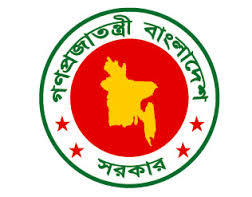 cÂevwl©K cwiKíbv eB2019-20 nB‡Z 2023-24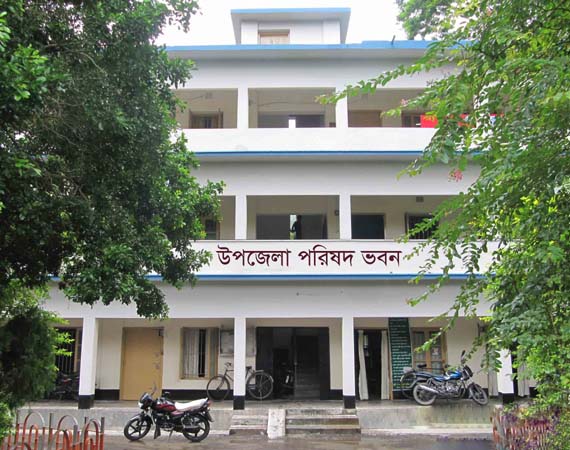 Dc‡Rjv cwil`ev‡MinvU m`i, ev‡MinvU|AvMó, 2020mvwe©K mn‡hvwMZvq t mi`vi bvwmi DwÏb‡Pqvig¨vbDc‡Rjv cwil`ev‡MinvU m`i, ev‡MinvU|Rbve Lvb †iRvDj BmjvgfvBm †Pqvig¨vb, Dc‡Rjv cwil`ev‡MinvU m`i, ev‡MinvU|Rbve ‡gvmvt wiwRqv cvifxbgwnjv fvBm †Pqvig¨vbDc‡Rjv cwil`ev‡MinvU m`i, ev‡MinvU|m¤úv`bvq tgynv¤§` gyQv‡eŸiæj BmjvgDc‡Rjv wbe©vnx Awdmviev‡MinvU m`i, ev‡MinvU|MÖš’¯^Z¡Dc‡Rjv cwil`, ev‡MinvU m`i, ev‡MinvU|cÖKvkKvj tAvMó, 2020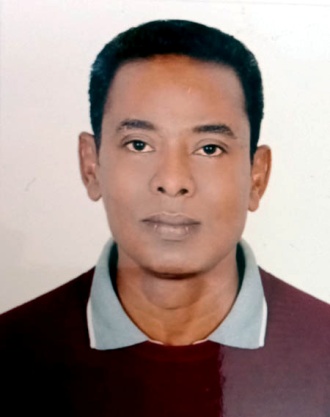 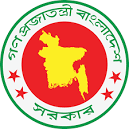 বাণীসুশাসনপ্রতিষ্ঠায়বৃহত্তরজনগোষ্ঠীরপ্রত্যক্ষঅংশগ্রহণেসঠিকপরিকল্পনাপ্রণয়নসর্বাগ্রেপ্রয়োজন।বিভিন্নমেয়াদেসঠিকপরিকল্পনাজনগনেরসেবাওউন্নয়নেরমাইলফলক।এইপরিকল্পনাপুস্তিকায়জনগনেরদাবিউল্লেখথাকে, অধিকারবুঝেনেওয়ারসুতিব্রবাসনাসঞ্চিতথাকে।ev‡MinvU m`iউপজেলাপরিষদের২০১9-24অর্থবছরেরজন্যউপজেলাপঞ্চবার্ষিকউন্নয়নপরিকল্পনাপুস্তিকাপ্রস্তুতহতেযাচ্ছেGi Rb¨আমিঅত্যান্তআনন্দিত।সুশাসনপ্রতিষ্ঠারলক্ষ্যেওডিজিটালবাংলাদেশবিনির্মানেওমাননীয়প্রধানমন্ত্রীগণতন্ত্রেরমানসকন্যাজাতিরজনকe½বন্ধুরসুযোগ্যকন্যাজননেত্রীশেখহাসিনাসরকারেরভিশন২০২১বাস্তবায়নেরলক্ষ্যেস্থানীয়সরকারগুরুত্বপূর্ণভূমিকাপালনকরেযাচ্ছে।উপজেলাপঞ্চবার্ষিকউন্নয়নপরিকল্পনাপুস্তিকাএরসঠিকবাস্তবায়নওরুপায়নকামনাকরছি।সেইসাথে ev‡MinvU m`i Dc‡Rjviনির্বাচিতmKj জনপ্রতিনিধি, সকলকর্মকর্তা, অন্যান্যসদস্যওউপজেলাবাসীকেআন্তরিকঅভিনন্দনজানাচ্ছি।জয়বাংলা- জয়e½বন্ধুবাংলাদেশচিরজীবিহোক।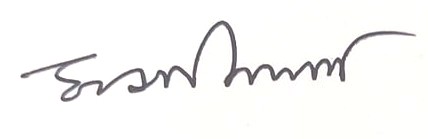 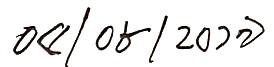 mi`vi bvwmi DwÏbDc‡Rjv †Pqvig¨vb ev‡MinvU m`i, ev‡MinvU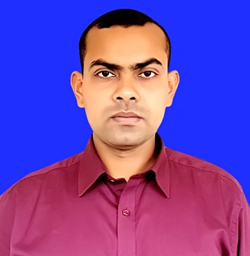 বাণীev‡MinvU m`i উপজেলাপরিষদএবারেপ্রথমবারেরমতপঞ্চবার্ষিকউন্নয়নপরিকল্পনাকরছে।আশাকরিবর্তমানপঞ্চবার্ষিকউন্নয়নপরিকল্পনাবইয়েপ্রণীতপ্রকল্পসমূহসুষ্ঠুবাস্তবায়নেরমাধ্যমেএইপরিষদএলাকারজনগণেরজন্যসঠিকউপায়েকাজকরেযেতেপারবেএবংপ্রাপ্তব্যসম্পদেরসুষ্ঠুব্যবহারনিশ্চিতহবে।বর্তমানপঞ্চবার্ষিকউন্নয়নপরিকল্পনাটিতেকর্মশালা, আলোচনাসহবিভিন্নভাবেবর্তমানঅবস্থানির্ধারণ, সমতানিরুপন, মানব-বস্তুগতসম্পদেরভবিষ্যৎপ্রক্ষেপণতৈরীসহঅন্যান্যপ্রয়োজনীয়অনুশীলনীসম্পাদনেরমাধ্যমেপরিকল্পনাপ্রনয়ণকরাহয়েছে।পরিষদেরজনপ্রতিনিধিওবিভিন্নকর্মকর্তা-কর্মচারীতাঁরাসবাইনিষ্ঠাওআন্তরিকতারসাথেউন্নয়নপরিকল্পনাপ্রনয়ণকাজেসহায়তাকরেছেন।আমিতাদেরসহযোগিতাকেআন্তরিকভাবেঅভিনন্দনজানাই।আমাদেরউদ্যম-উদ্যোগসকলেরপ্রচেষ্টাসার্থকহবেযখনপরিষদবর্তমানপরিকল্পনারসুষ্ঠুবাস্তবায়নঘটাবে।আমিআন্তরিকভাবেবর্তমানপঞ্চবার্ষিকউন্নয়নপরিকল্পনারসফলবাস্তবায়নকামনাকরছি।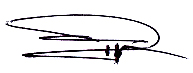 (‡gvt ZvbwRjøyi ingvb)উপজেলানির্বাহীঅফিসারev‡MinvU m`i, ev‡MinvUev‡MinvU †Rjvi 9wU Dc‡Rjvi g‡a¨ Ab¨Zg Dc‡Rjv n‡jv ev‡MinvU m`i Dc‡Rjv| Dc‡RjvwU †gvUvgywUfv‡e GwM‡q Av‡Q wk¶v-ms¯‹…wZ, K…wl, Rb¯^v¯’¨, A_©bxwZ‡Z I HwZnvwmK ¯’vb wnmv‡e| Z‡e e½eÜzi †mvbvi evsjv Ges Rb‡bÎx †kL nvwmbvi ÔÔwfkb-2021ÕÕ M‡o †Zvjvi j‡¶¨ Av‡iv Dbœqb cÖ‡qvRb|e½eÜzi †`Lv ¯^cœ †mvbvi evsjv M‡o Zzj‡Z n‡j Z…Yg~j ch©vq †_‡K Dbœqb Avek¨K| Avi Zv ev¯Íevqb Ki‡Z n‡j cÖ‡qvRb GKwU my¯’ I mywbw`©ó Ges ev¯Íe wfwËK cwiKíbv| G j¶¨‡K mvg‡b †i‡L e½eÜzi ¯^‡cœi †mvbvi evsjv I wWwRUvj evsjv‡`k wn‡m‡e evsjv‡K Ae‡jvK‡bi cÖZ¨‡q ev‡MinvU m`i Dc‡Rjv cwil` KZ©„K cÂ evwl©Kx cwiKíbv cÖYq‡bi KvR nv‡Z †bIqv n‡q‡Q| AvkvKwi G cwiKíbv mg‡qi Pvwn`vc~iY K‡i GjvKvi Dbœq‡b h‡_ó f~wgKv iv‡L‡e|Dc‡Rjv mykvmb cÖKí Gi mnvqZvq cÂevwl©Kx cwiKíbv ev¯Íevq‡b Dc‡Rjvi AvBb k„sLjvi Dbœqb mvab, cÖv_wgK, gva¨wgK I gv`ªvmvi wk¶vi gvb Dbœqb, †hvMv‡hvM I †fŠZ AeKvVv‡gvi Dbœqb, mgvR‡mev, mvgvwRK ebvqb Kvh©µ‡gi Dci ¸iæZ¡v‡ivc Kiv n‡q‡Q| hw` †`‡ki mvwe©K Dbœq‡bi aviv Aÿzbœ ivL‡Z nq Zvn‡j Dc‡Rjv cwil` Dbœq‡bi aviv‡K †eMevb ivLv evÂbxq| GB cwiKíbv i‡q‡Q hv cÖwZwU Lv‡Zi Dbœqb I Reve w`wnZv wbwðZ Ki‡e Ges wWwRUvj evsjv‡`k Mo‡Z n‡j mnvqZv Ki‡e e‡j Avgvi GKvšÍ wek¦vm|Dc‡Rjv cwil‡`i Rb cÖwZwbwa I Kg©KZ©ve„›`‡K mv‡_ wb‡q evwl©K cwiKíbv ev¯Íevqb Kiv †M‡j ev‡MinvU m`i GKwU Av`k© Dc‡Rjvq cwiYZ n‡e Ges MYZš¿‡K mymsnZ K‡i ev‡MinvU m`i Dc‡Rjv cwil`‡K AviI MwZkxj I Kvh©Ki Ki‡Z Ges mykvmb wbwðZ Ki‡e e‡j Avwg g‡b Kwi|me‡k‡l G cwiKíbv cÖYq‡b mswkøó mKj Kg©KZ©v‡K RvbvB AvšÍwiK ï‡f”Qv I ab¨ev`| mv‡_ mv‡_ G cwiKíbv ev¯Íevq‡bi D‡`¨vM‡K Avwg ¯^vMZ RvbvB|(‡gvmvt wiwRqv cvifxb)fvBm-†Pqvig¨vb (gwnjv)Dc‡Rjv cwil`ev‡MinvU m`i, ev‡MinvU|ev‡MinvU †Rjvi AšÍM©Z ev‡MinvU m`i Dc‡Rjv GKwU HwZn¨evnx Dc‡Rjv| Dc‡Rjv cwil‡`i fvBm-†Pqvig¨vb wn‡m‡e Avgv‡`i A‡bK mxgve×Zv Av‡Q| GB mxgve×Zv‡K D‡c¶v K‡i Dc‡Rjv cwil`‡K GKwU Kvh©Ki cwil‡` cwiYZ Ki‡Z Avgiv e× cwiKi| G Rb¨ Dc‡Rjv cwil‡`i ¯’vqx KwgwU¸wj‡K AwaKZi mwµq K‡i Dc‡Rjvi AvBb-k„•Ljvi DbœwZ mvab, wk¶vi gvb Dbœqb, †hvMv‡hvM I †fŠZ AeKvVv‡gvi Dbœqb, ebvqb, mgvR‡mev Kvh©µg Ges bvixi ¶gZvqb‡K Av‡iv MwZkxj Kivi Rb¨ wbijm cwikªg K‡i P‡jwQ| ¯’vbxq cÖkvmb I RbcÖwZwbwa‡`i †hŠ_ D‡`¨v‡M RbM‡Yi †mev wbwðZ Kiv ‡hgb m¤¢e †Zgwb cwiKíbvi mdj ev¯Íevqb I m¤¢e| Avwg Dc‡Rjv cÂevwl©Kx Z_¨ cwiKíbv I ev‡RU eB cÖYq‡bi mv‡_ m¤ú„³ mKj‡K AvšÍwiK ab¨ev` Ávcb KiwQ|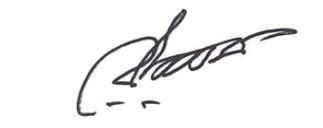 (Lvb †iRvDj Bmjvg)fvBm-†Pqvig¨vbDc‡Rjv cwil`ev‡MinvU m`i, ev‡MinvU|সূচনাএকটিনির্দিষ্টএলাকারকাঙ্খিতআর্থসামাজিকউন্নয়নেরলক্ষ্যেপ্রাপ্তসম্পদেরসর্বোচ্চব্যবহারেরছককেইপরিকল্পনাবলাহয়।এপরিকল্পনাসময়মেয়াদী, খাতভিত্তিকওঅন্যান্যলক্ষ্যঅর্জনেরজন্যপ্রনয়নকরাহয়।উপজেলাআইনেএরবাধ্যবাদকতারয়েছে।এলক্ষ্যে ev‡MinvU m`I উপজেলাপরিষদওপরিষদভূক্তসকলদপ্তরেরএবংসকলইউনিয়নএরঐকান্তিকপ্রচেষ্টায়সারিয়াকান্দিউপজেলাপরিষদেরজন্যএকটিপঞ্চবার্ষিকউন্নয়নপরিকল্পনাপুস্তিকাপ্রনয়নকরাহয়েছে।এপুস্তিকাটিতেপ্রণীতপঞ্চবার্ষিকউন্নয়নপরিকল্পনারবর্ণনাদেয়াহয়েছে।উপজেলা প্রশাসনের পটভূমি
বাংলাদেশের দক্ষিণ প্রান্তে প্রাকৃতিক সৌন্দর্য্যের লীলা ভূমি সুন্দরবনের পাদপীঠে ভৈরব নদীর বুকে জেগে উঠা দ্বীপ বাগেরহাট। ৩১৪.৪৬ বর্গ কিঃমিঃ, ২,৫৭,২৭৩ জন জনসংখ্যার ১০ টি ইউনিয়ন ও ১  টি পৌরসভা নিয়ে বাগেরহাট উপজেলা। বাগেরহাটের নামকরণের ঐতিহাসিক ভিত্তি ও উদ্দেশ্য সম্পর্কে তেমন কোন প্রামান্য তথ্য পাওয়া যায় নাই। বাগেরহাট এলাকাটি বাগ-বাগিচা পূর্ণ, তাই এর নাম বাগেরহাট। আবার অনেকের মতে সুন্দরবন খুব কাছেই হওয়ায় এখানে প্রায়ই বাঘের উৎপাত হতো, তাই এর নাম হয়েছিল বাগেরহাট। আর এই বাগেরহাট শহরের নাম হয় বাগেরহাট। ১৮৪২ সালে বাগেরহাটে পুলিশ স্টেশন স্থাপিত হয়। পরে  ১৯৮৪সালে উপজেলায় আপগ্রেট হয়। কৃষিসংক্রান্ত1.9 cwiKíbv cÖYqb cÖwµqvcwiKíbv cÖYqb cÖwµqvq KZ¸‡jv avc AbymiY Kiv n‡q‡Q| hvi ga¨ w`‡q ewUqvNvUv Dc‡Rjv cwil` cÖ_g ev‡ii gZ GKwU evwl©K Kg©cwiKíbv eB cÖYqb Ki‡Z m¶g n‡q‡Q| ¯’vbxq miKvi (Dc‡Rjv cwil`) AvBb, 2009 Gi 42 bs Aby‡”Q‡` cwiKíbv cÖYq‡bi weavb i‡q‡Q| †m j‡¶¨ ewUqvNvUv Dc‡Rjv cwil‡`i GKwU cwiKíbv I ev‡RU cÖYq‡bi Dci ¸iæZ¡v‡ivc Kiv nq| RvZxq cwiKíbv GKv‡Wgx Gi mn‡hvwMZvq Dc‡Rjv Mf©b¨vÝ cÖ‡R± Gi A_©vq‡b ewUqvNvUv Dc‡Rjv cwil‡`i 05(cuvP) Rb Kg©KZ©v‡K cÖ‡qvRbxq cÖwk¶Y cÖ`vb Kiv nq| cieZ©x‡Z Gi AMÖMwZ wel‡q cybivq cwil‡`i mKj m`m¨ Ges Kg©KZ©v‡K wb‡q ch©v‡jvPbv mfv Kiv nq| cwiKíbv cÖYq‡bi j‡¶¨ mKj ¯’vqx KwgwUi gva¨‡g n¯ÍvšÍwiZ wefvM mg~‡ni Z_¨ I cwiKíbv MÖnY Kiv nq Ges mKj BDwbqb cwil` I An¯ÍvšÍwiZ wefvM mg~‡ni Z_¨ I cwiKíbvI msMÖn Kiv nq| Gici cwiKíbv I ev‡RU KwgwU D‡j­wLZ cwiKíbv I Z_¨ wb‡q cici K‡qKwU mfvi gva¨‡g GKwU Lmov cwiKíbv I Z_¨ eB cÖYqb K‡ib| AZtci D³ Lmov cwiKíbv eBwU cwil‡`i we‡kl mfvq ch©v‡jvPbv Kiv nq Ges wKQz ms‡kvabx mv‡c‡¶ Zv Aby‡gv`b Kiv nq| AZtci D³ cwiKíbv eB‡qi MVb KvVv‡gv I Ab¨vb¨ welqvw` wb‡q Dc‡Rjv Mf©b¨vÝ cÖ‡R± Gi RvZxq cÖKí cwiPvjK mn BDGbwWwc Gi cÖwZwbwa‡`i m¤§y‡L GwU Dc¯’vcb Kiv nq| cwiKíbv I Z_¨ eBwU ˆZix Ki‡Z cwiKíbv cÖYqb cÖwµqvq wb‡¤œ D‡jøwLZ avc AbymiY Kiv n‡q‡Q| Z_¨ msMÖn I cwiKíbv cÖYq‡b mvsMVwbK cÖwµqvK) evwl©K Kg© cwiKíbv cÖYq‡bi Rb¨ Kg©kvjv Abyôv‡bi ga¨ w`‡q cwil‡`i mfvq Aby‡gv`b mv‡c‡¶ Dc‡Rjv cwil` `ÿ I †hvM¨ miKvix I †emiKvix Kg©KZ©v Ges RbcÖwZwbwa‡`i wb‡q GKwU cwiKíbv mgš^q KwgwU MVb Kiv n‡q‡Q ;L) cwiKíbv mgš^q KwgwU‡Z m¤ú‡`i Drm¨ Ges A_© cÖevn ch©v‡jvPbv n‡q‡Q| cieZ©x‡Z GB KwgwU mswkøó ¯’vqx KwgwUi civgk© wb‡q GKwU m¤ú‡`i wPÎ ˆZix K‡i cwil‡` Lmov mgwš^Z cwiKíbv ˆZix Ki‡Z mnvqZv K‡i‡Q Ges evRU ˆZix‡Z mnqZv Ki‡e ;M) Dc‡Rjv cwil` ó¨vwÛs KwgwU‡K mwµq I miKvix Rbej‡K `vwqZ¡kxj K‡i AskMÖnYg~jK Av‡jvPbvi gva¨‡g LvZ wfwËK mgm¨v wPwýZKiY I Pvwn`v wbiƒcY Kiv n‡q‡Q ;N) cwiKíbv KwgwU Lmov cwiKíbvwU wb‡q cybivq Av‡jvPbv K‡i Dc‡Rjv cwil‡`i m`m¨, miKvix, †emiKvix I Avw_©K cÖwZôv‡b Kg©KZ©v‡`i Avnevb Kiv n‡q‡Q| mfvq AskMÖnYKvix‡`i gZvgZ ï‡b me©‡kl Dc‡Rjv cwil` cwiKíbvwU P~ovšÍ Aby‡gv`b cÖ`vb K‡ib|cwiKíbv ev¯Íevqb †KŠkjK) GmwWwR j¶¨gvÎv AR©b| 
L) miKvwi Ab¨vb¨ wefv‡Mi mv‡_ m¤ú~iK/cwic~iK cÖKí MÖnY|M) Dc‡Rjv, BDwbqb cwil`, GbwRI Ges e¨w³i g‡a¨ m¤ú` I cÖK‡íi mgš^q mvab|N) AskMÖnYg~jK gwbUwis cÖwµqv AbymiY|O) wb¤œ †_‡K DaŸ©gyLx cwiKíbv cÖwµqv AbymiY|mxgve×Zvev‡MinvU m`i Dc‡Rjv ch©v‡qi cÖ_g Z_¨, cwiKíbv I ev‡RU eB wn‡m‡e Gi wKQz mxgve×Zv i‡q‡Q| G¸‡jv wb¤œiƒct Dc‡Rjv ch©v‡q wewfbœ †m±‡ii Z‡_¨i NvUwZ i‡q‡Q weavq msw&køó †m±‡ii eZ©gvb Ae¯’v we‡kølY K‡i j¶¨gvÎv wba©viY Kiv KóKi| Dc‡Rjv ch©v‡q eBwU ˆZwi Ki‡Z wM‡q AwfÁZvi NvUwZ cwijw¶Z nq| Ge¨vcv‡i h‡_ó Rbm‡PZbZvi Afve Ges `„wófw½ mxgve×Zv cÖZxqgvb nq| mgq ¯^íZv GKwU Ab¨Zg mxgve×Zv wn‡m‡e cwiMwYZ nq|মানচিত্রেবাগেরহাটসদরউপজেলা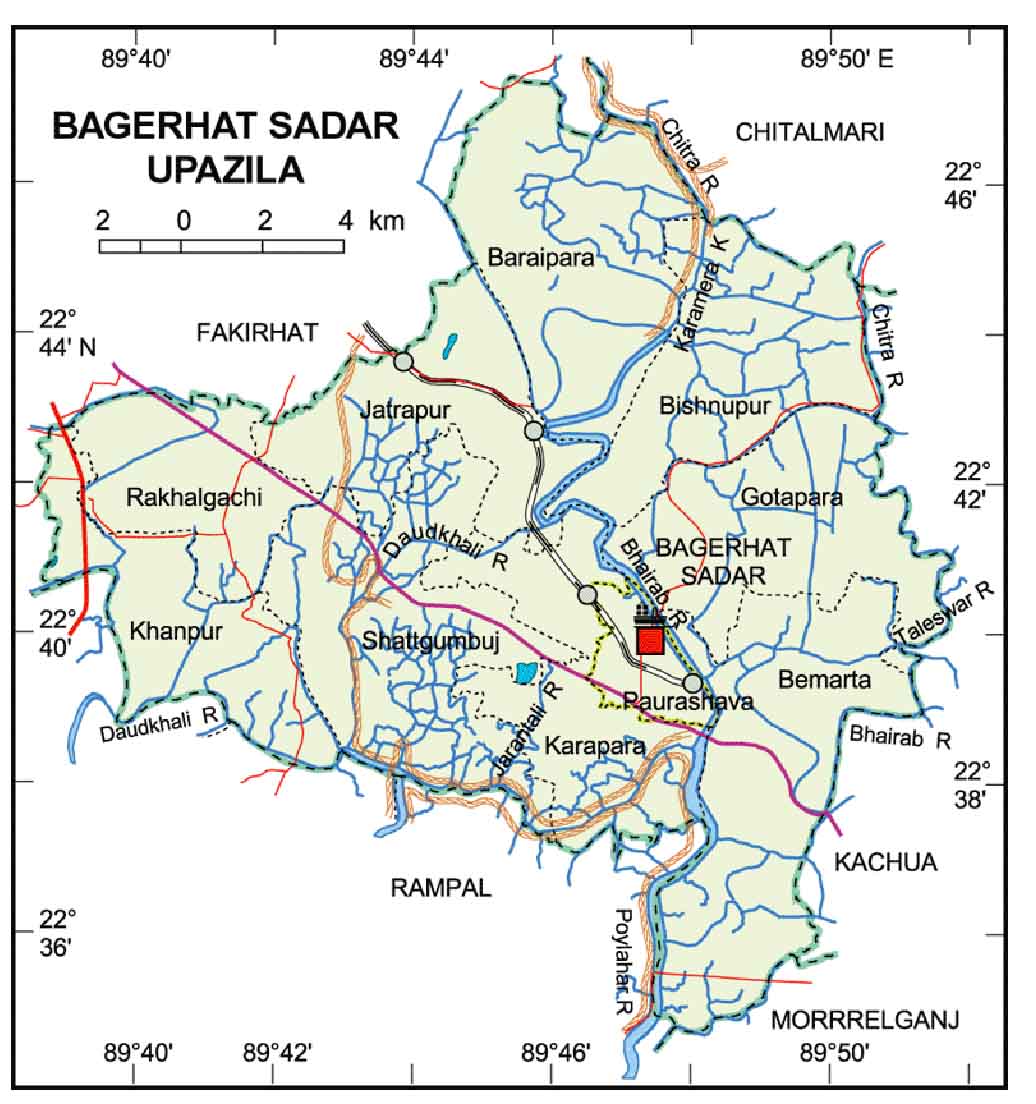 ভিশনঃবেকারত্বহীনসহজশর্তেঋণসহপ্রশিক্ষণলব্ধউন্নতজীবন, কৃষিতেউদ্বৃত্তশষ্যেরসঠিকবিপনন, গুনগতমানসম্পন্নপ্রাথমিকশিক্ষাওসকলপ্রকারস্বাস্থ্যওস্যানিটেশনসেবারসুযোগ, দুঃস্থদেরসামাজিকনিরাপত্তাএবংউন্নতযোগাযোগব্যবস্থাসম্পন্নতথ্যপ্রযুক্তিব্যবহারকারীউপজেলা।মিশনঃ১. গুনগতমানসম্পন্নপ্রাথমিকশিক্ষানিশ্চিতকরণ;২. বেকারযুবকদেরজন্যসহজশর্তেঋণসহচাহিদানুসারেপ্রশিক্ষণেরব্যবস্থাকরা;৩. উপজেলারনদীওজলাশয়েআধুনিকপ্রযুক্তিব্যবহারকরেমৎস্যউৎপাদনেরমাধ্যমেস্বয়ংসম্পূর্নতাঅর্জনকরা;৪. স্বাস্থ্যবানউৎপাদনক্ষমপ্রাণিসম্পদনিশ্চিতকরণ;৫. জনসাধারনেরজন্যসুস্বাস্থ্যওমানসম্পন্নস্বাস্থ্যসেবানিশ্চিতকরণ;৬. সুস্থ্যমাওশিশুসহছোট, সুখীওসচেতনপরিবারগঠনেসার্বিকসেবাওপরামর্শপ্রদান;৭. কর্মক্ষম, দক্ষএবংসমাজেনারীকেসম্মানজনকঅবস্থানেপ্রতিষ্ঠাকরণ;৮. উন্নতযোগাযোগব্যবস্থাসহপ্রয়োজনীয়ভৌতঅবকাঠামোউন্নয়নসাধন;৯. শতভাগপ্রাথমিকস্বাস্থ্যওস্যানিটেশনসেবানিশ্চিতকরণ;১০. শষ্যেস্বয়ংসম্পূর্নতাঅর্জনওউদ্বৃত্তশষ্যেরসঠিকবিপননেসমতাঅর্জন;১১. দূর্যোগমোকাবেলাওদূর্যোগপরবর্তীপূনর্গঠনেসকলসেবানিশ্চিতকরণ;১২. দূঃস্থদেরজন্যউন্নতজীবনওসামাজিকনিরাপত্তানিশ্চিতকরা;পঞ্চবার্ষিকউন্নয়নপরিকল্পনারলক্ষ্যওউদ্দেশ্যev‡MinvU m`iউপজেলাপরিষদেরপঞ্চবার্ষিকউন্নয়নপরিকল্পনাপ্রনয়নেরলক্ষ্যহচ্ছেউপজেলাপরিষদেরনিজস্বআয়, সরকারহতেপ্রাপ্তবার্ষিকউন্নয়নতহবিল, সকলবিভাগের (হস্তান্তরিত + সংরক্ষিত) রাজস্বউদ্বৃত্তওঅন্যান্যউৎস্য্যথেকেপাওয়াসম্পদসমূহেরজনগনেরচাহিদাঅনুসারেএবংঅগ্রাধিকারভিত্তিতেসমন্বিতউপায়েব্যবহারকরা।উদ্দেশ্যাবলীঃ১. জনগনেরচাহিদাওসরকারেরপ্রতিশ্রুতিবিবেচনায়পরিকল্পিতউন্নয়নসাধন;২. পরিকল্পনাঅনুসারেআহরিতসম্পদব্যবহারকরেউপজেলাপরিষদেরসক্ষমতাবৃদ্ধিকরণ;৩. পরিকল্পিতসেবাওসহযোগীতামূলকপরামর্শপ্রদানেরমাধ্যমেএলাকারশষ্য, প্রাণিসম্পদ, মৎস্যউৎপাদনবৃদ্ধিহএবংক্ষুদ্রশিল্পেরউন্নয়নসাধন;৪. গুনগতমানসম্পন্নপ্রাথমিকশিক্ষাওসকলপ্রকারস্বাস্থ্যসেবাগ্রহনেরসুযোগসৃষ্টিওতাগ্রহনেজনগনেরসক্ষমতাবৃদ্ধিকরণ;৫. উপজেলাকার্যক্রমতথ্যপ্রযুক্তিব্যবহারেরসুযোগসৃষ্টিএবংতাব্যবহারেসমতাঅর্জনকরা;৬. জনগণেরপ্রতিনিধিঅংশগ্রহণেউন্নয়নপরিকল্পনাপ্রণয়নওবাস্তবায়নেরমাধ্যমেউপজেলাপরিষদেরস্বচ্ছতাওজবাবদিহিতানিশ্চিতকরণ।পরিকল্পনারআকারওসেক্টরভিত্তিকবিভাজনঃরাজস্বএবংউন্নয়নব্যয়েরপ্রক্ষেপন-ev‡MinvU m`iউপজেলায়বিভিন্নসেক্টরেপঞ্চবার্ষিকউন্নয়নপরিকল্পনাবাস্তবায়নেমোট৭২৬.২৬লক্ষটাকাব্যয়হবে, যারমধ্যেরাজস্বব্যয়২৪% এবংউন্নয়নব্যয়৭৬% (সারনী-০১)।সারনী-০১: পঞ্চবার্ষিকউন্নয়নপরিকল্পনারআকার (লক্ষটাকায়)২৫.০৮cÂevwl©K cwiKíbvev‡MinvU m`i Dc‡Rjvq K…wl Dbœqb cwiKíbvZ_¨m~Ît Dc‡Rjv K…wl Kg©KZ©vi Kvh©vjq, ev‡MinvU m`i, AvMó- 2020Z_¨ we‡kølYt ev‡MinvU m`i BwZnvm AwZ cÖvPxb| AÎ ev‡MinvU m`i Dc‡Rjvq BDwbq‡bi msL¨v 10 wU †gŠRvi msL¨v 132, Dc‡Rjvi †gvU GjvKv 45.423 ‡n±i, GK dmjx Rwg 6,355 †n±i, `yB dmjx Rwg 17,845 †n±i, wZb dmjx Rwg 4,320 †n±i, †gvU Avevw` Rwgi cwigvY 28,520 †n±i| dm‡ji wbweoZv 192.8%| Dc‡Rjv 30wU e­‡K 30 Rb Dc-mnKvix K…wl Kg©KZ©v wb‡qvwRZ Av‡Qb| Dc‡Rjvi †gvU K„lK cwiev‡ii msL¨v 57,665 wU |cÂevwl©Kx cwiKíbv Z_¨ I ev‡RU eB`ß‡ii bvgt Dc‡Rjv wkÿv Awdmev‡MinvU m`i, ev‡MinvU|2019-20 A_©eQi|2020-21  A_©eQi|2021-22  A_©eQi|2022-23  A_©eQi|2023-24  A_©eQi|Dc‡Rjv ¯^v¯’¨ wefvMDc‡Rjvi 2019-2020 mv‡ji ¯^v¯’¨ wefvMxq Kg©KvÛDc‡Rjvi 2020-2021 mv‡ji ¯^v¯’¨ wefvMxq Kg©KvÛDc‡Rjvi 2021-2022 mv‡ji ¯^v¯’¨ wefvMxq Kg©KvÛDc‡Rjvi 2022-2023 mv‡ji ¯^v¯’¨ wefvMxq Kg©KvÛDc‡Rjvi 2023-2024 mv‡ji ¯^v¯’¨ wefvMxq Kg©KvÛDc‡Rjv cwievi cwiKíbvcÂevwl©K cwiKíbv QKQKRb¯^v¯’¨ cÖ‡KŠkj Awa`ßiev‡MinvU m`i, ev‡MinvU2019-20 A_© eQi2020-21 A_© eQi2021-22 A_© eQi2022-23 A_© eQi2023-24 A_© eQiev‡MinvU m`i Dc‡Rjvi grm¨ m¤ú` Dbœq‡bi j‡ÿ¨ cÂevwl©Kx cwiKíbvcÖwkÿY Kvh©µgtgrm¨Pvl cÖ`k©bx Kvh©µgtDc‡Rjv grm¨ `ß‡i wgwb j¨ve ¯’vcbt Dc‡Rjv grm¨ `ßi cwiPvjbvq j¨vcUc I hš¿cvwZ µqtDc‡Rjv grm¨ `ß‡ii wewea Kvh©µgtDc‡Rjv grm¨ `ßi KZ©„K cÖYqbK…Z cÂevwl©K cwiKíbvq wewfbœ Lv‡Z m¤¢ve¨ me©‡gvU e¨qMYcÖRvZš¿x evsjv‡`k miKviDc‡Rjv cÖvwYm¤ú` Awdmev‡MinvU m`i, ev‡MinvU|cÂevwl©K cwiKíbv   `ßi t Dc‡Rjv cÖvwYm¤ú` Awdm| `ßi t Dc‡Rjv cÖvwYm¤ú` Awdm|Dc‡Rjv mgvR‡mev Kvh©vj‡qi Kvh©µg welqKcÂevwl©K cwiKíbvi Z_¨vw` (2019-20 A_© eQi)Dc‡Rjv mgvR‡mev Kvh©vj‡qi Kvh©µg welqK cÂevwl©Kx cwiKíbvi Z_¨vw` (2020-21 A_© eQi)Dc‡Rjv mgvR‡mev Kvh©vj‡qi Kvh©µg welqK cÂevwl©Kx cwiKíbvi Z_¨vw` (2021-22 A_© eQi)Dc‡Rjv mgvR‡mev Kvh©vj‡qi Kvh©µg welqK cÂevwl©Kx cwiKíbvi Z_¨vw` (2022-23 A_© eQi)Dc‡Rjv mgvR‡mev Kvh©vj‡qi Kvh©µg welqK cÂevwl©Kx cwiKíbvi Z_¨vw` (2023-24 A_© eQi)cÂevwl©K cwiKíbv`ßi/BDwbq‡bi bvgt Dc‡Rjv hye Dbœqb Kg©KZ©vi Kvh©vjqhye Dbœqb Awa`ßiev‡MinvU m`i, ev‡MinvU|2019-20202020-20212021-20222022-20232023-2024cÂevwl©K  cwiKíbvDc‡Rjv gwnjv welqK Kg©KZ©vi Kvh©vjqev‡MinvU m`i, ev‡MinvU | 2019-20 A_© eQi2019-20 A_© eQ‡ii Rb¨ AÎ Kvh©vj‡qi m¤¢ve¨ e¨q aiv n‡q‡Q me©‡gvU= 8,88,000/-(AvU jÿ AvUvwk nvRvi UvKv gvÎ)|									                            2020-21 A_© eQi2020-21 A_© eQ‡ii  Rb¨ AÎ Kvh©vj‡qi m¤¢ve¨ e¨q aiv n‡q‡Q me©‡gvU= 9,24,000/-(bq jÿ PweŸk nvRvi UvKv gvÎ)|                             2021-22 A_© eQi2021-22 A_© eQ‡ii Rb¨  AÎ Kvh©vj‡qi m¤¢ve¨ e¨q aiv n‡q‡Q me©‡gvU= 10,24,000/-(`k jÿ PweŸk nvRvi UvKv gvÎ|	                            2022-23 A_© eQi2022-23 A_© eQ‡ii Rb¨  AÎ Kvh©vj‡qi m¤¢ve¨ e¨q aiv n‡q‡Q me©‡gvU= 10,44,000/-(`k jÿ Pyqvwjøk nvRvi UvKv gvÎ)| 					2023-24 A_© eQi2023-24 A_© eQ‡ii Rb¨  AÎ Kvh©vj‡qi m¤¢ve¨ e¨q aiv n‡q‡Q me©‡gvU= 10,44,000/-(`k jÿ Pyqvwjøk nvRvi UvKv gvÎ)|evsjv‡`k cjøxDbœqb †evW©cjøxfebev‡MinvU m`i Dc‡Rjv, Ev‡MinvU|cÂevwl©K cwiKíbv`ß‡ii bvgt evsjv‡`k cjøx Dbœqb †evW©, ev‡MinvU m`i, ev‡MinvU|A_© eQi 2019-20A_© eQi 2020-21A_© eQi 2021-22A_© eQi 2022-23A_© eQi 2023-24eb wefvMcÂevwl©K cwiKíbv`ßi/ BDwbqb Gi bvg t mvgvwRK eb wefvM, ev‡MinvU m`i, Ev‡MinvU|2019-20 A_© eQi2020-21 A_© eQi2021-22 A_© eQi2022-23 A_© eQi2023-24 A_© eQicÂevwl©Kx cwiKíbvউপজেলাপ্রকল্পবাস্তবায়নবিভাগ২০১9-20অর্থবছরেউপজেলাপ্রকল্পবাস্তবায়নবিভাগেরকর্মকান্ড২০20-21অর্থবছরেউপজেলাপ্রকল্পবাস্তবায়নবিভাগেরকর্মকান্ড২০21-22অর্থবছরেউপজেলাপ্রকল্পবাস্তবায়নবিভাগেরকর্মকান্ড২০22-23অর্থবছরেউপজেলাপ্রকল্পবাস্তবায়নবিভাগেরকর্মকান্ড২০23-24অর্থবছরেউপজেলাপ্রকল্পবাস্তবায়নবিভাগেরকর্মকান্ডBDwbqb cwil‡`i cÂevwl©Kx cwiKíbvmg~nt৪. দপ্তর-ওয়ারী পরিকল্পনা৪.২ উপজেলা মাধ্যমিক শিক্ষা অফিসারের কার্যালয়, ev‡MinvU m`i, ev‡MinvU|ভিশন:স্বাস্থ্যকর পরিবেশে গুণগত মানসম্পন্ন শিক্ষা নিশ্চিত করণ।মিশন:মাধ্যমিক পর্যায়ে শিক্ষার্থীদের মাঝে বছরের প্রথম দিন বিনা মূল্যে পাঠ্য পুস্তক বিরতণ;শিক্ষকদের প্রশিক্ষণ প্রদান;মাল্টিমিডিয়া ক্লাসরুম স্থাপন;অতিরিক্ত ক্লাস কর্মসূচী চালুকরণ;শিক্ষা প্রতিষ্ঠানে বিশুদ্ধ/সুপেয় পানি সরবরাহ ও স্যানিটেশন স্থাপন;ব্যবহার উপযোগী টয়লেট, নলকূপসহ অবকাঠামো রক্ষণাবেক্ষণ;শিক্ষা প্রতিষ্ঠানে শিক্ষার পরিবেশ উন্নয়নে শেণিকক্ষের উন্নয়ন/সংস্কার/সম্প্রসারণ;শিক্ষা উপকরনাদিসহ নিয়মিত শ্রেণি পাঠ ও পরিবীক্ষণ নিশ্চিত করণ;দরিদ্র পরিবারের ছাত্র/ছাত্রীদের কে উপবৃত্তি ও টিউশন ফি প্রদান।অগ্রাধিকার চেকলিস্টপঞ্চবার্ষিক উন্নয়ন পরিকল্পনাপঞ্চবার্ষিক উন্নয়ন কর্ম পরিকল্পনা বাজেট‡hvMv‡hvM I ‡fŠZ AeKvVv‡gvMZ Dbœqb:‡fŠZ AeKvVv‡gv  Dbœq‡bi we‡ePbvq evsjv‡`‡k cðvrc` Dc‡Rjv mg~‡ni g‡a¨ ev‡MinvU m`i Dc‡Rjv GKwU| †fŠMwjK w`K w`‡q GLv‡b i‡q‡Q A‡bK b`-b`x, Lvj-wej, AmsL¨ †eo hv †hvMv‡hvM  e¨e¯’v Dbœq‡bi Rb¨ eo evuav| BDwbqb mg~‡ni g‡a¨ AvšÍt‡hvMv‡hvM e¨e¯’v AcÖZzj| d‡j ¯‹zj –K‡jRMvgx †Q‡j-‡g‡q we‡kl K‡i wkï‡`i mgm¨v A‡bK †ewk| MÖv‡gi mvavib e¨emvqx, Kg©Rxwe, RbM‡bi mn‡R hvZvqvZ Ki‡Z bv cvivq gv_vwcQz Avq Kg| d‡j Rxeb hvÎvi gvb DbœZ bq| wkï I gwnjviv ¯^v¯’¨ †mev wbqwgZ fvjfv‡e wb‡Z cv‡i bv| †hvMv‡hvM e¨e¯’v Avkvbyiæc bv nIqvq RbM‡Yi Kv‡Q mKj ai‡bi †mev †cŠQv‡bv A‡bK mgq m¤¢e nq bv| d‡j A‡bK Kvh©µg mdjZvi gyL †`L‡Z cv‡i bv, hv Dbœq‡bi Rb¨ GKwU eo AšÍivq|mKjw`K we‡ePbv K‡i GUv eySv hvq †h, KPzqv Dc‡Rjv Dbœqb Ki‡Z n‡j mevi Av‡M 10wU BDwbq‡bi †fŠZ AeKvVv‡gv MZ Dbœqb AZxe Riæix| GB Rb¨ BDwbq‡bi Dbœqb cwiKíbv  cÖ_g I cÖavb ¸iZ¡ w`‡q‡Q †fŠZ AeKvVv‡gv| cwil‡`i jÿ¨ AvMvgx 5 eQ‡ii g‡a¨ Dc‡Rjvi mv‡_ mKj BDwbq‡bi AvšÍtBDwbqb †hvMv‡hvM e¨e¯’v, mKj ¯‹zj-K‡jR, ¯^v¯’¨ †mev †K›`ª, nvU-evRv‡ii ms‡hvM moK wbg©vb, mKj ¸iZ¡c~Y©¯’v‡b KvjfvU© wbg©vb I ¸iZ¡c~b© †fŠZ KvVv‡gv wbg©vb|‡hvMv‡hvM I †fŠZ AeKvVv‡gvMZ Dbœqb (GjwRBwW)‡hvMv‡hvM I †fŠZ AeKvVv‡gvMZ Dbœqb (GjwRBwW)‡hvMv‡hvM I †fŠZ AeKvVv‡gvMZ Dbœqb (GjwRBwW)wg‡jwbqvg †W‡fjf‡g›U †Mvj (Gg.wR.wW) Gi Av‡jv‡K LvZ wfwËK AvMvgx cuvP eQ‡i AvLvDov Dc‡Rjv‡K †hfv‡e ‡`L‡Z PvB t	iƒcKí AR©‡bi j‡ÿ¨ AvMvgx 5 erm‡i AvLvDov Dc‡Rjv cwil`, miKvwi mKj wefvM mg~n, BDwbqb cwil`,GbwRI Ges Ab¨vb¨ cÖwZôvb mg~‡ni ms‡M mgš^q mvab, cwiKíbv cÖYqb I wewfbœ Dbœqb g~jK cÖKí ev¯Íevq‡bi gva¨‡g AvLvDov Dc‡Rjv wbgœwjwLZ j¶¨gvÎv AR©b Ki‡Z m¶g n‡e|2019-2020 A_© erm‡ii ev‡RU	Dc‡Rjv cwil` AvBb,  1998 Gi   38 aviv Ges Dc‡Rjv cwil` ev‡RU ( cÖbqb I Aby‡gv`b)  wewagvjv , 2010 Abyhvqx Dc‡‡Rjv cwil‡`i  m`m¨e„›`, n¯ÍvšÍwiZ mKj wefv‡Mi Kg©KZv©e„›` Ges ¯’vbxq mKj †ckvi MY¨gvb¨ e¨w³e‡M©i mv‡_ Av‡jvPbv I civgk©µ‡g AvLvDov Dc‡Rjv cwil‡`i ev‡RU cÖbqb I PzovšÍ Kiv n‡q‡Q|  PjwZ A_© ermi  n‡Z Dc‡Rjv cwil` KZ©„K cÂevwl©K cwiKíbv cÖbqb I ev¯Íevqb Kiv n‡”Q|  D³ cÂevwl©K cwiKíbvi Av‡jv‡K Dc‡Rjv cwil‡`i Dbœqb Kg©KvÛ cwiPvwjZ n‡e|ev‡RU m~Pxdig  - K(wewa - 3 `ªóe¨) ev‡RU mvi - ms‡ÿc dig  - L(wewa - 3  Ges AvB‡bi PZz_© Zdwmj `ªóe¨) AvLvDov Dc‡Rjv cwil‡`i ev‡RU A_© ermi  2013-2014ivR¯^ wnmve cÖvß Avq Ask -1  t AvqAsk -1 ivR¯^ wnmve e¨qcvZv -02e¨qAsk - 2 Dbœqb wnmvecÖvwßcÖ‡KŠkj Awdm c~iY Ki‡e |e¨q cÖKí g~j¨vqb c×wZ‡h‡Kvb Kv‡Ri mwVK ev¯Íevq‡bi Rb¨ gwbUwis Ges g~j¨vqb GKwU ¸iæZ¡c~Y© welq| Dc‡Rjvi cwil` KZ©„K M„nxZ GB cwiKíbv evmZevq‡bi Ges mn¯ªv‡ãi Dbœqb jÿ¨gvÎv AR©‡b cÖKí Ges ¯’vbxq Pvwn`vi Av‡jv‡K Ges Avw_©K wel‡qi mv‡_ mvgÄm¨Zv †i‡L AMÖvwaKvi wfwË‡Z cÖKí MÖnY Kiv n‡e| Gi c~‡e© ¯’vqx KwgwUi mycvwi‡ki Av‡jv‡K Dc‡Rjv cÖKí evQvB KwgwUi gZvgZ MÖnY Kiv n‡e Ges me‡k‡l Dc‡Rjv cwil‡`i gvwmK mfvq Zv Aby‡gv`b Kiv †bqv n‡e| cÖKí mg~n †UÛvi wKsev cÖKí ev¯Íevqb KwgwUi gva¨‡g m¤úvw`Z Kiv n‡e| cÖK‡íi KvR PjvKv‡j cÖwZwU cÖKí gwbUwis Gi Rb¨ GKwU gwbUwis Uxg MVb Kiv n‡e| D³ gwbUwis Uxg mg‡q mg‡q m‡iRwg‡b cwi`k©b c~e©K cÖK‡íi Kv‡Ri AMÖMwZ mg‡Ü mswkøó ¯’vqx KwgwU‡Z AMÖMwZ Ges g~j¨vqb cÖwZ‡e`b `vwLj Ki‡e| mswkøó ¯’vqx KwgwU mfvq Av‡jvPbv c~e©K Zv Dc‡Rjv cwil‡` †cÖiY Ki‡e| cÖwZwU wej cwi‡kv‡ai c~‡e© Kv‡Ri AMÖMwZ Ges g~j¨vqb m¤ú‡K© h_vh_fv‡e  wbwðZ n‡q wej cwi‡kva Ki‡e| GQvov cÖwZwU cÖKí¯’‡j GKwU cwi`k©b ewn _vK‡e †mLv‡b cwil‡`i m`m¨e„›` Ges Gi m‡½ mswkøó e¨w³ cwi`k©b c~e©K g~j¨vqb K‡i gšÍe¨ wjL‡eb| Dc‡Rjv cwil‡`i gvwmK mfv QvovI we‡kl mfvq cÖK‡íi AMÖMwZ Ges g~j¨vqb m¤ú‡K© Av‡jvPbv Kiv n‡e|mykvmbmykvmb eZ©gv‡b cwiwPZ GKwU kã| wbi‡cÿ, ¯^”Q I `vqe× cÖkvmbB n‡”Q mykvmb| mykvmb n‡jv wewfbœ cÖwZôv‡bi g‡a¨ ¯^”QZv I Revew`wnZvi PP©v I RbAskMÖnY wbwðZ Kiv| GK K_vq AvB‡bi kvmb cÖwZôv I RbKj¨vYg~jK KvR Kiv| mykvm‡bi d‡j RbMY gvwjKvbv †eva K‡i I bvMwiK `vwqZ¡‡ev‡a †mv”Pvi nq| AvLvDov Dc‡Rjv cwil‡`i mykvmb wbwðZ Kivi j‡ÿ¨ ¯’vbxq miKvi wefv‡Mi gva¨‡g AvMó 2011 Bs n‡Z RyjvB 2016 ch©šÍ Dc‡Rjv Mf©b¨vÝ cÖ‡R± bv‡g GKwU cÖKí Pvjy i‡q‡Q| G cÖK‡í Avw_©K mn‡hvwMZv I gwbUwis Ki‡Q UNDP, UNCDF, EU I SDC.RbZvi gy‡LvgywL cÖkvmb tmykvmb wbwðZ Kivi j‡ÿ¨ AvLvDov Dc‡Rj cÖkvm‡bi D‡`¨v‡M Dc‡Rjv cwil‡`i n¯ÍvšÍwiZ mKj wefv‡Mi Kg©KZ©vmn fvBm †Pqvig¨b, Dc‡Rjv †Pqvig¨vbmn AwZwi³ †Rjv cÖkvmK (mvwe©K)‡K wb‡q ‡ZKvbx BDwbqb cwil‡` RbZvi m¤§y‡L mswkøó wefv‡Mi Kvh©µg mg‡Ü aviYv cÖ`vb Kiv nq Ges mswkøó wefv‡Mi †mev †c‡Z †Kvb Amyweav nq wKbv †m wel‡q Zv‡`i gZvgZ MÖnY Kiv nq Ges †m †cÖwÿ‡Z e¨e¯’v MÖnY Kiv nq|c×wZMZfv‡e gvwmK mfv tkw³kvjx I Revew`wnZvg~jK Dc‡Rjv cwil` MV‡bi j‡ÿ¨ wbqwgZ gvwmK mfv Av‡qvRb Kiv| mywbw`©ó G‡RÛv wfwËK AskMÖnYg~jK c×wZ‡Z mfv cwiPvjbv Kiv Ges wm×všÍ MÖnY Kiv| mfvq RbcÖwZwbwa‡`i I Dc‡Rjv ch©v‡q mswkøó mKj miKvix Kg©KZ©v‡`i Dcw¯’wZ wbwðZ Kiv| mfvi Kvh© weeiYx ˆZix Kiv Ges mswkøó‡`i wbKU †cÖiY Kiv| †m j‡ÿ¨ AvLvDov Dc‡Rjv cwil‡`i wbqwgZ gvwmK mfv AbywôZ nq|¯’vqx KwgwUi mfv tKvh©Ki Dc‡Rjv cwil` MV‡b ¯’vqx KwgwUi f~wgKv LyeB ¸iæZ¡c~Y©| AvLvDov Dc‡Rjv cwil‡` `yBgvm AšÍi AšÍi ¯’vqx KwgwUi mfv AbywôZ nq| ¯’vqx KwgwU Dc‡Rjv cwil`‡K wewfbœ Bmy¨‡Z mycvwik I civgk© `vb Kivi gva¨‡g mwµq iv‡L| myZvivs Dc‡Rjv cwil‡`i w`K †_‡K welqwU‡K cwiKíbvq m¤ú„³ Kiv n‡q‡Q|Dcmsnvi ‡h †Kvb Kg©KvÛ mwVKfv‡e ev¯Íevq‡bi Rb¨ PvB GKwU ev¯Íe wfwËK cwiKíbv| Avi GB cwiKíbv ev¯Íevq‡bi Rb¨ PvB mwZ¨Kv‡ii D‡`¨vM I mwVK Kg©‡KŠkj wba©viY| †mB mv‡_ PvB Kv‡Ri cÖwZ fvjevmv I Revew`wnZv| m‡e©vcwi mKj †mev`vbKvix cÖwZôv‡bi mwZ¨Kv‡ii Rb‡mevi gbgvbwmKZv| eZ©gvb miKvi ¯’vbxq miKvi‡K kw³kvjx Ki‡Yi gva¨‡g Dbœqb‡K RbM‡bi †`vo‡Mvovq †cŠQv‡bv Z_v  GKzk kZ‡Ki P¨v‡jÄ †gKv‡ejv Kivi Rb¨ e× cwiKi| G Rb¨ Dc‡Rjv Mfb©¨vÝ cÖ‡R± Dc‡Rjv cwil`¸‡jv‡K ev¯Íeg~Lx cwiKíbv cÖbq‡b `ÿZv e„w×i Rb¨ we‡klfv‡e KvR K‡i hv‡”Q| Gi gva¨‡g  Dc‡Rjvi wewfbœ †mev`vbKvix cÖwZôvbmg~‡ni g‡a¨ †mZz eÜb iwPZ n‡e e‡j wek¦vm Kiv hvq| GB cwiKíbv cÖbq‡b h‡_ó mgq cvIqv hvq bvB weavq G‡Z A‡bK fzj Î”wUmn A‡bK mxgväZv i‡q‡Q e‡j mswkøó KwgwU g‡b K‡i| Dbœqb GKwU Pjgvb cÖwµqv| ZvB Dbœq‡bi ¯^v‡_© iwPZ GB  evwl©K cwiKíbvi cwieZ©b, cwiea©b, cwigvR©b Z_v ms¯‹v‡ii KvR Ae¨nZ _vK‡e| GRb¨ mKj ïfvbya¨vqx Ges Rb‡meK‡`i g~j¨evb Ges AvšÍwiK civgk© we‡klfv‡e cÖ‡qvRb| †mB mv‡_ cwiKíbv ev¯Íevq‡bi mKj miKvix, †emiKvix Ges RbcÖwZwbwamn mKj ¯Í‡ii RbM‡bi ¯^Ztù~Z© AskMÖnb Ges mvwe©K mn‡qvMxZv GKvšÍfv‡e cÖ‡qvRb | Z‡eB mdj n‡e GB  evwl©K cwiKíbvi mKj ¯^cœ I D‡Ïk‡K ev¯Íevqb Kiv| Dc‡Rjv cwil` ev‡MinvU m`i, ev‡MinvU|Ask - 3 Dbœqb wnmvee¨qe¨qdig  - MDc‡Rjv  cwil‡`i wbqwgZ Kg©KZv© / Kg©Pvix‡`i weeiYx A_© eQi t 2013-2014dig  - N (wewa - 5 `ªóe¨)Dc‡Rjvi †Kvb we‡kl cÖKí  ev¯Íevq‡bi Rb¨ miKvi nB‡Z cÖvß A‡_©i weeiYx A_© ermi 2013-2014cwiwkó - 1Dc‡Rjv cwil‡`i  n¯ÍvšÍwiZ  wefv‡Mi e¨q I ev‡RU weeiYx cwiwkó - 2n¯ÍvšÍwiZ  wefvM mg~‡ni cwil‡`i ev‡RU ewnf~©Z Dbœqb e¨q A_© ermi 2013-2014 evYx 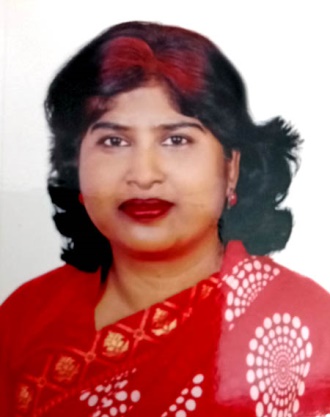 evYx 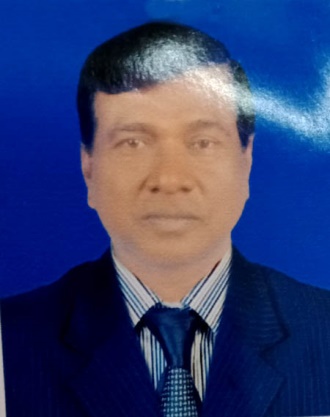 সাধারণ তথ্যাদিজেলাবাগেরহাটউপজেলাসদর উপজেলাসীমানাবাগেরহাট সদর উপজেলার উত্তরে চিতলমারী উপজেলা পূর্বে কচুয়া উপজেলা দক্ষিণে রামপাল ও মোড়েলগঞ্জ উপজেলা পশ্চিমে ফকিরহাট ও মোল্লাহাট উপজেলা।জেলা সদর হতে দূরত্ব০৩ কি:মি:আয়তন316.97  বর্গ কিলোমিটারজনসংখ্যা২,৬৬,৩৮৯ জন (প্রায়)পুরুষ১,৩৩,৬৯০ জন (প্রায়)মহিলা১,৩২,৬৯৯ জন (প্রায়)লোক সংখ্যার ঘনত্ব১,৮৪৮ (প্রতি বর্গ কিলোমিটারে)মোট ভোটার সংখ্যা২,৪৫,৬৪৪ জনপুরুষ ভোটার সংখ্যা১,১৭,৫৪০ জনমহিলা ভোটার সংখ্যা১,২৮,১০৪ জনবাৎসরিক জনসংখ্যা বৃদ্ধির হার১.৩০%মোট পরিবার (খানা)৮২,৯৭০ টিনির্বাচনী এলাকা০২ বাগেরহাট-(কচুয়া)গ্রাম১৮৪ টিমৌজা১৮৪ টিইউনিয়ন১০ টিপৌরসভা০১ টিএতিমখানা সরকারী০১ টিএতিমখানা বে-সরকারী১৭ টিমসজিদ৪৭১ টিমন্দির৯৯ টিনদ-নদী২ টি (বলেশ্বর, ভৈরফ)হাট-বাজার২৪ টিব্যাংক শাখা২৩ টিপোস্ট অফিস/সাব পোঃ অফিস৩৬ টিটেলিফোন এক্সচেঞ্জ০১ টিক্ষুদ্র কুটির শিল্প৭৮১ টিবৃহৎ শিল্প০৩ টিমোটজমিরপরিমাণ২৩,৮৩৪হেক্টরনীটফসলীজমি১৬,৫০০হেক্টরমোটফসলীজমি৩৯,১০৩হেক্টরএকফসলীজমি৩,০১৫হেক্টরদুইফসলীজমি৪,৩৬৭হেক্টরতিনফসলীজমি৯,১১৮হেক্টরগভীরনলকূপ১২৩টিঅ-গভীরনলকূপ২,৪২৩টিশক্তিচালিতপাম্প৪৮৮টিবস্নকসংখ্যা৫৪টিবাৎসরিকখাদ্যচাহিদা৭৮,২৬৭মেঃটননলকূপেরসংখ্যা৪,২৭৬টিশিক্ষাসংক্রান্তসরকারীপ্রাথমিকবিদ্যালয়১০৯টিবে-সরকারীপ্রাথমিকবিদ্যালয়৪০টিকমিউনিটিপ্রাথমিকবিদ্যালয়০১টিজুনিয়রউচ্চবিদ্যালয়০২টিউচ্চবিদ্যালয় (সহশিক্ষা)৫৮টিউচ্চবিদ্যালয় (বালিকা)০১টিদাখিলমাদ্রাসা১৬টিআলিমমাদ্রাসা০৯টিফাজিলমাদ্রাসা০৪টিকামিলমাদ্রাসা০২টিকলেজ (সহপাঠ)০৬টিকলেজ (বালিকা)০১টিশিক্ষারহার৬৫%পুরুষ৬৮%মহিলা৬২%                                                 অন্যান্যশিক্ষাপ্রতিষ্ঠান:কারিগরীকলেজ-০১টি, পিটিআই-০১টি, ভিটিআই-০১টি, কারিগরীপ্রশিক্ষণকেন্দ্র-০৪টি, কৃষিওপ্রযুক্তিকলেজ০১টি, যুবপ্রশিক্ষনকেন্দ্র-০১টি, হোমিওপ্যাথিককলেজ০১টি, মেডিকেলএ্যাসিস্ট্যান্টট্রেনিংস্কুল-০১টি, শারীরিকপ্রশিক্ষণকেন্দ্র০১টি, সরকারিশিশুসদন-০২টি, আইনকলেজ-০১টি, টেক্সটাইলট্রেনিংইনস্টিটিউট- ০১টি।স্বাস্থ্যসংক্রান্তউপজেলাস্বাস্থ্যকমপ্লেক্স০১টিউপজেলাস্বাস্থ্যওপরিবারকল্যাণকেন্দ্র১৬টিবেডেরসংখ্যা১০০টিডাক্তারেরমঞ্জুরীকৃতপদসংখ্যা৩৭টিকর্মরতডাক্তারেরসংখ্যাইউএইচসি১৭, ইউনিয়নপর্যায়ে১৬, ইউএইচএফপিও১টি  মোট= ৩৪টিসিনিয়রনার্সসংখ্যা১৫জন।কর্মরত=১৩জনসহকারীনার্সসংখ্যা০১জনভূমিওরাজস্বসংক্রান্তমৌজা১৪৪টিইউনিয়নভূমিঅফিস১৫টিপৌরভূমিঅফিস০১টিমোটখাসজমি১৬৯০.৬১একরকৃষি১৬৭.৩৯একরঅকৃষি১৫২৩.২২একরবন্দোবস্তযোগ্যকৃষি১৪.৭১একর (কৃষি)বাৎসরিকভূমিউন্নয়নকর (দাবী)সাধারণ= ৩৮,৬০,২৮০/-
সংস্থা =  ১,৮৮,০৪,৭৪৭/-বাৎসরিকভূমিউন্নয়নকর (আদায়)সাধারণ=২৭,৩১২/- জুলাইমাসেআদায়
সংস্থা = জুলাইমাসেআদায়নেইহাট-বাজারেরসংখ্যা২৪টিযোগাযোগসংক্রান্তপাকারাস্তা১৪৭.০০কিঃমিঃঅর্ধপাকারাস্তা৮.০০কিঃমিঃকাঁচারাস্তা৩৩৪কিঃমিঃব্রীজ/কালভার্টেরসংখ্যা৪৬৬টিনদীরসংখ্যা০২টিপরিবারপরিকল্পনাস্বাস্থ্যওপরিবারকল্যাণকেন্দ্রস্বাস্থ্যওপরিবারকল্যাণকেন্দ্র১১টি১১টিপরিবারপরিকল্পনাক্লিনিকপরিবারপরিকল্পনাক্লিনিক০১টি০১টিএম.সি.এইচ. ইউনিটএম.সি.এইচ. ইউনিট০১টি০১টিসক্ষমদম্পতিরসংখ্যাসক্ষমদম্পতিরসংখ্যা৮৪,৮৩৩জন৮৪,৮৩৩জনমৎস্যসংক্রান্তমৎস্যসংক্রান্তমৎস্যসংক্রান্তপুকুরেরসংখ্যা৭,৪৫৪টি৭,৪৫৪টিমৎস্যবীজউৎপাদনখামারসরকারী০১টি০১টিমৎস্যবীজউৎপাদনখামারবে-সরকারী০৬টি০৬টিবাৎসরিকমৎস্যচাহিদা৬,১৮০মেঃটন৬,১৮০মেঃটনবাৎসরিকমৎস্যউৎপাদন৫,৫১৩মেঃটন৫,৫১৩মেঃটন প্রাণিসম্পদ প্রাণিসম্পদ প্রাণিসম্পদউপজেলাপশুচিকিৎসাকেন্দ্র০১টি০১টিপশুডাক্তারেরসংখ্যা০২জন০২জনকৃত্রিমপ্রজননকেন্দ্র০১টি০১টিপয়েন্টেরসংখ্যা০৩টি০৩টিউন্নতমুরগীরখামারেরসংখ্যা১১টি১১টিলেয়ার৮০০মুরগীরউর্ধ্বে· ১০-৪৯টিমুরগীআছে, এরূপখামারঅসংখ্যঅসংখ্যগবাদিরপশুরখামার২২টি২২টিব্রয়লারমুরগীরখামার৯৬টি৯৬টিসমবায়সংক্রান্তসমবায়সংক্রান্তসমবায়সংক্রান্তকেন্দ্রিয়সমবায়সমিতিলিঃ০১টিমুক্তিযোদ্ধাসমবায়সমিতিলিঃ০২টিইউনিয়নবহুমুখীসমবায়সমিতিলিঃ১৫টিবহুমুখীসমবায়সমিতিলিঃ১০৯টিমৎস্যজীবিসমবায়সমিতিলিঃ৩৭টিযুবসমবায়সমিতিলিঃ১১টিআশ্রয়ন/আবাসনবহুমুখীসমবায়সমিতি০৫টিকৃষকসমবায়সমিতিলিঃ১২০টিপুরুষবিত্তহীনসমবায়সমিতিলিঃ০৬টিমহিলাবিত্তহীনসমবায়সমিতিলিঃ০৭টিক্ষুদ্রব্যবসায়ীসমবায়সমিতিলিঃ০২টিঅন্যান্যসমবায়সমিতিলিঃ০৫টি২০19-20২০20-21২০21-22২০22-23২০23-24মোটরাজস্বব্যয়২৫.৮৫২৫.০৮৩৪.৩১২৭.৬৩৩১.৫৫১৭৬.১৭উন্নয়নব্যয়৬৪.১২৭৫.৫০১০৯.৪৮১১৫.৪০৯৫.১২৫৫৮.৩১মোটব্যয়৮৯.৯৭১০০.৫৮১৪৩.৭৯১৪৩.০৩১২৬.৬৭৭৩৪.৪৮µt bsKv‡Ri weeib (†Kv_vq/GjvKvi bvg mn)myd‡ji aibA‡_©i DrmA‡_©i DrmKv‡Ri cwigvbKv‡Ri e¨q (j¶ UvKvq)DcKvixi msL¨v2019-202019-202019-202019-202019-202019-202019-202019-201Dc‡Rjvq 10 wU BDwbq‡b dzU cv¤ú µq 35wU‡cvKv †ivM `g‡bi gva¨‡g Av‡gi djb e„w×K…wl wefvM I Dc‡Rjv cwil`140 GKi140 GKi2.103000 Rb210 wU BDwbq‡b avb exR Drcv`b msi¶Y I weZiY cÖ`k©bx 70 wUfvj ex‡Ri Pvwn`v cyibK…wl wefvM I `vZv ms¯’v70 GKi70 GKi4.2070 Rb310 wU BDwbq‡b Wvj I †Zj RvZxq k‡m¨i exR Drcv`b msi¶Y I weZiY cÖ`k©bx 35 wUfvj ex‡Ri Pvwn`v cyibK…wl wefvM I `vZv ms¯’v35 GKi35 GKi1.7535 Rb410wU BDwbq‡b gvwUi ¯^v¯’¨v i¶vq K‡¤úvó Drcv`b cÖ`k©bx ¯’&vcb I cÖwk¶Y ev¯Íevqb| cÖ`k©bx 35 wU I cÖwk¶Y 21 e¨vPgvwUi De©iZv e„w×K…wl wefvM I `vZv ms¯’v35wU35wU5.25125 Rb510 wU BDwbq‡b mewR I dj Drcv`b Ges mgwš^Z evjvB e¨e¯’vcbv cÖ`k©bx ¯’&vcb I cÖwk¶Y ev¯Íevqb|  cÖ`k©bx 21 wU I cÖwk¶Y 14 e¨vPcwi‡ek‡K `ylY gy³ ivLv K…wl wefvM I `vZv ms¯’v11 GKi11 GKi3.4282 Rb6Dc‡Rjvq K…wl cÖhyw³ †gjvK…wl cÖhyw³ n¯ÍvšÍiK…wl wefvM I `vZv ms¯’v01 Uv01 Uv1.50450 Rb7Dc‡Rjvq cÖwZ eQi GKwU K‡i e„¶ †gjv I webv g~‡j¨ Pviv weZiYe„¶ †ivc‡b D™¢~×KibK…wl wefvM  01 Uv01 Uv2.00500 Rb810 wU BDwbq‡b mewR Pvl(†N‡ii AvB‡j) cÖ`k©bx ¯’&vcb I cÖwk¶Y ev¯—evqb|  cÖ`k©bx 35 wU I cÖwk¶Y 14e¨vPmewR Pv‡l D™¢~×Kib I cywói Pvwn`v cyibK…wl wefvM I `vZv ms¯’v3.503.502.8095 Rb0910 wU BDwbq‡b Avgb I ‡ev‡iv av‡b ¸wU BDwihv Ges Gbwc‡K ¸wU cÖ`k©bx ¯’&vcb I cÖwk¶Y n¯ÍvšÍi|  cÖ`k©bx 35 wU I cÖwk¶Y 14 e¨vPBDwiqv mvi mvkªq I djb e„w×K…wl wefvM I `vZv ms¯’v17.503.8495 Rb10Dc‡Rjvq RvZxq Bu`yi wbab Awfhvb Gi D™¢~×Kib mfvBu`y‡ii nvZ †_‡K dmj i¶v KivK…wl wefvM I `vZv ms¯’v15000wU0.241600 Rb11BDwiqv mvkª‡hi Rb¨Gjwmwm e¨envi e„w×i cÖwk¶Y I cÖ`k©bx ev¯ÍevqbBDwiqv mvi mvkªqK…wl wefvM I `vZv ms¯’v175GKi2.00750 Rb12Dc‡Rjv ch©v‡q  cÖhyw³ n¯ÍvšÍi cÖwk¶YK…wl cÖhyw³ m¤cÖmviYK…wl wefvM I `vZv ms¯’v300 Rb3.00300 Rb1310wU BDwbq‡b avb dm‡j cvwP©scwi‡ek‡K `ylY gy³ †i‡L †cvKvgvKo `gb‡bvKó 45000 GKi0020000 Rb14Dc‡Rjvq mylg mvi e¨envidjb e„w× I gvwUi ¯^v¯’¨v myi¶v‡bvKó22000 GKi0045000 Rb15Dc‡Rjvq LvgviRvZ mvi Drcv`bgvwUi ¯^v¯’¨v i¶v‡bvKó2500wU002500 Rb16Dc‡Rjvq e„¶‡ivcbcwi‡e‡ki fvimg¨ i¶v‡bvKó6000wU00600 Rb17bvwi‡K‡ji gvBU `gb I cwiPh©v cÖ`k©bx ¯’vcb I cÖwk¶Y ev¯Íevqbbvwi‡K‡ji djb e„w×K…wl wefvM I `vZv ms¯’v350wU5.20280 RbKv‡Ri weeib (†Kv_vq/GjvKvi bvg mn)myd‡ji aibA‡_©i DrmKv‡Ri cwigvbKv‡Ri e¨q (j¶ UvKvq)DcKvixi msL¨v2020-212020-212020-212020-212020-212020-212020-211Dc‡Rjvq 10wU BDwbq‡b dzU cv¤ú µq 35wU‡cvKv †ivM `g‡bi gva¨‡g Av‡gi djb e„w×K…wl wefvM I Dc‡Rjv cwil`140 GKi2.103000 Rb210 wU BDwbq‡b avb exR Drcv`b msi¶Y I weZiY cÖ`k©bx 70 wUfvj ex‡Ri Pvwn`v cyibK…wl wefvM I `vZv ms¯’v70 GKi4.2070 Rb310 wU BDwbq‡b Wvj I †Zj RvZxq k‡m¨i exR Drcv`b msi¶Y I weZiY cÖ`k©bx 35 wUfvj ex‡Ri Pvwn`v cyibK…wl wefvM I `vZv ms¯’v35 GKi1.7535 Rb410 wU BDwbq‡b gvwUi ¯^v¯’¨v i¶vq K‡¤úvó Drcv`b cÖ`k©bx ¯’&vcb I cÖwk¶Y ev¯Íevqb|  cÖ`k©bx 35 wU I cÖwk¶Y 21 e¨vPgvwUi De©iZv e„w×K…wl wefvM I `vZv ms¯’v35wU5.25125 Rb510 wU BDwbq‡b mewR I dj Drcv`b Ges mgwš^Z evjvB e¨e¯’vcbv cÖ`k©bx ¯’&vcb I cÖwk¶Y ev¯—evqb|  cÖ`k©bx 21 wU I cÖwk¶Y 14 e¨vPcwi‡ek‡K `ylY gy³ ivLv K…wl wefvM I `vZv ms¯’v11 GKi3.4282 Rb6Dc‡Rjvq K…wl cÖhyw³ †gjvK…wl cÖhyw³ n¯ÍvšÍiK…wl wefvM I `vZv ms¯’v01 Uv1.50450 Rb7Dc‡Rjvq cÖwZ eQi GKwU K‡i e„¶ †gjv I webv g~‡j¨ Pviv weZiYe„¶ †ivc‡b D™¢~×KibK…wl wefvM  01 Uv2.00500 Rb810 wU BDwbq‡b mewR Pvl(†N‡ii AvB‡j) cÖ`k©bx ¯’&vcb I cÖwk¶Y ev¯Íevqb|  cÖ`k©bx 35 wU I cÖwk¶Y 14 e¨vPmewR Pv‡l D™¢~×Kib I cywói Pvwn`v cyibK…wl wefvM I `vZv ms¯’v3.502.8095 Rb910 wU BDwbq‡b  Avgb I ‡ev‡iv av‡b ¸wU BDwihv Ges Gbwc‡K ¸wU cÖ`k©bx ¯’&vcb I cÖwk¶Y ev¯Íevqb|  cÖ`k©bx 35 wU I cÖwk¶Y 14 e¨vP|BDwiqv mvi mvkªq I djb e„w×K…wl wefvM I `vZv ms¯’v17.503.8495 Rb10Dc‡Rjvq RvZxq Bu`yi wbab Awfhvb Gi D™¢~×Kib mfvBu`y‡ii nvZ †_‡K dmj i¶v KivK…wl wefvM I `vZv ms¯’v15000wU0.241600 Rb11BDwiqv mvkª‡hi Rb¨Gjwmwm e¨envi e„w×i cÖwk¶Y I cÖ`k©bx ev¯ÍevqbBDwiqv mvi mvkªqK…wl wefvM I `vZv ms¯’v175GKi2.00750 Rb12Dc‡Rjv ch©v‡q  cÖhyw³ n¯—vš—i cÖwk¶YK…wl cÖhyw³ m¤cÖmviYK…wl wefvM I `vZv ms¯’v300 Rb3.00300 Rb1310wU BDwbq‡b avb dm‡j cvwP©scwi‡ek‡K `ylY gy³ †i‡L †cvKvgvKo `gb‡bvKó 45000 GKi0020000 Rb14Dc‡Rjvq mylg mvi e¨envidjb e„w× I gvwUi ¯^v¯’¨v myi¶v‡bvKó22000 GKi0045000 Rb15Dc‡Rjvq LvgviRvZ mvi Drcv`bgvwUi ¯^v¯’¨v i¶v‡bvKó2500wU002500 Rb16Dc‡Rjvq e„¶‡ivcbcwi‡e‡ki fvimg¨ i¶v‡bvKó6000wU00600 Rb17bvwi‡K‡ji gvBU `gb I cwiPh©v cÖ`k©bx ¯’vcb I cÖwk¶Y ev¯Íevqbbvwi‡K‡ji djb e„w×K…wl wefvM I `vZv ms¯’v350wU5.20280 Rbµt bsKv‡Ri weeib (†Kv_vq/GjvKvi bvg mn)myd‡ji aibA‡_©i DrmKv‡Ri cwigvbKv‡Ri e¨q (j¶ UvKvq)DcKvixi msL¨v2021-222021-222021-222021-222021-222021-222021-221Dc‡Rjvq 10wU BDwbq‡b dzU cv¤ú µq 35wU‡cvKv †ivM `g‡bi gva¨‡g Av‡gi djb e„w×K…wl wefvM I Dc‡Rjv cwil`140 GKi2.103000 Rb210 wU BDwbq‡b avb exR Drcv`b msi¶Y I weZiY cÖ`k©bx 70 wUfvj ex‡Ri Pvwn`v cyibK…wl wefvM I `vZv ms¯’v70 GKi4.2070 Rb310 wU BDwbq‡b Wvj I †Zj RvZxq k‡m¨i exR Drcv`b msi¶Y I weZiY cÖ`k©bx 35 wUfvj ex‡Ri Pvwn`v cyibK…wl wefvM I `vZv ms¯’v35 GKi1.7535 Rb410 wU BDwbq‡b gvwUi ¯^v¯’¨v i¶vq K‡¤úvó Drcv`b cÖ`k©bx ¯’&vcb I cÖwk¶Y ev¯Íevqb|  cÖ`k©bx 35 wU I cÖwk¶Y 21 e¨vPgvwUi De©iZv e„w×K…wl wefvM I `vZv ms¯’v35wU5.25125 Rb510 wU BDwbq‡b mewR I dj Drcv`b Ges mgwš^Z evjvB e¨e¯’vcbv cÖ`k©bx ¯’&vcb I cÖwk¶Y ev¯Íevqb| cÖ`k©bx 21 wU I cÖwk¶Y 14 e¨vPcwi‡ek‡K `ylY gy³ ivLv K…wl wefvM I `vZv ms¯’v11 GKi3.4282 Rb6Dc‡Rjvq K…wl cÖhyw³ †gjvK…wl cÖhyw³ n¯ÍvšÍiK…wl wefvM I `vZv ms¯’v01 Uv1.50450 Rb7Dc‡Rjvq cÖwZ eQi GKwU K‡i e„¶ †gjv I webv g~‡j¨ Pviv weZiYe„¶ †ivc‡b D™¢~×KibK…wl wefvM  01 Uv2.00500 Rb810 wU BDwbq‡b mewR Pvl(†N‡ii AvB‡j) cÖ`k©bx ¯’&vcb I cÖwk¶Y ev¯—evqb|  cÖ`k©bx 35 wU I cÖwk¶Y 14 e¨vPmewR Pv‡l D™¢~×Kib I cywói Pvwn`v cyibK…wl wefvM I `vZv ms¯’v3.502.8095 Rb910 wU BDwbq‡b  Avgb I ‡ev‡iv av‡b ¸wU BDwihv Ges Gbwc‡K ¸wU cÖ`k©bx ¯’&vcb I cÖwk¶Y ev¯Íevqb|  cÖ`k©bx 35 wU I cÖwk¶Y 14 e¨vPBDwiqv mvi mvkªq I djb e„w×K…wl wefvM I `vZv ms¯’v17.503.8495 Rb10Dc‡Rjvq RvZxq Bu`yi wbab Awfhvb Gi D™¢~×Kib mfvBu`y‡ii nvZ †_‡K dmj i¶v KivK…wl wefvM I `vZv ms¯’v15000wU0.241600 Rb11BDwiqv mvkª‡hi Rb¨Gjwmwm e¨envi e„w×i cÖwk¶Y I cÖ`k©bx ev¯—evqbBDwiqv mvi mvkªqK…wl wefvM I `vZv ms¯’v175GKi2.00750 Rb12Dc‡Rjv ch©v‡q  cÖhyw³ n¯ÍvšÍi cÖwk¶YK…wl cÖhyw³ m¤cÖmviYK…wl wefvM I `vZv ms¯’v300 Rb3.00300 Rb1310wU BDwbq‡b avb dm‡j cvwP©scwi‡ek‡K `ylY gy³ †i‡L †cvKvgvKo `gb‡bvKó 45000 GKi0020000 Rb14Dc‡Rjvq mylg mvi e¨envidjb e„w× I gvwUi ¯^v¯’¨v myi¶v‡bvKó22000 GKi0045000 Rb15Dc‡Rjvq LvgviRvZ mvi Drcv`bgvwUi ¯^v¯’¨v i¶v‡bvKó2500wU002500Rb16Dc‡Rjvq e„¶‡ivcbcwi‡e‡ki fvimg¨ i¶v‡bvKó6000wU00600 Rb17bvwi‡K‡ji gvBU `gb I cwiPh©v cÖ`k©bx ¯’vcb I cÖwk¶Y ev¯—evqbbvwi‡K‡ji djb e„w×K…wl wefvM I `vZv ms¯’v350wU5.20280 Rbµt bsKv‡Ri weeib(†Kv_vq/GjvKvq bvg mn)myd‡ji aibA‡_©i DrmKv‡Ri cwigvbKv‡Ri e¨q (j¶ UvKvq)DcKvixi msL¨v                                                                           2022-23                                                                           2022-23                                                                           2022-23                                                                           2022-23                                                                           2022-23                                                                           2022-23                                                                           2022-231Dc‡Rjvq 10wU BDwbq‡b dzU cv¤ú µq 35wU‡cvKv †ivM `g‡bi gva¨‡g Av‡gi djb e„w×K…wl wefvM I Dc‡Rjv cwil`140 GKi2.103000 Rb210 wU BDwbq‡b avb exR Drcv`b msi¶Y I weZiY cÖ`k©bx 70 wUfvj ex‡Ri Pvwn`v cyibK…wl wefvM I `vZv ms¯’v70 GKi4.2070 Rb310 wU BDwbq‡b Wvj I †Zj RvZxq k‡m¨i exR Drcv`b msi¶Y I weZiY cÖ`k©bx 35 wUfvj ex‡Ri Pvwn`v cyibK…wl wefvM I `vZv ms¯’v35 GKi1.7535 Rb410 wU BDwbq‡b gvwUi ¯^v¯’¨v i¶vq K‡¤úvó Drcv`b cÖ`k©bx ¯’&vcb I cÖwk¶Y ev¯—evqb|  cÖ`k©bx 35 wU I cÖwk¶Y 21 e¨vPgvwUi De©iZv e„w×K…wl wefvM I `vZv ms¯’v35wU5.25125 Rb510 wU BDwbq‡b mewR I dj Drcv`b Ges mgwš^Z evjvB e¨e¯’vcbv cÖ`k©bx ¯’&vcb I cÖwk¶Y ev¯—evqb|  cÖ`k©bx 21 wU I cÖwk¶Y 14 e¨vPcwi‡ek‡K `ylY gy³ ivLv K…wl wefvM I `vZv ms¯’v11 GKi3.4282 Rb6Dc‡Rjvq K…wl cÖhyw³ †gjvK…wl cÖhyw³ n¯ÍvšÍiK…wl wefvM I `vZv ms¯’v01 Uv1.50450 Rb7Dc‡Rjvq cÖwZ eQi GKwU K‡i e„¶ †gjv I webv g~‡j¨ Pviv weZiYe„¶ †ivc‡b D™¢~×KibK…wl wefvM  01 Uv2.00500 Rb810 wU BDwbq‡b mewR Pvl(†N‡ii AvB‡j) cÖ`k©bx ¯’&vcb I cÖwk¶Y ev¯—evqb|  cÖ`k©bx 35 wU I cÖwk¶Y 14 e¨vPmewR Pv‡l D™¢~×Kib I cywói Pvwn`v cyibK…wl wefvM I `vZv ms¯’v3.502.8095 Rb910 wU BDwbq‡b  Avgb I ‡ev‡iv av‡b ¸wU BDwihv Ges Gbwc‡K ¸wU cÖ`k©bx ¯’&vcb I cÖwk¶Y ev¯—evqb|  cÖ`k©bx 35 wU I cÖwk¶Y 14 e¨vPBDwiqv mvi mvkªq I djb e„w×K…wl wefvM I `vZv ms¯’v17.503.8495 Rb10Dc‡Rjvq RvZxq Bu`yi wbab Awfhvb Gi D™¢~×Kib mfvBu`y‡ii nvZ †_‡K dmj i¶v KivK…wl wefvM I `vZv ms¯’v15000wU0.241600 Rb11BDwiqv mvkª‡hi Rb¨Gjwmwm e¨envi e„w×i cÖwk¶Y I cÖ`k©bx ev¯—evqbBDwiqv mvi mvkªqK…wl wefvM I `vZv ms¯’v175GKi2.00750 Rb12Dc‡Rjv ch©v‡q  cÖhyw³ n¯—vš—i cÖwk¶YK…wl cÖhyw³ m¤cÖmviYK…wl wefvM I `vZv ms¯’v300 Rb3.00300 Rb1310wU BDwbq‡b avb dm‡j cvwP©scwi‡ek‡K `ylY gy³ †i‡L †cvKvgvKo `gb‡bvKó 45000 GKi0020000 Rb14Dc‡Rjvq mylg mvi e¨envidjb e„w× I gvwUi ¯^v¯’¨v myi¶v‡bvKó22000 GKi0045000 Rb15Dc‡Rjvq LvgviRvZ mvi Drcv`bgvwUi ¯^v¯’¨v i¶v‡bvKó2500wU002500 Rb16Dc‡Rjvq e„¶‡ivcbcwi‡e‡ki fvimg¨ i¶v‡bvKó6000wU00600 Rb17bvwi‡K‡ji gvBU `gb I cwiPh©v cÖ`k©bx ¯’vcb I cÖwk¶Y ev¯—evqbbvwi‡K‡ji djb e„w×K…wl wefvM I `vZv ms¯’v350wU5.20280 Rbµt bsKv‡Ri weeib (†Kv_vq/GjvKvi bvg mn)myd‡ji aibA‡_©i DrmKv‡Ri cwigvbKv‡Ri e¨q (j¶ UvKvq)DcKvixi msL¨v2023-242023-242023-242023-242023-242023-242023-241Dc‡Rjvq 10wU BDwbq‡b dzU cv¤ú µq 35wU‡cvKv †ivM `g‡bi gva¨‡g Av‡gi djb e„w×K…wl wefvM I Dc‡Rjv cwil`140 GKi2.103000 Rb210 wU BDwbq‡b avb exR Drcv`b msi¶Y I weZiY cÖ`k©bx 70 wUfvj ex‡Ri Pvwn`v cyibK…wl wefvM I `vZv ms¯’v70 GKi4.2070 Rb310 wU BDwbq‡b Wvj I †Zj RvZxq k‡m¨i exR Drcv`b msi¶Y I weZiY cÖ`k©bx 35 wUfvj ex‡Ri Pvwn`v cyibK…wl wefvM I `vZv ms¯’v35 GKi1.7535 Rb410 wU BDwbq‡b gvwUi ¯^v¯’¨v i¶vq K‡¤úvó Drcv`b cÖ`k©bx ¯’&vcb I cÖwk¶Y ev¯—evqb|  cÖ`k©bx 35 wU I cÖwk¶Y 21 e¨vPgvwUi De©iZv e„w×K…wl wefvM I `vZv ms¯’v35wU5.25125 Rb510 wU BDwbq‡b mewR I dj Drcv`b Ges mgwš^Z evjvB e¨e¯’vcbv cÖ`k©bx ¯’&vcb I cÖwk¶Y ev¯—evqb|  cÖ`k©bx 21 wU I cÖwk¶Y 14 e¨vPcwi‡ek‡K `ylY gy³ ivLv K…wl wefvM I `vZv ms¯’v11 GKi3.4282 Rb6Dc‡Rjvq K…wl cÖhyw³ †gjvK…wl cÖhyw³ n¯—vš—iK…wl wefvM I `vZv ms¯’v01 Uv1.50450 Rb7Dc‡Rjvq cÖwZ eQi GKwU K‡i e„¶ †gjv I webv g~‡j¨ Pviv weZiYe„¶ †ivc‡b D™¢~×KibK…wl wefvM  01 Uv2.00500 Rb810 wU BDwbq‡b mewR Pvl(†N‡ii AvB‡j) cÖ`k©bx ¯’&vcb I cÖwk¶Y ev¯—evqb|  cÖ`k©bx 35 wU I cÖwk¶Y 14 e¨vPmewR Pv‡l D™¢~×Kib I cywói Pvwn`v cyibK…wl wefvM I `vZv ms¯’v3.502.8095 Rb910 wU BDwbq‡b  Avgb I ‡ev‡iv av‡b ¸wU BDwihv Ges Gbwc‡K ¸wU cÖ`k©bx ¯’&vcb I cÖwk¶Y ev¯—evqb|  cÖ`k©bx 35 wU I cÖwk¶Y 14 e¨vPBDwiqv mvi mvkªq I djb e„w×K…wl wefvM I `vZv ms¯’v17.503.8495 Rb10Dc‡Rjvq RvZxq Bu`yi wbab Awfhvb Gi D™¢~×Kib mfvBu`y‡ii nvZ †_‡K dmj i¶v KivK…wl wefvM I `vZv ms¯’v15000wU0.241600 Rb11BDwiqv mvkª‡hi Rb¨Gjwmwm e¨envi e„w×i cÖwk¶Y I cÖ`k©bx ev¯—evqbBDwiqv mvi mvkªqK…wl wefvM I `vZv ms¯’v175GKi2.00750 Rb12Dc‡Rjv ch©v‡q  cÖhyw³ n¯—vš—i cÖwk¶YK…wl cÖhyw³ m¤cÖmviYK…wl wefvM I `vZv ms¯’v300 Rb3.00300 Rb1310wU BDwbq‡b avb dm‡j cvwP©scwi‡ek‡K `ylY gy³ †i‡L †cvKvgvKo `gb‡bvKó 45000 GKi0020000 Rb14Dc‡Rjvq mylg mvi e¨envidjb e„w× I gvwUi ¯^v¯’¨v myi¶v‡bvKó22000 GKi0045000 Rb15Dc‡Rjvq LvgviRvZ mvi Drcv`bgvwUi ¯^v¯’¨v i¶v‡bvKó2500wU002500 Rb16Dc‡Rjvq e„¶‡ivcbcwi‡e‡ki fvimg¨ i¶v‡bvKó6000wU00600 Rb17bvwi‡K‡ji gvBU `gb I cwiPh©v cÖ`k©bx ¯’vcb I cÖwk¶Y ev¯—evqbbvwi‡K‡ji djb e„w×K…wl wefvM I `vZv ms¯’v350wU5.20280 Rb`ßiKwgwUi bvg (¯’vqx KwgwU)¯‹xg/Kv‡Ri aib¯‹xg/Kv‡Ri weeib (ms‡ÿ‡c)¯‹xg/Kv‡Ri ‡hŠw³KZvDcKvi †fvMxi aib I msL¨vRbejA‡_©i DrmgšÍe¨Dc‡Rjv wkÿv AwdmcÖv_wgK I MYwkÿv†givgZÿz`ª †givgZfeb AvswkK ÿwZMÖ¯’we`¨vjq25wU-Dc‡Rjv cwil`Dc‡Rjv wkÿv AwdmcÖv_wgK I MYwkÿv‡kÖwYKÿ wbgv©bA¯’vqx †kÖwY Kÿ wbg©vbSuywKc~b©we`¨vjq25wU-Dc‡Rjv cwil`Dc‡Rjv wkÿv AwdmcÖv_wgK I MYwkÿvgvwU fivUwe`¨vj‡qi gv‡V gvwU fivUgvV bxPzwe`¨vjq25wU-Dc‡Rjv cwil`Dc‡Rjv wkÿv AwdmcÖv_wgK I MYwkÿvAvmeve cÎ mieivn‡Pqvi, ‡Uwej I Avjgxiv mieivnAvmevecÎ ¯^íZvwe`¨vjq25wU-Dc‡Rjv cwil`Dc‡Rjv wkÿv AwdmcÖv_wgK I MYwkÿvmgv‡ekwe`¨vjq ch©v‡q AwffveK mgv‡ekwkÿvi gvb Dbœqbwe`¨vjq25wU-Dc‡Rjv cwil`Dc‡Rjv wkÿv AwdmcÖv_wgK I MYwkÿviv¯Ív ˆZixwe`¨vj‡q hvZvqv‡Zi Rb¨ ms‡hvM moK ˆZixwkÿv_©x‡`i hvZvqv‡Zi Amyweav `yixKiYwe`¨vjq25wU-Dc‡Rjv cwil`Dc‡Rjv wkÿv AwdmcÖv_wgK I MYwkÿvmxgvbv cÖvPxiwe`¨vj‡q mxgvbv cÖvPxi ‰Zixmo‡Ki cv‡k¦©  Aew¯’Z we`¨vjq mxgvbv cÖvPxiwe`¨vjq25wU-Dc‡Rjv cwil`Dc‡Rjv wkÿv AwdmcÖv_wgK I MYwkÿvmiÄvg µqwkï‡`i†Ljvi Rvwm© I dzUej µqmncvV¨ µwgK Kv‡R Ask MÖnb e„w×we`¨vjq25wU-Dc‡Rjv cwil``ßiKwgwUi bvg (¯’vqx KwgwU)¯‹xg/Kv‡Ri aib¯‹xg/Kv‡Ri weeib (ms‡ÿ‡c)¯‹xg/Kv‡Ri ‡hŠw³KZvDcKvi †fvMxi aib I msL¨vRbejA‡_©i DrmgšÍe¨Dc‡Rjv wkÿv AwdmcÖv_wgK I MYwkÿv†givgZÿz`ª †givgZfeb AvswkK ÿwZMÖ¯’we`¨vjq25wU-Dc‡Rjv cwil`Dc‡Rjv wkÿv AwdmcÖv_wgK I MYwkÿv‡kÖwYKÿ wbgv©bA¯’vqx †kÖwY Kÿ wbg©vbSuywKc~b©we`¨vjq25wU-Dc‡Rjv cwil`Dc‡Rjv wkÿv AwdmcÖv_wgK I MYwkÿvgvwU fivUwe`¨vj‡qi gv‡V gvwU fivUgvV bxPzwe`¨vjq25wU-Dc‡Rjv cwil`Dc‡Rjv wkÿv AwdmcÖv_wgK I MYwkÿvAvmeve cÎ mieivn‡Pqvi, ‡Uwej I Avjgxiv mieivnAvmevecÎ ¯^íZvwe`¨vjq25wU-Dc‡Rjv cwil`Dc‡Rjv wkÿv AwdmcÖv_wgK I MYwkÿvmgv‡ekwe`¨vjq ch©v‡q AwffveK mgv‡ekwkÿvi gvb Dbœqbwe`¨vjq25wU-Dc‡Rjv cwil`Dc‡Rjv wkÿv AwdmcÖv_wgK I MYwkÿviv¯Ív ˆZixwe`¨vj‡q hvZvqv‡Zi Rb¨ ms‡hvM moK ˆZixwkÿv_©x‡`i hvZvqv‡Zi Amyweav `yixKiYwe`¨vjq25wU-Dc‡Rjv cwil`Dc‡Rjv wkÿv AwdmcÖv_wgK I MYwkÿvmxgvbv cÖvPxiwe`¨vj‡q mxgvbv cÖvPxi ‰Zixmo‡Ki cv‡k¦©  Aew¯’Z we`¨vjq mxgvbv cÖvPxiwe`¨vjq25wU-Dc‡Rjv cwil`Dc‡Rjv wkÿv AwdmcÖv_wgK I MYwkÿvmiÄvg µqwkï‡`i†Ljvi Rvwm© I dzUej µqmncvV¨ µwgK Kv‡R Ask MÖnb e„w×we`¨vjq25wU-Dc‡Rjv cwil``ßiKwgwUi bvg (¯’vqx KwgwU)¯‹xg/Kv‡Ri aib¯‹xg/Kv‡Ri weeib (ms‡ÿ‡c)¯‹xg/Kv‡Ri ‡hŠw³KZvDcKvi †fvMxi aib I msL¨vRbejA‡_©i DrmgšÍe¨Dc‡Rjv wkÿv AwdmcÖv_wgK I MYwkÿv†givgZÿz`ª †givgZfeb AvswkK ÿwZMÖ¯’we`¨vjq25wU-Dc‡Rjv cwil`Dc‡Rjv wkÿv AwdmcÖv_wgK I MYwkÿv‡kÖwYKÿ wbgv©bA¯’vqx †kÖwY Kÿ wbg©vbSuywKc~b©we`¨vjq25wU-Dc‡Rjv cwil`Dc‡Rjv wkÿv AwdmcÖv_wgK I MYwkÿvgvwU fivUwe`¨vj‡qi gv‡V gvwU fivUgvV bxPzwe`¨vjq25wU-Dc‡Rjv cwil`Dc‡Rjv wkÿv AwdmcÖv_wgK I MYwkÿvAvmeve cÎ mieivn‡Pqvi, ‡Uwej I Avjgxiv mieivnAvmevecÎ ¯^íZvwe`¨vjq25wU-Dc‡Rjv cwil`Dc‡Rjv wkÿv AwdmcÖv_wgK I MYwkÿvmgv‡ekwe`¨vjq ch©v‡q AwffveK mgv‡ekwkÿvi gvb Dbœqbwe`¨vjq25wU-Dc‡Rjv cwil`Dc‡Rjv wkÿv AwdmcÖv_wgK I MYwkÿviv¯Ív ˆZixwe`¨vj‡q hvZvqv‡Zi Rb¨ ms‡hvM moK ˆZixwkÿv_©x‡`i hvZvqv‡Zi Amyweav `yixKiYwe`¨vjq25wU-Dc‡Rjv cwil`Dc‡Rjv wkÿv AwdmcÖv_wgK I MYwkÿvmxgvbv cÖvPxiwe`¨vj‡q mxgvbv cÖvPxi ‰Zixmo‡Ki cv‡k¦©  Aew¯’Z we`¨vjq mxgvbv cÖvPxiwe`¨vjq25wU-Dc‡Rjv cwil`Dc‡Rjv wkÿv AwdmcÖv_wgK I MYwkÿvmiÄvg µqwkï‡`i†Ljvi Rvwm© I dzUej µqmncvV¨ µwgK Kv‡R Ask MÖnb e„w×we`¨vjq25wU-Dc‡Rjv cwil``ßiKwgwUi bvg (¯’vqx KwgwU)¯‹xg/Kv‡Ri aib¯‹xg/Kv‡Ri weeib (ms‡ÿ‡c)¯‹xg/Kv‡Ri ‡hŠw³KZvDcKvi †fvMxi aib I msL¨vRbejA‡_©i DrmgšÍe¨Dc‡Rjv wkÿv AwdmcÖv_wgK I MYwkÿv†givgZÿz` ª†givgZfeb AvswkK ÿwZMÖ¯’we`¨vjq25wU-Dc‡Rjv cwil`Dc‡Rjv wkÿv AwdmcÖv_wgK I MYwkÿv‡kÖwYKÿ wbgv©bA¯’vqx †kÖwY Kÿ wbg©vbSuywKc~b©we`¨vjq25wU-Dc‡Rjv cwil`Dc‡Rjv wkÿv AwdmcÖv_wgK I MYwkÿvgvwU fivUwe`¨vj‡qi gv‡V gvwU fivUgvV bxPzwe`¨vjq25wU-Dc‡Rjv cwil`Dc‡Rjv wkÿv AwdmcÖv_wgK I MYwkÿvAvmeve cÎ mieivn‡Pqvi, ‡Uwej I Avjgxiv mieivnAvmevecÎ ¯^íZvwe`¨vjq25wU-Dc‡Rjv cwil`Dc‡Rjv wkÿv AwdmcÖv_wgK I MYwkÿvmgv‡ekwe`¨vjq ch©v‡q AwffveK mgv‡ekwkÿvi gvb Dbœqbwe`¨vjq25wU-Dc‡Rjv cwil`Dc‡Rjv wkÿv AwdmcÖv_wgK I MYwkÿviv¯Ív ˆZixwe`¨vj‡q hvZvqv‡Zi Rb¨ ms‡hvM moK ˆZixwkÿv_©x‡`i hvZvqv‡Zi Amyweav `yixKiYwe`¨vjq25wU-Dc‡Rjv cwil`Dc‡Rjv wkÿv AwdmcÖv_wgK I MYwkÿvmxgvbv cÖvPxiwe`¨vj‡q mxgvbv cÖvPxi ‰Zixmo‡Ki cv‡k¦©  Aew¯’Z we`¨vjq mxgvbv cÖvPxiwe`¨vjq25wU-Dc‡Rjv cwil`Dc‡Rjv wkÿv AwdmcÖv_wgK I MYwkÿvmiÄvg µqwkï‡`i †Ljvi Rvwm© I dzUej µqmncvV¨ µwgK Kv‡R Ask MÖnb e„w×we`¨vjq25wU-Dc‡Rjv cwil``ßiKwgwUi bvg (¯’vqx KwgwU)¯‹xg/Kv‡Ri aib¯‹xg/Kv‡Ri weeib (ms‡ÿ‡c)¯‹xg/Kv‡Ri ‡hŠw³KZvDcKvi †fvMxi aib I msL¨vRbejA‡_©i DrmgšÍe¨Dc‡Rjv wkÿv AwdmcÖv_wgK I MYwkÿv†givgZÿz`ª †givgZfeb AvswkK ÿwZMÖ¯’we`¨vjq15wU-Dc‡Rjv cwil`Dc‡Rjv wkÿv AwdmcÖv_wgK I MYwkÿv‡kÖwYKÿ wbgv©bA¯’vqx †kÖwY Kÿ wbg©vbSuywKc~b©we`¨vjq15wU-Dc‡Rjv cwil`Dc‡Rjv wkÿv AwdmcÖv_wgK I MYwkÿvgvwU fivUwe`¨vj‡qi gv‡V gvwU fivUgvV bxPzwe`¨vjq15wU-Dc‡Rjv cwil`Dc‡Rjv wkÿv AwdmcÖv_wgK I MYwkÿvAvmeve cÎ mieivn‡Pqvi,‡Uwej I Avjgxiv mieivnAvmevecÎ ¯^íZvwe`¨vjq15wU-Dc‡Rjv cwil`Dc‡Rjv wkÿv AwdmcÖv_wgK I MYwkÿvmgv‡ekwe`¨vjq ch©v‡q AwffveK mgv‡ekwkÿvi gvb Dbœqbwe`¨vjq15wU-Dc‡Rjv cwil`Dc‡Rjv wkÿv AwdmcÖv_wgK I MYwkÿviv¯Ív ˆZixwe`¨vj‡q hvZvqv‡Zi Rb¨ ms‡hvM moK ˆZixwkÿv_©x‡`i hvZvqv‡Zi Amyweav `yixKiYwe`¨vjq15wU-Dc‡Rjv cwil`Dc‡Rjv wkÿv AwdmcÖv_wgK I MYwkÿvmxgvbv cÖvPxiwe`¨vj‡q mxgvbv cÖvPxi ‰Zixmo‡Ki cv‡k¦©  Aew¯’Z we`¨vjq mxgvbv cÖvPxiwe`¨vjq15wU-Dc‡Rjv cwil`Dc‡Rjv wkÿv AwdmcÖv_wgK I MYwkÿvmiÄvg µqwkï‡`i†Ljvi Rvwm© I dzUej µqmncvV¨ µwgK Kv‡R Ask MÖnb e„w×we`¨vjq15wU-Dc‡Rjv cwil`Kg©KvÛjÿ¨gvÎvjÿ¨gvÎv AR©bev‡RU (UvKv)ev‡R‡Ui  DrmRiæix wefv‡M ¯^v¯’¨ †mev/2019AvMZ mKj †ivMx100%ewnt wefv‡M ¯^v¯’¨ †mev/2019AvMZ mKj †ivMx100%Kg©KvÛjÿ¨gvÎvjÿ¨gvÎv AR©bev‡RU (UvKv)ev‡R‡Ui  DrmRiæix wefv‡M ¯^v¯’¨ †mev/2020AvMZ mKj †ivMx100%ewnt wefv‡M ¯^v¯’¨ †mev/2020AvMZ mKj †ivMx100%Kg©KvÛjÿ¨gvÎvjÿ¨gvÎv AR©bev‡RU (UvKv)ev‡R‡Ui  DrmRiæix wefv‡M ¯^v¯’¨ †mev/2021AvMZ mKj †ivMx100%ewnt wefv‡M ¯^v¯’¨ †mev/2021AvMZ mKj †ivMx100%Kg©KvÛjÿ¨gvÎvjÿ¨gvÎv AR©bev‡RU (UvKv)ev‡R‡Ui  DrmRiæix wefv‡M ¯^v¯’¨ †mev/2022AvMZ mKj †ivMx100%ewnt wefv‡M ¯^v¯’¨ †mev/2022AvMZ mKj †ivMx100%Kg©KvÛjÿ¨gvÎvjÿ¨gvÎv AR©bev‡RU (UvKv)ev‡R‡Ui  DrmRiæix wefv‡M ¯^v¯’¨ †mev/2023AvMZ mKj †ivMx100%ewnt wefv‡M ¯^v¯’¨ †mev/2023AvMZ mKj †ivMx100%µt bsKv‡Ri weeiY(†Kv_vq/GjvKvi bvg mn)myd‡jb aiYmyd‡jb aiYA‡_©i DrmKv‡Ri cwigvbKv‡Ri e¨qDcKvixi msL¨v                               Dc‡Rjv tÑev‡MinvU m`i |         †RjvtÑ ev‡MinvU |          A_©eQi tÑ 2019Ñ20                               Dc‡Rjv tÑev‡MinvU m`i |         †RjvtÑ ev‡MinvU |          A_©eQi tÑ 2019Ñ20                               Dc‡Rjv tÑev‡MinvU m`i |         †RjvtÑ ev‡MinvU |          A_©eQi tÑ 2019Ñ20                               Dc‡Rjv tÑev‡MinvU m`i |         †RjvtÑ ev‡MinvU |          A_©eQi tÑ 2019Ñ20                               Dc‡Rjv tÑev‡MinvU m`i |         †RjvtÑ ev‡MinvU |          A_©eQi tÑ 2019Ñ20                               Dc‡Rjv tÑev‡MinvU m`i |         †RjvtÑ ev‡MinvU |          A_©eQi tÑ 2019Ñ20                               Dc‡Rjv tÑev‡MinvU m`i |         †RjvtÑ ev‡MinvU |          A_©eQi tÑ 2019Ñ20                               Dc‡Rjv tÑev‡MinvU m`i |         †RjvtÑ ev‡MinvU |          A_©eQi tÑ 2019Ñ201.¯’vqx c×wZ                 (cys+gwnjv)¯’vqx c×wZ                 (cys+gwnjv)365 RbivR¯^ /Dbœqb11,82,565/=365 Rb2.`xN©‡gqv`x c×wZ        (AvBBDwW+Bgcø¨vÈ)`xN©‡gqv`x c×wZ        (AvBBDwW+Bgcø¨vÈ)999 RbivR¯^/Dbœqb3,25,719/=999 Rb3.A¯’vqx c×wZ (Lveviewo+KbWg+Bb‡RKkvb)A¯’vqx c×wZ (Lveviewo+KbWg+Bb‡RKkvb)26,611 RbivR¯^/Dbœqb239/=ïay KbWg cÖwZ wcm. 10ct26,611 Rb4.‡eZb fvZv(BDGd wcI)+GgI+GGdWweøDI)mn‡eZb fvZv(BDGd wcI)+GgI+GGdWweøDI)mn70 RbivR¯^ LvZ1,02,80,125/=70 Rb5.DØy×KiY mfv cÖwZwU BDwbq‡b 1 wU * 7                    BDt * 6000/= cÖwZwU |DØy×KiY mfv cÖwZwU BDwbq‡b 1 wU * 7                    BDt * 6000/= cÖwZwU |30 Rb be `¤úwZDc‡Rjv cwil` LvZ42,000/=30 Rb be `¤úwZ                                  Dc‡Rjv tÑev‡MinvU m`i |         †RjvtÑ Ev‡MinvU |          A_©eQi tÑ 2020Ñ21                                  Dc‡Rjv tÑev‡MinvU m`i |         †RjvtÑ Ev‡MinvU |          A_©eQi tÑ 2020Ñ21                                  Dc‡Rjv tÑev‡MinvU m`i |         †RjvtÑ Ev‡MinvU |          A_©eQi tÑ 2020Ñ21                                  Dc‡Rjv tÑev‡MinvU m`i |         †RjvtÑ Ev‡MinvU |          A_©eQi tÑ 2020Ñ21                                  Dc‡Rjv tÑev‡MinvU m`i |         †RjvtÑ Ev‡MinvU |          A_©eQi tÑ 2020Ñ21                                  Dc‡Rjv tÑev‡MinvU m`i |         †RjvtÑ Ev‡MinvU |          A_©eQi tÑ 2020Ñ21                                  Dc‡Rjv tÑev‡MinvU m`i |         †RjvtÑ Ev‡MinvU |          A_©eQi tÑ 2020Ñ21                                  Dc‡Rjv tÑev‡MinvU m`i |         †RjvtÑ Ev‡MinvU |          A_©eQi tÑ 2020Ñ211.¯’vqx c×wZ (cys+gwnjv)¯’vqx c×wZ (cys+gwnjv)435 RbivR¯^/Dbœqb13,00,499/=435 Rb2.`xN©‡gqv`x c×wZ (AvBBDwW+Bgcø¨vÈ)`xN©‡gqv`x c×wZ (AvBBDwW+Bgcø¨vÈ)1,099 RbivR¯^/Dbœqb3,58,291/=1,099 Rb3.A¯’vqx c×wZ (Lveviewo+KbWg+Bb‡RKkvb)A¯’vqx c×wZ (Lveviewo+KbWg+Bb‡RKkvb)29,271 RbivR¯^/Dbœqb262/=ïay KbWg cÖwZ wcm.10ct29,271 Rb4.‡eZb fvZv(BDGd wcI)+GgI+GGdWweøDI)mn‡eZb fvZv(BDGd wcI)+GgI+GGdWweøDI)mn70 RbivR¯^ LvZ1,72,80,367/=70 Rb5.DØy×KiY mfv cÖwZwU BDwbq‡b 1 wU * 7                    BDt * 6000/= cÖwZwU |DØy×KiY mfv cÖwZwU BDwbq‡b 1 wU * 7                    BDt * 6000/= cÖwZwU |30 Rb be `¤úwZDc‡Rjv cwil` LvZ42,000/=30 Rb be `¤úwZ                                Dc‡Rjv tÑev‡MinvU m`i |         †RjvtÑ Ev‡MinvU |          A_©eQi tÑ 2021 Ñ22                                Dc‡Rjv tÑev‡MinvU m`i |         †RjvtÑ Ev‡MinvU |          A_©eQi tÑ 2021 Ñ22                                Dc‡Rjv tÑev‡MinvU m`i |         †RjvtÑ Ev‡MinvU |          A_©eQi tÑ 2021 Ñ22                                Dc‡Rjv tÑev‡MinvU m`i |         †RjvtÑ Ev‡MinvU |          A_©eQi tÑ 2021 Ñ22                                Dc‡Rjv tÑev‡MinvU m`i |         †RjvtÑ Ev‡MinvU |          A_©eQi tÑ 2021 Ñ22                                Dc‡Rjv tÑev‡MinvU m`i |         †RjvtÑ Ev‡MinvU |          A_©eQi tÑ 2021 Ñ22                                Dc‡Rjv tÑev‡MinvU m`i |         †RjvtÑ Ev‡MinvU |          A_©eQi tÑ 2021 Ñ22                                Dc‡Rjv tÑev‡MinvU m`i |         †RjvtÑ Ev‡MinvU |          A_©eQi tÑ 2021 Ñ221.¯’vqx c×wZ (cys+gwnjv)¯’vqx c×wZ (cys+gwnjv)479 RbivR¯^/Dbœqb14,30,461/=479 Rb2.`xN©‡gqv`x c×wZ (AvBBDwW+Bgcø¨vÈ)`xN©‡gqv`x c×wZ (AvBBDwW+Bgcø¨vÈ)1,208 RbivR¯^/Dbœqb3,94,119/=1,208 Rb3.A¯’vqx c×wZ (Lveviewo+KbWg+Bb‡RKkvb)A¯’vqx c×wZ (Lveviewo+KbWg+Bb‡RKkvb)32,198 RbivR¯^/Dbœqb288/=ïay KbWg cÖwZ wcm.10ct32,198 Rb4.‡eZb fvZv(BDGd wcI)+GgI+GGdWweøDI)mn‡eZb fvZv(BDGd wcI)+GgI+GGdWweøDI)mn70 RbivR¯^ LvZ1,90,08,403/=70 Rb5.DØy×KiY mfv cÖwZwU BDwbq‡b 1 wU * 7                    BDt * 6000/= cÖwZwU |DØy×KiY mfv cÖwZwU BDwbq‡b 1 wU * 7                    BDt * 6000/= cÖwZwU |30 Rb be `¤úwZDc‡Rjv cwil` LvZ42,000/=30 Rb be `¤úwZµt bsKv‡Ri weeiY(†Kv_vq/GjvKvi bvg mn)myd‡jb aiYA‡_©i DrmKv‡Ri cwigvbKv‡Ri e¨qDcKvixi msL¨v                         Dc‡Rjv tÑev‡MinvU m`i |         †RjvtÑ ev‡MinvU |                  A_©eQi tÑ 2022Ñ23                         Dc‡Rjv tÑev‡MinvU m`i |         †RjvtÑ ev‡MinvU |                  A_©eQi tÑ 2022Ñ23                         Dc‡Rjv tÑev‡MinvU m`i |         †RjvtÑ ev‡MinvU |                  A_©eQi tÑ 2022Ñ23                         Dc‡Rjv tÑev‡MinvU m`i |         †RjvtÑ ev‡MinvU |                  A_©eQi tÑ 2022Ñ23                         Dc‡Rjv tÑev‡MinvU m`i |         †RjvtÑ ev‡MinvU |                  A_©eQi tÑ 2022Ñ23                         Dc‡Rjv tÑev‡MinvU m`i |         †RjvtÑ ev‡MinvU |                  A_©eQi tÑ 2022Ñ23                         Dc‡Rjv tÑev‡MinvU m`i |         †RjvtÑ ev‡MinvU |                  A_©eQi tÑ 2022Ñ231.¯’vqx c×wZ (cys+gwnjv)527 RbivR¯^/Dbœqb15,73,506/=527 Rb2.`xN©‡gqv`x c×wZ (AvBBDwW+Bgcø¨vÈ)1,329 RbivR¯^/Dbœqb4,33,530/=1,329 Rb3.A¯’vqx c×wZ (Lveviewo+KbWg+Bb‡RKkvb)35,417 RbivR¯^/Dbœqb317/=ïay KbWg cÖwZ wcm.10ct35,417 Rb4.‡eZb fvZv(BDGd wcI)+GgI+GGdWweøDI)mn70 RbivR¯^ LvZ2,12,34,759/=70 Rb5.DØy×KiY mfv cÖwZwU BDwbq‡b 1 wU * 7                    BDt * 6000/= cÖwZwU |30 Rb be `¤úwZDc‡Rjv cwil` LvZ42,000/=30 Rb be `¤úwZ                          Dc‡Rjv tÑev‡MinvU m`i |           †RjvtÑ ev‡MinvU |           A_©eQi t Ñ 2023Ñ24                          Dc‡Rjv tÑev‡MinvU m`i |           †RjvtÑ ev‡MinvU |           A_©eQi t Ñ 2023Ñ24                          Dc‡Rjv tÑev‡MinvU m`i |           †RjvtÑ ev‡MinvU |           A_©eQi t Ñ 2023Ñ24                          Dc‡Rjv tÑev‡MinvU m`i |           †RjvtÑ ev‡MinvU |           A_©eQi t Ñ 2023Ñ24                          Dc‡Rjv tÑev‡MinvU m`i |           †RjvtÑ ev‡MinvU |           A_©eQi t Ñ 2023Ñ24                          Dc‡Rjv tÑev‡MinvU m`i |           †RjvtÑ ev‡MinvU |           A_©eQi t Ñ 2023Ñ241.¯’vqx c×wZ (cys+gwnjv)580 RbivR¯^/Dbœqb17,30,883/=580 Rb2.`xN©‡gqv`x c×wZ (AvBBDwW+Bgcø¨vÈ)1,462 RbivR¯^/Dbœqb4,76,882/=1,462 Rb3.A¯’vqx c×wZ (Lveviewo+KbWg+Bb‡RKkvb)38,240 RbivR¯^/Dbœqb349/=ïay KbWg cÖwZ wcm.10ct38,240 Rb4.‡eZb fvZv(BDGd wcI)+GgI+GGdWweøDI)mn70 RbivR¯^ LvZ2,33,58,234/=70 Rb5.DØy×KiY mfv cÖwZwU BDwbq‡b 1 wU * 7                    BDt * 6000/= cÖwZwU |30 Rb be `¤úwZDc‡Rjv cwil` LvZ42,000/=30 Rb be `¤úwZ`ßiKwgwUi bvg (¯’vqx KwgwU)¯‹xg/Kv‡Ri aiY¯‹xg/Kv‡Ri weeiY (ms‡¶‡c)¯‹xg/Kv‡Ri †hŠw³KZvDcKvi †fvMxi aiY I msL¨vRbejA‡_©i DrmgšÍe¨Rb¯^v¯’¨ cÖ‡KŠkj Awa`ßiRb¯^v¯’¨, m¨vwb‡Ukb I weï× cvwb mieivn KwgwUMfxi bjK~cAv‡m©wbK gy³ 140wU Mfxi bjK~c ¯’vcb| MfxiZv 300 dzU nB‡Z 1200 dzU| wcwfwm cvB‡ci e¨vm 1.5© ©, c­vUdg© mvBR 6©7© Ges 1.5 © © wR.AvB cvBc 5 © j¤^v wbivc` cvwbi Pvwn`v c~iY| DcKvi †fvMx `wi`ª gvby‡li msL¨v 7000 Rb|4200 Rb|Dc‡Rjv cwil`Rb¯^v¯’¨ cÖ‡KŠkj Awa`ßiRb¯^v¯’¨, m¨vwb‡Ukb I weï× cvwb mieivn KwgwUwc.Gm.GdcyivZb 20wU cyKzi cybt Lbb|wbivc` cvwbi Pvwn`v c~iY|DcKvi †fvMx `wi`ª gvby‡li msL¨v 5000 Rb|8000 Rb|Dc‡Rjv cwil`Rb¯^v¯’¨ cÖ‡KŠkj Awa`ßiRb¯^v¯’¨, m¨vwb‡Ukb I weï× cvwb mieivn KwgwU‡iBb IqvUvi nv‡f©wóswU‡bi Pvjv wKsev evoxi Qv` e¨envi K‡i e„wói cvwb msi¶Y c×wZ (50wU)wbivc` cvwbi Pvwn`v c~iY|DcKvi †fvMx `wi`ª gvby‡li msL¨v 2500 Rb|500 Rb|Dc‡Rjv cwil`Rb¯^v¯’¨ cÖ‡KŠkj Awa`ßiRb¯^v¯’¨, m¨vwb‡Ukb I weï× cvwb mieivn KwgwUwis ¯øve weZib|wis ¯­ve 500 †mU (wis= 1500wU) cÖwZwU e¨vm 30, ©© D”PZv 1© cyiZ¡= 1.25©©Ges ¯­ve 500wU, cÖwZwUi e¨vm 34©© cyiZ¡= 1.25©©my-¯^v¯’¨ wbwðZ Kiv|DcKvi †fvMx `wi`ª gvby‡li msL¨v 2500 Rb|332 Rb|Dc‡Rjv cwil``ßiKwgwUi bvg (¯’vqx KwgwU)¯‹xg/Kv‡Ri aiY¯‹xg/Kv‡Ri weeiY (ms‡¶‡c)¯‹xg/Kv‡Ri †hŠw³KZvDcKvi †fvMxi aiY I msL¨vRbejA‡_©i Drmgš—e¨Rb¯^v¯’¨ cÖ‡KŠkj Awa`ßiRb¯^v¯’¨, m¨vwb‡Ukb I weï× cvwb mieivn KwgwUMfxi bjK~cAv‡m©wbK gy³ 150wU Mfxi bjK~c ¯’vcb| MfxiZv 300 dzU nB‡Z 1200 dzU| wcwfwm cvB‡ci e¨vm 1.5© ©, c­vUdg© mvBR 6©7© Ges 1.5 © © wR.AvB cvBc 5 © j¤^v wbivc` cvwbi Pvwn`v c~iY| DcKvi †fvMx `wi`ª gvby‡li msL¨v 7500 Rb|4500 Rb|Dc‡Rjv cwil`Rb¯^v¯’¨ cÖ‡KŠkj Awa`ßiRb¯^v¯’¨, m¨vwb‡Ukb I weï× cvwb mieivn KwgwUwc.Gm.GdcyivZb 22wU cyKzi cybt Lbb|wbivc` cvwbi Pvwn`v c~iY|DcKvi †fvMx `wi`ª gvby‡li msL¨v 550 Rb|8800 Rb|Dc‡Rjv cwil`Rb¯^v¯’¨ cÖ‡KŠkj Awa`ßiRb¯^v¯’¨, m¨vwb‡Ukb I weï× cvwb mieivn KwgwU‡iBb IqvUvi nv‡f©wóswU‡bi Pvjv wKsev evoxi Qv` e¨envi K‡i e„wói cvwb msi¶Y c×wZ (60wU)wbivc` cvwbi Pvwn`v c~iY|DcKvi †fvMx `wi`ª gvby‡li msL¨v 3000 Rb|600 Rb|Dc‡Rjv cwil`Rb¯^v¯’¨ cÖ‡KŠkj Awa`ßiRb¯^v¯’¨, m¨vwb‡Ukb I weï× cvwb mieivn KwgwUm¨vwbUvix j¨vwUªbwis ¯­ve 550 †mU (wis= 1500wU) cÖwZwU e¨vm 30, © © D”PZv 1© cyiZ¡= 1.25© ©Ges ¯­ve 500wU, cÖwZwUi e¨vm 34©© cyiZ¡= 1.25©©my-¯^v¯’¨ wbwðZ Kiv|DcKvi †fvMx `wi`ª gvby‡li msL¨v 2750 Rb|365 Rb|Dc‡Rjv cwil`Rb¯^v¯’¨ cÖ‡KŠkj Awa`ßiRb¯^v¯’¨, m¨vwb‡Ukb I weï× cvwb mieivn KwgwU‡mdwUK U¨vsK hy³ KwgDwbwU j¨vwVªb wbg©vbwZb Kÿ wewkó j¨vwUªb wbg©vb, 10wU, cÖwZwU K‡ÿi mvBR 3wdU 6 BvÂ/5wdU/8 wdUmy-¯^v¯’¨ wbwðZ Kiv|DcKvi †fvMx `wi`ª gvby‡li msL¨v 150 Rb|2100 Rb|Dc‡Rjv cwil`Rb¯^v¯’¨ cÖ‡KŠkj Awa`ßiRb¯^v¯’¨, m¨vwb‡Ukb I weï× cvwb mieivn KwgwU‡mdwUK U¨vsK hy³ †kqvW© j¨vwUªb wbg©vb`yB Kÿ wewkó j¨vwUªb wbg©vb, 20wU cÖwZwU K‡ÿi mvBR 3wdU 6 BvÂ/5wdU/8 wdUmy-¯^v¯’¨ wbwðZ Kiv|DcKvi †fvMx `wi`ª gvby‡li msL¨v 150 Rb|2100 Rb|Dc‡Rjv cwil``ßiKwgwUi bvg (¯’vqx KwgwU)¯‹xg/Kv‡Ri aiY¯‹xg/Kv‡Ri weeiY (ms‡¶‡c)¯‹xg/Kv‡Ri †hŠw³KZvDcKvi †fvMxi aiY I msL¨vRbejA‡_©i Drmgš—e¨Rb¯^v¯’¨ cÖ‡KŠkj Awa`ßiRb¯^v¯’¨, m¨vwb‡Ukb I weï× cvwb mieivn KwgwUMfxi bjK~cAv‡m©wbK gy³ 160wU Mfxi bjK~c ¯’vcb| MfxiZv 300 dzU nB‡Z 1200 dzU| wcwfwm cvB‡ci e¨vm 1.5© ©, c­vUdg© mvBR 6©7© Ges 1.5 © © wR.AvB cvBc 5 © j¤^v wbivc` cvwbi Pvwn`v c~iY| DcKvi †fvMx `wi`ª gvby‡li msL¨v 8000 Rb|4800 Rb|Dc‡Rjv cwil`Rb¯^v¯’¨ cÖ‡KŠkj Awa`ßiRb¯^v¯’¨, m¨vwb‡Ukb I weï× cvwb mieivn KwgwUwc.Gm.GdcyivZb 22wU cyKzi cybt Lbb|wbivc` cvwbi Pvwn`v c~iY|DcKvi †fvMx `wi`ª gvby‡li msL¨v 550 Rb|8800 Rb|Dc‡Rjv cwil`Rb¯^v¯’¨ cÖ‡KŠkj Awa`ßiRb¯^v¯’¨, m¨vwb‡Ukb I weï× cvwb mieivn KwgwU‡iBb IqvUvi nv‡f©wóswU‡bi Pvjv wKsev evoxi Qv` e¨envi K‡i e„wói cvwb msi¶Y c×wZ (70wU)wbivc` cvwbi Pvwn`v c~iY|DcKvi †fvMx `wi`ª gvby‡li msL¨v 3500 Rb|700 Rb|Dc‡Rjv cwil`Rb¯^v¯’¨ cÖ‡KŠkj Awa`ßiRb¯^v¯’¨, m¨vwb‡Ukb I weï× cvwb mieivn KwgwUm¨vwbUvix j¨vwUªbwis ¯­ve 600 †mU (wis= 1500wU) cÖwZwU e¨vm 30, ©© D”PZv 1© cyiZ¡= 1.25© ©Ges ¯­ve 500wU, cÖwZwUi e¨vm 34©© cyiZ¡= 1.25©©my-¯^v¯’¨ wbwðZ Kiv|DcKvi †fvMx `wi`ª gvby‡li msL¨v 3000 Rb|396 Rb|Dc‡Rjv cwil`Rb¯^v¯’¨ cÖ‡KŠkj Awa`ßiRb¯^v¯’¨, m¨vwb‡Ukb I weï× cvwb mieivn KwgwU‡mdwUK U¨vsK hy³ KwgDwbwU j¨vwVªb wbg©vbwZb Kÿ wewkó j¨vwUªb wbg©vb, 10wU, cÖwZwU K‡ÿi mvBR 3wdU 6 BvÂ/5wdU/8 wdUmy-¯^v¯’¨ wbwðZ Kiv|DcKvi †fvMx `wi`ª gvby‡li msL¨v 150 Rb|2100 Rb|Dc‡Rjv cwil`Rb¯^v¯’¨ cÖ‡KŠkj Awa`ßiRb¯^v¯’¨, m¨vwb‡Ukb I weï× cvwb mieivn KwgwU‡mdwUK U¨vsK hy³ †kqvW© j¨vwUªb wbg©vb`yB Kÿ wewkó j¨vwUªb wbg©vb, 20wU cÖwZwU K‡ÿi mvBR 3wdU 6 BvÂ/5wdU/8 wdUmy-¯^v¯’¨ wbwðZ Kiv|DcKvi †fvMx `wi`ª gvby‡li msL¨v 150 Rb|2100 Rb|Dc‡Rjv cwil``ßiKwgwUi bvg (¯’vqx KwgwU)¯‹xg/Kv‡Ri aiY¯‹xg/Kv‡Ri weeiY (ms‡¶‡c)¯‹xg/Kv‡Ri †hŠw³KZvDcKvi †fvMxi aiY I msL¨vRbejA‡_©i Drmgš—e¨Rb¯^v¯’¨ cÖ‡KŠkj Awa`ßiRb¯^v¯’¨, m¨vwb‡Ukb I weï× cvwb mieivn KwgwUMfxi bjK~cAv‡m©wbK gy³ 170wU Mfxi bjK~c ¯’vcb| MfxiZv 300 dzU nB‡Z 1200 dzU| wcwfwm cvB‡ci e¨vm 1.5© ©, c­vUdg© mvBR 6©7© Ges 1.5 © © wR.AvB cvBc 5 © j¤^v wbivc` cvwbi Pvwn`v c~iY| DcKvi †fvMx `wi`ª gvby‡li msL¨v 8500 Rb|5100 Rb|Dc‡Rjv cwil`Rb¯^v¯’¨ cÖ‡KŠkj Awa`ßiRb¯^v¯’¨, m¨vwb‡Ukb I weï× cvwb mieivn KwgwUwc.Gm.GdcyivZb 25wU cyKzi cybt Lbb|wbivc` cvwbi Pvwn`v c~iY|DcKvi †fvMx `wi`ª gvby‡li msL¨v 6250 Rb|10000 Rb|Dc‡Rjv cwil`Rb¯^v¯’¨ cÖ‡KŠkj Awa`ßiRb¯^v¯’¨, m¨vwb‡Ukb I weï× cvwb mieivn KwgwU‡iBb IqvUvi nv‡f©wóswU‡bi Pvjv wKsev evoxi Qv` e¨envi K‡i e„wói cvwb msi¶Y c×wZ (80wU)wbivc` cvwbi Pvwn`v c~iY|DcKvi †fvMx `wi`ª gvby‡li msL¨v 4000 Rb|800 Rb|Dc‡Rjv cwil`Rb¯^v¯’¨ cÖ‡KŠkj Awa`ßiRb¯^v¯’¨, m¨vwb‡Ukb I weï× cvwb mieivn KwgwUm¨vwbUvix j¨vwUªbwis ¯­ve 650 †mU (wis= 1500wU) cÖwZwU e¨vm 30, ©© D”PZv 1© cyiZ¡= 1.25©©Ges ¯­ve 500wU, cÖwZwUi e¨vm 34© © cyiZ¡= 1.25© © my-¯^v¯’¨ wbwðZ Kiv|DcKvi †fvMx `wi`ª gvby‡li msL¨v 3250 Rb|429 Rb|Dc‡Rjv cwil`Rb¯^v¯’¨ cÖ‡KŠkj Awa`ßiRb¯^v¯’¨, m¨vwb‡Ukb I weï× cvwb mieivn KwgwU‡mdwUK U¨vsK hy³ KwgDwbwU j¨vwVªb wbg©vbwZb Kÿ wewkó j¨vwUªb wbg©vb, 10wU, cÖwZwU K‡ÿi mvBR 3wdU 6 BvÂ/5wdU/8 wdUmy-¯^v¯’¨ wbwðZ Kiv|DcKvi †fvMx `wi`ª gvby‡li msL¨v 150 Rb|2100 Rb|Dc‡Rjv cwil`Rb¯^v¯’¨ cÖ‡KŠkj Awa`ßiRb¯^v¯’¨, m¨vwb‡Ukb I weï× cvwb mieivn KwgwU‡mdwUK U¨vsK hy³ †kqvW© j¨vwUªb wbg©vb`yB Kÿ wewkó j¨vwUªb wbg©vb, 20wU cÖwZwU K‡ÿi mvBR 3wdU 6 BvÂ/5wdU/8 wdUmy-¯^v¯’¨ wbwðZ Kiv|DcKvi †fvMx `wi`ª gvby‡li msL¨v 150 Rb|2100 Rb|Dc‡Rjv cwil``ßiKwgwUi bvg (¯’vqx KwgwU)¯‹xg/Kv‡Ri aiY¯‹xg/Kv‡Ri weeiY (ms‡¶‡c)¯‹xg/Kv‡Ri †hŠw³KZvDcKvi †fvMxi aiY I msL¨vRbejA‡_©i Drmgš—e¨Rb¯^v¯’¨ cÖ‡KŠkj Awa`ßiRb¯^v¯’¨, m¨vwb‡Ukb I weï× cvwb mieivn KwgwUMfxi bjK~cAv‡m©wbK gy³ 240wU Mfxi bjK~c ¯’vcb| MfxiZv 300 dzU nB‡Z 1200 dzU| wcwfwm cvB‡ci e¨vm 1.5© ©, c­vUdg© mvBR 6©7© Ges 1.5 © © wR.AvB cvBc 5 © j¤^v wbivc` cvwbi Pvwn`v c~iY| DcKvi †fvMx `wi`ª gvby‡li msL¨v 9000 Rb|5400 Rb|Dc‡Rjv cwil`Rb¯^v¯’¨ cÖ‡KŠkj Awa`ßiRb¯^v¯’¨, m¨vwb‡Ukb I weï× cvwb mieivn KwgwUwc.Gm.GdcyivZb 25wU cyKzi cybt Lbb|wbivc` cvwbi Pvwn`v c~iY|DcKvi †fvMx `wi`ª gvby‡li msL¨v 6250 Rb|10000 Rb|Dc‡Rjv cwil`Rb¯^v¯’¨ cÖ‡KŠkj Awa`ßiRb¯^v¯’¨, m¨vwb‡Ukb I weï× cvwb mieivn KwgwU‡iBb IqvUvi nv‡f©wóswU‡bi Pvjv wKsev evoxi Qv` e¨envi K‡i e„wói cvwb msi¶Y c×wZ (90wU)wbivc` cvwbi Pvwn`v c~iY|DcKvi †fvMx `wi`ª gvby‡li msL¨v 4500 Rb|900 Rb|Dc‡Rjv cwil`Rb¯^v¯’¨ cÖ‡KŠkj Awa`ßiRb¯^v¯’¨, m¨vwb‡Ukb I weï× cvwb mieivn KwgwUm¨vwbUvix j¨vwUªbwis ¯­ve 700 †mU (wis= 1500wU) cÖwZwU e¨vm 30, ©© D”PZv 1© cyiZ¡= 1.25©©Ges ¯­ve 500wU, cÖwZwUi e¨vm 34©© cyiZ¡= 1.25©©my-¯^v¯’¨ wbwðZ Kiv|DcKvi †fvMx `wi`ª gvby‡li msL¨v 3500 Rb|462 Rb|Dc‡Rjv cwil`Rb¯^v¯’¨ cÖ‡KŠkj Awa`ßiRb¯^v¯’¨, m¨vwb‡Ukb I weï× cvwb mieivn KwgwU‡mdwUK U¨vsK hy³ KwgDwbwU j¨vwVªb wbg©vbwZb Kÿ wewkó j¨vwUªb wbg©vb, 10wU, cÖwZwU K‡ÿi mvBR 3wdU 6 BvÂ/5wdU/8 wdUmy-¯^v¯’¨ wbwðZ Kiv|DcKvi †fvMx `wi`ª gvby‡li msL¨v 150 Rb|2100 Rb|Dc‡Rjv cwil`Rb¯^v¯’¨ cÖ‡KŠkj Awa`ßiRb¯^v¯’¨, m¨vwb‡Ukb I weï× cvwb mieivn KwgwU‡mdwUK U¨vsK hy³ †kqvW© j¨vwUªb wbg©vb`yB Kÿ wewkó j¨vwUªb wbg©vb, 20wU cÖwZwU K‡ÿi mvBR 3wdU 6 BvÂ/5wdU/8 wdUmy-¯^v¯’¨ wbwðZ Kiv|DcKvi †fvMx `wi`ª gvby‡li msL¨v 150 Rb|2100 Rb|Dc‡Rjv cwil`Kvh©µ‡gi welqe¯‘†h A_©eQ‡i ev¯Íevqb‡hvM¨ (Kvh©µ‡gi msL¨v/cwigvY I m¤¢ve¨ e¨q jÿ UvKvq) †h A_©eQ‡i ev¯Íevqb‡hvM¨ (Kvh©µ‡gi msL¨v/cwigvY I m¤¢ve¨ e¨q jÿ UvKvq) †h A_©eQ‡i ev¯Íevqb‡hvM¨ (Kvh©µ‡gi msL¨v/cwigvY I m¤¢ve¨ e¨q jÿ UvKvq) †h A_©eQ‡i ev¯Íevqb‡hvM¨ (Kvh©µ‡gi msL¨v/cwigvY I m¤¢ve¨ e¨q jÿ UvKvq) †h A_©eQ‡i ev¯Íevqb‡hvM¨ (Kvh©µ‡gi msL¨v/cwigvY I m¤¢ve¨ e¨q jÿ UvKvq) A_©vq‡b (%)A_©vq‡b (%)Kvh©µ‡gi welqe¯‘2019-202020-212021-222022-232023-24wefvMxq A_©vq‡bDc‡Rjv cwil` I Ab¨vb¨ Drm¨01| Mj`v Pvl3 e¨vP0.45 jÿUvKv8 e¨vP1.20 jÿUvKv8 e¨vP1.20 jÿUvKv8 e¨vP1.20 jÿUvKv8 e¨vP1.20 jÿUvKv50 fvM50 fvM02| DbœZ evM`v Pvl5 e¨vP1.00 jÿUvKv10 e¨vP2.00 jÿUvKv10 e¨vP2.00 jÿUvKv10 e¨vP2.00 jÿUvKv10 e¨vP2.00 jÿUvKv50 fvM50 fvM03| Kvc© wgkª Pvl3 e¨vP0.45 jÿUvKv7 e¨vP1.05 jÿUvKv7 e¨vP1.05 jÿUvKv7 e¨vP1.05 jÿUvKv7 e¨vP1.05 jÿUvKv-100 fvM04| Kvc© Mj`v wgkª Pvl05 e¨vP0.75jÿ UvKv14 e¨vP2.10 jÿUvKv14 e¨vP2.10 jÿUvKv14 e¨vP2.10 jÿUvKv14 e¨vP2.10 jÿUvKv-100 fvM05| KvKov d¨v‡Uwbs4 e¨vP0.80 jÿUvKv4 e¨vP0.80 jÿUvKv4 e¨vP0.80 jÿUvKv4 e¨vP0.80 jÿUvKv4 e¨vP0.80 jÿUvKv-100 fvM06| grm¨Rxex‡`i cÖwkÿb3 e¨vP0.60 jÿUvKv5 e¨vP1.00 jÿUvKv5 e¨vP1.00 jÿUvKv5 e¨vP1.00 jÿUvKv5 e¨vP1.00 jÿUvKv-100 fvM10| wf‡qZbv‡gi ˆK Pvl 3 e¨vP0.60 jÿUvKv4 e¨vP0.80 jÿUvKv5 e¨vP1.00 jÿUvKv6 e¨vP1.20 jÿUvKv8 e¨vP1.60 jÿUvKv40 fvM60 fvM08| cvsMvm Pvl2 e¨vP0.40 jÿUvKv4 e¨vP0.80 jÿUvKv6 e¨vP1.20 jÿUvKv6 e¨vP1.20 jÿUvKv8 e¨vP1.60 jÿUvKv50 fvM50 fvM09| Kvc© bvmv©ix2 e¨vP0.30 jÿUvKv5 e¨vP0.75 jÿUvKv5 e¨vP0.75 jÿUvKv6 e¨vP0.90 jÿUvKv6 e¨vP0.90 jÿUvKv40 fvM60 fvM10| g‡bv‡m· †Zjvwcqv Pvl1 e¨vP0.15 jÿUvKv4 e¨vP0.60 jÿUvKv6 e¨vP0.90 jÿUvKv6 e¨vP0.90 jÿUvKv6 e¨vP0.90 jÿUvKv50 fvM50 fvM11| wks/gv¸i gv‡Qi Pvl2 e¨vP0.40 jÿUvKv4 e¨vP0.80 jÿUvKv4 e¨vP0.80 jÿUvKv8 e¨vP1.60 jÿUvKv8 e¨vP1.60 jÿUvKv-100 fvM12| LvPvq gvQ Pvl2 e¨vP0.40 jÿUvKv4 e¨vP0.80 jÿUvKv4 e¨vP0.80 jÿUvKv8 e¨vP1.60 jÿUvKv8 e¨vP1.60 jÿUvKv40 fvM60 fvM13| ¸W G‡KvqvKvjPvi       cÖvKwUm (GAP)3 e¨vP0.75 jÿUvKv7 e¨vP1.75 jÿUvKv7 e¨vP1.75 jÿUvKv7 e¨vP1.75 jÿUvKv7 e¨vP1.75 jÿUvKv50 fvM50 fvMme©‡gvU10.05 jÿUvKv14.45 jÿUvKv15.35 jÿUvKv17.30 jÿUvKv24.10 jÿUvKvKvh©µ‡gi welqe¯‘†h A_©eQ‡i ev¯Íevqb‡hvM¨ (Kvh©µ‡gi msL¨v/cwigvY I m¤¢ve¨ e¨q jÿ UvKvq) †h A_©eQ‡i ev¯Íevqb‡hvM¨ (Kvh©µ‡gi msL¨v/cwigvY I m¤¢ve¨ e¨q jÿ UvKvq) †h A_©eQ‡i ev¯Íevqb‡hvM¨ (Kvh©µ‡gi msL¨v/cwigvY I m¤¢ve¨ e¨q jÿ UvKvq) †h A_©eQ‡i ev¯Íevqb‡hvM¨ (Kvh©µ‡gi msL¨v/cwigvY I m¤¢ve¨ e¨q jÿ UvKvq) †h A_©eQ‡i ev¯Íevqb‡hvM¨ (Kvh©µ‡gi msL¨v/cwigvY I m¤¢ve¨ e¨q jÿ UvKvq) A_©vq‡b (%)A_©vq‡b (%)cÖ`k©bx Kvh©µg2019-202020-212021-222022-232023-24wefvMxq A_©vq‡bDc‡Rjv cwil` I Ab¨vb¨ Drm¨01| Mj`v Pvl3 wU0.60jÿ UvKv3 wU0.60jÿ UvKv3 wU0.60jÿ UvKv3 wU0.60jÿ UvKv3 wU0.60jÿ UvKv50 fvM50 fvM02| DbœZ evM`v Pvl3 wU0.72jÿ UvKv3 wU0.72jÿ UvKv3 wU0.72jÿ UvKv3 wU0.72jÿ UvKv3 wU0.72jÿ UvKv3070 fvM03| Kvc© wgkª Pvl4 wU0.88jÿ UvKv4 wU0.88jÿ UvKv4 wU0.88jÿ UvKv4 wU0.88jÿ UvKv4 wU0.88jÿ UvKv40 fvM60 fvM04| Kvc© Mj`v wgkª Pvl3 wU0.60jÿ UvKv3 wU0.60jÿ UvKv3 wU0.60jÿ UvKv3 wU0.60jÿ UvKv3 wU0.60jÿ UvKv40 fvM60 fvM05| KvKov d¨v‡Uwbs3 wU0.60jÿ UvKv3 wU0.60jÿ UvKv3 wU0.60jÿ UvKv3 wU0.60jÿ UvKv3 wU0.60jÿ UvKv-100 fvM06| wf‡qZbv‡gi ˆK Pvl3 wU0.72jÿ UvKv3 wU0.72jÿ UvKv3 wU0.72jÿ UvKv3 wU0.72jÿ UvKv3 wU0.72jÿ UvKv-100 fvM10| cvsMvm Pvl3 wU0.60jÿ UvKv3 wU0.60jÿ UvKv3 wU0.60jÿ UvKv3 wU0.60jÿ UvKv3 wU0.60jÿ UvKv-100 fvM08| Kvc© bvmv©ix3 wU0.60jÿ UvKv3 wU0.60jÿ UvKv3 wU0.60jÿ UvKv3 wU0.60jÿ UvKv3 wU0.60jÿ UvKv50 fvM50 fvM09| g‡bv‡m· †Zjvwcqv Pvl2 wU0.36jÿ UvKv2 wU0.36jÿ UvKv2 wU0.36jÿ UvKv2 wU0.36jÿ UvKv2 wU0.36jÿ UvKv-100 fvM10| wks gv‡Qi Pvl2 wU0.40jÿ UvKv2 wU0.40jÿ UvKv2 wU0.40jÿ UvKv2 wU0.40jÿ UvKv2 wU0.40jÿ UvKv50 fvM50 fvM11| LvPvq gvQ Pvl2 wU0.50jÿ UvKv2 wU0.50jÿ UvKv2 wU0.50jÿ UvKv2 wU0.50jÿ UvKv2 wU0.50jÿ UvKv50 fvM50 fvM12| Dc‡Rjv cwil‡`i        cyKz‡i grm¨Pvl cÖKí1 wU0.50jÿ UvKv1 wU0.50jÿ UvKv1 wU0.50jÿ UvKv1 wU0.55jÿ UvKv1 wU0.40jÿ UvKv-100 fvMme©‡gvU7.08jÿ UvKv7.08jÿ UvKv7.08jÿ UvKv7.13jÿ UvKv6.98jÿ UvKvKxUe· ev hš¿cvwZi bvg†h A_©eQ‡i ev¯Íevqb‡hvM¨ (Kvh©µ‡gi msL¨v/cwigvY I m¤¢ve¨ e¨q jÿ UvKvq) †h A_©eQ‡i ev¯Íevqb‡hvM¨ (Kvh©µ‡gi msL¨v/cwigvY I m¤¢ve¨ e¨q jÿ UvKvq) †h A_©eQ‡i ev¯Íevqb‡hvM¨ (Kvh©µ‡gi msL¨v/cwigvY I m¤¢ve¨ e¨q jÿ UvKvq) †h A_©eQ‡i ev¯Íevqb‡hvM¨ (Kvh©µ‡gi msL¨v/cwigvY I m¤¢ve¨ e¨q jÿ UvKvq) †h A_©eQ‡i ev¯Íevqb‡hvM¨ (Kvh©µ‡gi msL¨v/cwigvY I m¤¢ve¨ e¨q jÿ UvKvq) A_©vq‡b (%)A_©vq‡b (%)cÖ`k©bx Kvh©µg2019-202020-212021-222022-232023-24wefvMxq A_©vq‡bDc‡Rjv cwil` I Ab¨vb¨ Drm¨1| digvwjb †Uwós wKU1 wU1.30 jÿUvKv2 wU wdëvi 0.06 jÿUvKv2 wU wdëvi 0.06jÿUvKv2 wU wdëvi 0.06  jÿUvKv2 wU wdëvi 0.06 jÿUvKv-100 fvM2| wWwRUvj wcGBP †Uóvi5 wU0.50  jÿUvKv--5 wU0.50  jÿ UvKv--100 fvM3| wWwRUvj m‡qj wcGBP †Uóvi5 wU 0.40  jÿUvKv--5 wU 0.40  jÿ UvKv--100 fvM4| Bwm wgUvi5 wU0.40  jÿUvKv--5 wU0.40  jÿ UvKv--100 fvM5| wWwRUvj wWI(DO)    wgUvi5 wU0.40  jÿUvKv--5 wU0.40  jÿ UvKv--100 fvM6| G‡gvwbqv †Uwós wKU10 ‡mU0.20  jÿUvKv --10 ‡mU0.20  jÿ UvKv --100 fvM7| nvW©‡bm †Uw÷s wKU5 ‡mU0.20  jÿUvKv--5 ‡mU0.20  jÿ UvKv--100 fvM8| _v‡gv©wgUvi10 wU0.05  jÿUvKv--10 wU0.05  jÿ UvKv--100 fvM9| wcGBP †ccvi15 †mU0.105  jÿUvKv--15 †mU0.105 jÿUvKv--100 fvMme©‡gvU3.525  jÿUvKv0.06 jÿUvKv0.06 jÿUvKv2.285 jÿUvKv0.06  jÿUvKvKvh©µ‡gi welqe¯‘†h A_©eQ‡i ev¯Íevqb‡hvM¨ (Kvh©µ‡gi msL¨v/cwigvY I m¤¢ve¨ e¨q jÿ UvKvq) †h A_©eQ‡i ev¯Íevqb‡hvM¨ (Kvh©µ‡gi msL¨v/cwigvY I m¤¢ve¨ e¨q jÿ UvKvq) †h A_©eQ‡i ev¯Íevqb‡hvM¨ (Kvh©µ‡gi msL¨v/cwigvY I m¤¢ve¨ e¨q jÿ UvKvq) †h A_©eQ‡i ev¯Íevqb‡hvM¨ (Kvh©µ‡gi msL¨v/cwigvY I m¤¢ve¨ e¨q jÿ UvKvq) †h A_©eQ‡i ev¯Íevqb‡hvM¨ (Kvh©µ‡gi msL¨v/cwigvY I m¤¢ve¨ e¨q jÿ UvKvq) A_©vq‡b (%)A_©vq‡b (%)Kvh©µ‡gi welqe¯‘2019-202020-212021-222022-232023-24wefvMxq A_©vq‡bDc‡Rjv cwil` I Ab¨vb¨ Drm¨1| j¨cUc µq I †gBb‡Ub¨vÝµq-1 wU1.00 jÿ UvKv†gBb‡Ub¨vÝ 0.10jÿ UvKv†gBb‡Ub¨vÝ 0.10jÿ UvKv†gBb‡Ub¨vÝ 0.10jÿ UvKv†gBb‡Ub¨vÝ 0.10jÿ UvKv-100 fvM2| BDwcGm µq I †gBb‡Ub¨vÝµq-2 wU0.10jÿ UvKv†gBb‡Ub¨vÝ 0.02jÿ UvKv†gBb‡Ub¨vÝ 0.02jÿ UvKv†gBb‡Ub¨vÝ 0.02jÿ UvKv†gBb‡Ub¨vÝ 0.02jÿ UvKv-100 fvM3| †fv‡ëR ÷vwejvBRviµq-2 wU0.10jÿ UvKv†gBb‡Ub¨vÝ 0.02jÿ UvKv†gBb‡Ub¨vÝ 0.02jÿ UvKv†gBb‡Ub¨vÝ 0.02jÿ UvKv†gBb‡Ub¨vÝ 0.02jÿ UvKv-100 fvM4| B›Uvi‡bU g‡Wgµq-2 wU0.03jÿ UvKv--µq-1 wU0.03jÿ UvKv--100 fvMme©‡gvU1.23 jÿ UvKv0.14 jÿ UvKv0.14 jÿ UvKv0.17 jÿ UvKv0.14 jÿ UvKvKvh©µ‡gi welqe¯‘†h A_©eQ‡i ev¯Íevqb‡hvM¨ (Kvh©µ‡gi msL¨v/cwigvY I m¤¢ve¨ e¨q jÿ UvKvq) †h A_©eQ‡i ev¯Íevqb‡hvM¨ (Kvh©µ‡gi msL¨v/cwigvY I m¤¢ve¨ e¨q jÿ UvKvq) †h A_©eQ‡i ev¯Íevqb‡hvM¨ (Kvh©µ‡gi msL¨v/cwigvY I m¤¢ve¨ e¨q jÿ UvKvq) †h A_©eQ‡i ev¯Íevqb‡hvM¨ (Kvh©µ‡gi msL¨v/cwigvY I m¤¢ve¨ e¨q jÿ UvKvq) †h A_©eQ‡i ev¯Íevqb‡hvM¨ (Kvh©µ‡gi msL¨v/cwigvY I m¤¢ve¨ e¨q jÿ UvKvq) A_©vq‡b (%)A_©vq‡b (%)Kvh©µ‡gi welqe¯‘2019-202020-212021-222022-232023-24wefvMxq A_©vq‡bDc‡Rjv cwil` I Ab¨vb¨ Drm¨1| ‡cvbv Aegy³KiY1.0 jÿ UvKv3.0 jÿ UvKv3.5 jÿ UvKv4.0 jÿ UvKv4.0 jÿ UvKv100 fvM-2| RvUKv msiÿY mßvn0.50 jÿ UvKv0.50 jÿ UvKv0.60 jÿ UvKv0.60 jÿ UvKv0.70 jÿ UvKv100 fvM-3| RvUKv iÿv Kvh©µg0.30 jÿ UvKv0.35 jÿ UvKv0.35 jÿ UvKv0.40 jÿ UvKv0.45 jÿ UvKv-100 fvM4| wej bvm©vix2 wU2.50 jÿ UvKv5 wU10.00 jÿUvKv5 wU10.00 jÿUvKv5 wU10.00 jÿUvKv7 wU12.00 jÿUvKv100 fvM-5| giv b`x/Lvj/e‡ivcxU/cyKzi cybtLbb5 wU13.50 jÿUvKv7 wU19.50 jÿUvKv7 wU21.50 jÿUvKv10 wU28.00 jÿUvKv15 wU43.50 jÿUvKv100 fvM-6| †gvevBj †KvU© cwiPvjbv0.30 jÿ UvKv0.35 jÿ UvKv0.40 jÿ UvKv0.40 jÿ UvKv0.45 jÿ UvKv100 fvM-7| gv Bwjk iÿv Kvh©µg (Avwk¦b gv‡mi eo c~wY©gv)0.20 jÿ UvKv0.20 jÿ UvKv0.20 jÿ UvKv0.20 jÿ UvKv0.20 jÿ UvKv50 fvM50 fvM8| Dc‡Rjvi grm¨ m¤ú‡`i Rwic Kvh©µg    0.30 jÿ UvKv0.30 jÿ UvKv0.40 jÿ UvKv0.40 jÿ UvKv0.40 jÿ UvKv-100 fvM9| gvV w`em0.20 jÿ UvKv0.20 jÿ UvKv0.30 jÿ UvKv0.30 jÿ UvKv0.30 jÿ UvKv50 fvM50 fvM10| †R‡j‡`i wbeÜb I AvBwW KvW© cÖ`vb Kvh©µg0.90 jÿ UvKv0.90 jÿ UvKv0.40 jÿ UvKv0.40 jÿ UvKv0.40 jÿ UvKv100 fvM-11| AwfÁZv wewbgq mdi0.70 jÿ UvKv0.70 jÿ UvKv0.80 jÿ UvKv0.80 jÿ UvKv0.90 jÿ UvKv100 fvM-12| GKzwiqvg ˆZix 0.10 jÿ UvKv--0.10 jÿ UvKv--100 fvM13| Kw¤úDUvi      †gBb‡Ub¨vÝ0.10 jÿ UvKv0.15 jÿ UvKv0.15 jÿ UvKv0.20 jÿ UvKv0.20 jÿ UvKv50 fvM50 fvM14| grm¨Pvl, AvB‡bi cÖPviYvq wej‡evW© I wWwRUvj e¨vbvi ¯’vcb0.20 jÿ UvKv0.20 jÿ UvKv0.20 jÿ UvKv0.20 jÿ UvKv0.20 jÿ UvKv-100 fvM15| grm¨ AvBb msiÿY msµvšÍ m‡PZbZv mfv2 wU0.20 jÿ UvKv2 wU0.20 jÿ UvKv2 wU0.20 jÿ UvKv2 wU0.20 jÿ UvKv2 wU0.20 jÿ UvKv-100 fvM16| Kw¤úDUvi Gw›U fvBivm0.030 jÿUvKv0.030 jÿUvKv0.030 jÿUvKv0.030 jÿUvKv0.030 jÿUvKv-100 fvM17| RvZxq grm¨ mßvn D`&hvcb0.50 jÿ UvKv0.50 jÿ UvKv0.60 jÿ UvKv0.65 jÿ UvKv0.70 jÿ UvKv60 fvM40 fvM24| grm¨ †gjv/K…wl †gjv0.40 jÿ UvKv0.40 jÿ UvKv0.45 jÿ UvKv0.50 jÿ UvKv0.55 jÿ UvKv25 fvM75 fvMme©‡gvU21.93 jÿUvKv37.48 jÿUvKv40.08 jÿUvKv47.38 jÿUvKv65.24 jÿUvKvKvh©µ‡gi welqe¯‘m¤¢ve¨ e¨q (A_©eQi Abyhvqx jÿ UvKvq)m¤¢ve¨ e¨q (A_©eQi Abyhvqx jÿ UvKvq)m¤¢ve¨ e¨q (A_©eQi Abyhvqx jÿ UvKvq)m¤¢ve¨ e¨q (A_©eQi Abyhvqx jÿ UvKvq)m¤¢ve¨ e¨q (A_©eQi Abyhvqx jÿ UvKvq)Kvh©µ‡gi welqe¯‘2019-202020-212021-222022-232023-24cÖwkÿY Kvh©µg10.0514.4515.3517.3024.10cÖ`k©bx Kvh©µg7.087.087.087.136.98Dc‡Rjv grm¨ `ß‡i wgwb j¨ve ¯’vcb3.5250.060.062.2850.06Dc‡Rjv grm¨ `ßi cwiPvjbvq j¨vcUc I hš¿cvwZ µq1.230.140.140.170.14Dc‡Rjv grm¨ `ß‡ii wewea Kvh©µg21.9337.4840.0847.3865.24me©‡gvU40.81559.2162.7174.26590.46µwgK bsKv‡Ri weeiY (†Kv_vq/GjvKvi bvg)myd‡ji aiYA‡_©i DrmKv‡Ri cwigvbKv‡Ri e¨qDcKvi‡fvMxi msL¨vgšÍe¨        2019-2020        2019-2020        2019-2020        2019-2020        2019-2020        2019-2020        2019-2020        2019-202001Mvfxcvjb wel‡q  cÖwk¶Y(mKj BDwbqb)Ávb I `¶Zv e„w××7 wU1,30,900/=210 RbmiKvixfv‡e †Kvb A_© cvIqv hvq bv weavq miKvixfv‡e /Dc‡Rjv cwil` †_‡K eivÏ cvIqv †M‡j  Kvh©µg m¤úv`b Kiv m¤¢e n‡e|02QvMj cvjb  wel‡q cÖwk¶Y|(mKj BDwbqb)Ávb I `¶Zv e„w××7 wU1,30,900/=210 RbmiKvixfv‡e †Kvb A_© cvIqv hvq bv weavq miKvixfv‡e /Dc‡Rjv cwil` †_‡K eivÏ cvIqv †M‡j  Kvh©µg m¤úv`b Kiv m¤¢e n‡e|03wUKv cÖ`vb Kg©m~Px |(mKj BDwbqb)‡ivM cÖwZ‡iva IMevw`cÖvwY I nuvm-gyiwM g„Zz¨nvi Kgv‡bv|×7 wU1,12,000/=1400-1500Mevw`cÖvwYmiKvixfv‡e †Kvb A_© cvIqv hvq bv weavq miKvixfv‡e /Dc‡Rjv cwil` †_‡K eivÏ cvIqv †M‡j  Kvh©µg m¤úv`b Kiv m¤¢e n‡e|04K…wg`gb Kg©m~Px|(mKj  BDwbqb)Mevw`cÖvwY I nuvm-gyiwM K…wggy³ Kiv,g„Zz¨nvi Kgv‡bv,cÖRbb ¶gZv  I Drcv`b e„w×|×7 wU1,89,000/=5,200-5,500 wU Mevw`cÖvwYmiKvixfv‡e †Kvb A_© cvIqv hvq bv weavq miKvixfv‡e /Dc‡Rjv cwil` †_‡K eivÏ cvIqv †M‡j  Kvh©µg m¤úv`b Kiv m¤¢e n‡e|05DbœZRv‡Zi Nvm Pvl cÖ`k©bxLvgvixMb GLvb ‡_‡K Nv‡mi KvwUs  msMÖn K‡i Nvm Pvl K‡i Mevw`cÖvwYi Lv‡`¨i Pvwn`v wgUv‡Z cvi‡eb|×7wU 70,000/=ÑmiKvixfv‡e †Kvb A_© cvIqv hvq bv weavq miKvixfv‡e /Dc‡Rjv cwil` †_‡K eivÏ cvIqv †M‡j  Kvh©µg m¤úv`b Kiv m¤¢e n‡e|        2020-2021        2020-2021        2020-2021        2020-2021        2020-2021        2020-2021        2020-2021        2020-202101Mvfxcvjb wel‡q  cÖwk¶Y(mKj BDwbqb)Ávb I `¶Zv e„w××7 wU1,30,900/=210 RbmiKvixfv‡e †Kvb A_© cvIqv hvq bv weavq miKvixfv‡e / Dc‡Rjv cwil` †_‡K eivÏ cvIqv †M‡j  Kvh©µg m¤úv`b Kiv m¤¢e n‡e|02QvMj cvjb  wel‡q cÖwk¶Y|(mKj BDwbqb)Ávb I `¶Zv e„w××7 wU1,30,900/=210 RbmiKvixfv‡e †Kvb A_© cvIqv hvq bv weavq miKvixfv‡e / Dc‡Rjv cwil` †_‡K eivÏ cvIqv †M‡j  Kvh©µg m¤úv`b Kiv m¤¢e n‡e|03wUKv cÖ`vb Kg©m~Px |(mKj BDwbqb)‡ivM cÖwZ‡iva IMevw`cÖvwY I nuvm-gyiwM g„Zz¨nvi Kgv‡bv|×7 wU1,12,000/=1400-1500Mevw`cÖvwYmiKvixfv‡e †Kvb A_© cvIqv hvq bv weavq miKvixfv‡e / Dc‡Rjv cwil` †_‡K eivÏ cvIqv †M‡j  Kvh©µg m¤úv`b Kiv m¤¢e n‡e|04K…wg`gb Kg©m~Px|(mKj  BDwbqb)Mevw`cÖvwY I nuvm-gyiwM K…wggy³ Kiv,g„Zz¨nvi Kgv‡bv,cÖRbb ¶gZv  I Drcv`b e„w×|×7 wU1,89,000/=5,200-5,500 wU Mevw`cÖvwYmiKvixfv‡e †Kvb A_© cvIqv hvq bv weavq miKvixfv‡e / Dc‡Rjv cwil` †_‡K eivÏ cvIqv †M‡j  Kvh©µg m¤úv`b Kiv m¤¢e n‡e|05DbœZRv‡Zi Nvm Pvl cÖ`k©bxLvgvixMb GLvb ‡_‡K Nv‡mi KvwUs  msMÖn K‡i Nvm Pvl K‡i Mevw`cÖvwYi Lv‡`¨i Pvwn`v wgUv‡Z cvi‡eb|×7wU 70,000/=ÑmiKvixfv‡e †Kvb A_© cvIqv hvq bv weavq miKvixfv‡e / Dc‡Rjv cwil` †_‡K eivÏ cvIqv †M‡j  Kvh©µg m¤úv`b Kiv m¤¢e n‡e|µwgK bsKv‡Ri weeiY( †Kv_vq/GjvKvi bvg)myd‡ji aiYA‡_©i DrmKv‡Ri cwigvbKv‡Ri e¨qDcKvi‡fvMxi msL¨vgš—e¨2021-20222021-20222021-20222021-20222021-20222021-20222021-20222021-202201Mvfxcvjb wel‡q  cÖwk¶Y(mKj BDwbqb)Ávb I `¶Zv e„w××7 wU1,30,900/=210 RbmiKvixfv‡e †Kvb A_© cvIqv hvq bv weavq miKvixfv‡e / Dc‡Rjv cwil` †_‡K eivÏ cvIqv †M‡j  Kvh©µg m¤úv`b Kiv m¤¢e n‡e|02QvMj cvjb  wel‡q cÖwk¶Y|(mKj BDwbqb)Ávb I `¶Zv e„w××7 wU1,30,900/=210 RbmiKvixfv‡e †Kvb A_© cvIqv hvq bv weavq miKvixfv‡e / Dc‡Rjv cwil` †_‡K eivÏ cvIqv †M‡j  Kvh©µg m¤úv`b Kiv m¤¢e n‡e|03wUKv cÖ`vb Kg©m~Px |(mKj BDwbqb)‡ivM cÖwZ‡iva IMevw`cÖvwY I nuvm-gyiwM g„Zz¨nvi Kgv‡bv|×7 wU1,12,000/=1400-1500Mevw`cÖvwYmiKvixfv‡e †Kvb A_© cvIqv hvq bv weavq miKvixfv‡e / Dc‡Rjv cwil` †_‡K eivÏ cvIqv †M‡j  Kvh©µg m¤úv`b Kiv m¤¢e n‡e|04K…wg`gb Kg©m~Px|(mKj  BDwbqb)Mevw`cÖvwY I nuvm-gyiwM K…wggy³ Kiv,g„Zz¨nvi Kgv‡bv,cÖRbb ¶gZv  I Drcv`b e„w×|×7 wU1,89,000/=5,200-5,500 wU Mevw`cÖvwYmiKvixfv‡e †Kvb A_© cvIqv hvq bv weavq miKvixfv‡e / Dc‡Rjv cwil` †_‡K eivÏ cvIqv †M‡j  Kvh©µg m¤úv`b Kiv m¤¢e n‡e|05DbœZRv‡Zi Nvm Pvl cÖ`k©bxLvgvixMb GLvb ‡_‡K Nv‡mi KvwUs  msMÖn K‡i Nvm Pvl K‡i Mevw`cÖvwYi Lv‡`¨i Pvwn`v wgUv‡Z cvi‡eb|×7wU 70,000/=ÑmiKvixfv‡e †Kvb A_© cvIqv hvq bv weavq miKvixfv‡e / Dc‡Rjv cwil` †_‡K eivÏ cvIqv †M‡j  Kvh©µg m¤úv`b Kiv m¤¢e n‡e|2022-20232022-20232022-20232022-20232022-20232022-20232022-20232022-202301Mvfxcvjb wel‡q  cÖwk¶Y(mKj BDwbqb)Ávb I `¶Zv e„w××7 wU1,30,900/=210 RbmiKvixfv‡e †Kvb A_© cvIqv hvq bv weavq miKvixfv‡e / Dc‡Rjv cwil` †_‡K eivÏ cvIqv †M‡j  Kvh©µg m¤úv`b Kiv m¤¢e n‡e|02QvMj cvjb  wel‡q cÖwk¶Y|(mKj BDwbqb)Ávb I `¶Zv e„w××7 wU1,30,900/=210 RbmiKvixfv‡e †Kvb A_© cvIqv hvq bv weavq miKvixfv‡e / Dc‡Rjv cwil` †_‡K eivÏ cvIqv †M‡j  Kvh©µg m¤úv`b Kiv m¤¢e n‡e|03wUKv cÖ`vb Kg©m~Px |(mKj BDwbqb)‡ivM cÖwZ‡iva IMevw`cÖvwY I nuvm-gyiwM g„Zz¨nvi Kgv‡bv|×7 wU1,12,000/=1400-1500Mevw`cÖvwYmiKvixfv‡e †Kvb A_© cvIqv hvq bv weavq miKvixfv‡e / Dc‡Rjv cwil` †_‡K eivÏ cvIqv †M‡j  Kvh©µg m¤úv`b Kiv m¤¢e n‡e|04K…wg`gb Kg©m~Px|(mKj  BDwbqb)Mevw`cÖvwY I nuvm-gyiwM K…wggy³ Kiv,g„Zz¨nvi Kgv‡bv,cÖRbb ¶gZv  I Drcv`b e„w×|×7 wU1,89,000/=5,200-5,500 wU Mevw`cÖvwYmiKvixfv‡e †Kvb A_© cvIqv hvq bv weavq miKvixfv‡e / Dc‡Rjv cwil` †_‡K eivÏ cvIqv †M‡j  Kvh©µg m¤úv`b Kiv m¤¢e n‡e|05DbœZRv‡Zi Nvm Pvl cÖ`k©bxLvgvixMb GLvb ‡_‡K Nv‡mi KvwUs  msMÖn K‡i Nvm Pvl K‡i Mevw`cÖvwYi Lv‡`¨i Pvwn`v wgUv‡Z cvi‡eb|×7wU 70,000/=ÑmiKvixfv‡e †Kvb A_© cvIqv hvq bv weavq miKvixfv‡e / Dc‡Rjv cwil` †_‡K eivÏ cvIqv †M‡j  Kvh©µg m¤úv`b Kiv m¤¢e n‡e|µwgK bsKv‡Ri weeiY( †Kv_vq/GjvKvi bvg)myd‡ji aiYA‡_©i DrmKv‡Ri cwigvbKv‡Ri e¨qDcKvi‡fvMxi msL¨vgš—e¨        2023-2024        2023-2024        2023-2024        2023-2024        2023-2024        2023-2024        2023-2024        2023-202401Mvfxcvjb wel‡q  cÖwk¶Y(mKj BDwbqb)Ávb I `¶Zv e„w××7 wU1,30,900/=210 RbmiKvixfv‡e †Kvb A_© cvIqv hvq bv weavq miKvixfv‡e / Dc‡Rjv cwil` †_‡K eivÏ cvIqv †M‡j  Kvh©µg m¤úv`b Kiv m¤¢e n‡e| 02QvMj cvjb  wel‡q cÖwk¶Y|(mKj BDwbqb)Ávb I `¶Zv e„w××7 wU1,30,900/=210 RbmiKvixfv‡e †Kvb A_© cvIqv hvq bv weavq miKvixfv‡e / Dc‡Rjv cwil` †_‡K eivÏ cvIqv †M‡j  Kvh©µg m¤úv`b Kiv m¤¢e n‡e| 03wUKv cÖ`vb Kg©m~Px |(mKj BDwbqb)‡ivM cÖwZ‡iva IMevw`cÖvwY I nuvm-gyiwM g„Zz¨nvi Kgv‡bv|×7 wU1,12,000/=1400-1500Mevw`cÖvwYmiKvixfv‡e †Kvb A_© cvIqv hvq bv weavq miKvixfv‡e / Dc‡Rjv cwil` †_‡K eivÏ cvIqv †M‡j  Kvh©µg m¤úv`b Kiv m¤¢e n‡e| 04K…wg`gb Kg©m~Px|(mKj  BDwbqb)Mevw`cÖvwY I nuvm-gyiwM K…wggy³ Kiv,g„Zz¨nvi Kgv‡bv,cÖRbb ¶gZv  I Drcv`b e„w×|×7 wU1,89,000/=5,200-5,500 wU Mevw`cÖvwYmiKvixfv‡e †Kvb A_© cvIqv hvq bv weavq miKvixfv‡e / Dc‡Rjv cwil` †_‡K eivÏ cvIqv †M‡j  Kvh©µg m¤úv`b Kiv m¤¢e n‡e| 05DbœZRv‡Zi Nvm Pvl cÖ`k©bxLvgvixMb GLvb ‡_‡K Nv‡mi KvwUs  msMÖn K‡i Nvm Pvl K‡i Mevw`cÖvwYi Lv‡`¨i Pvwn`v wgUv‡Z cvi‡eb|×7wU 70,000/=ÑmiKvixfv‡e †Kvb A_© cvIqv hvq bv weavq miKvixfv‡e / Dc‡Rjv cwil` †_‡K eivÏ cvIqv †M‡j  Kvh©µg m¤úv`b Kiv m¤¢e n‡e| µwgK bsKv‡Ri weeiY (mgMÖ ev‡MinvU m`i Dc‡Rjv e¨vcx)myd‡ji aiY A‡_©i DrmKv‡Ri e¨vq(jÿ)DcKvi‡fvMx msL¨vq KZRb/ KqwU1eq¯‹ fvZv Kvh©µgcÖwZ fvZv‡fvMx gvwmK 400/- UvKv fvZv cvqmswkøó miKvwi wefvM170.7335572weaev I ¯^vgx cwiZ¨³v `yt¯’ gwnjv fvZv Kvh©µgcÖwZ fvZv‡fvMx gvwmK 400/- UvKv fvZv cvqmswkøó miKvwi wefvM84.5717623gyw³‡hv×v fvZv Kvh©µgcÖwZ fvZv‡fvMx gvwmK 5,000/- UvKv fvZv cvqmswkøó miKvwi wefvM991654cÖwZeÜx fvZv Kvh©µgcÖwZ fvZv‡fvMx gvwmK 500/- UvKv fvZv cvqmswkøó miKvwi wefvM28.564765cÖwZeÜx wkÿv_©x‡`i wkÿv Dce„wË Kvh©µgcÖv_wgK, gva¨wgK, D”P gva¨wgK I wWMÖx ch©vqcÖwZ wkÿv_©x h_vµ‡g gvwmK 300/- UvKv, 450/- UvKv, 600/- UvKv I 1,000/- UvKv fvZv cvqmswkøó miKvwi wefvM2.70526my`gy³ ÿz`ªFY Kg©m~Px (Avi Gm Gm)cÖwZ FYMÖnxZv 5,000/- †_‡K 25,000/- UvKv FY cvqmswkøó miKvwi wefvM202007GwmW`» I kvixwiK cÖwZeÜx‡`i c~Y©evmb Kvh©µgcÖwZ cÖwZeÜx 5,000/- †_‡K 15,000/- UvKv FY cvqmswkøó miKvwi wefvM6508wbeÜK…Z †¯^”Qv‡mex cÖwZôvb (49 wU)10 wU cÖwZôvb 10,000/- UvKv Aby`vb cvq|mswkøó miKvwi wefvM I Dc‡Rjv cwil`11509wbeÜK…Z GwZg Lvbv (3 wU)GwZg cÖwZ 1,000/- UvKv fvZv cvqmswkøó miKvwi wefvM5.44510Avkªqb cÖKí (2 wU)cÖwZ m`m¨ 5,000/- †_‡K 15,000/- UvKv FY cvqmswkøó miKvwi wefvM34011‡ivMx Kj¨vY mwgwZcÖwZ †ivMx 500/- †_‡K 1,000/- UvKvi Ilya cvq|mswkøó miKvwi wefvM0.455µwgK bsKv‡Ri weeiY (mgMÖ ev‡MinvU m`i Dc‡Rjv e¨vcx)myd‡ji aiY A‡_©i DrmKv‡Ri e¨vq(jÿ)DcKvi‡fvMx msL¨vq KZRb/ KqwU1eq¯‹ fvZv Kvh©µgcÖwZ fvZv‡fvMx gvwmK 400/- UvKv fvZv cvqmswkøó miKvwi wefvM170.7335572weaev I ¯^vgx cwiZ¨³v `yt¯’ gwnjv fvZv Kvh©µgcÖwZ fvZv‡fvMx gvwmK 400/- UvKv fvZv cvqmswkøó miKvwi wefvM84.5717623gyw³‡hv×v fvZv Kvh©µgcÖwZ fvZv‡fvMx gvwmK 6,000/- UvKv fvZv cvqmswkøó miKvwi wefvM1261754cÖwZeÜx fvZv Kvh©µgcÖwZ fvZv‡fvMx gvwmK 500/- UvKv fvZv cvqmswkøó miKvwi wefvM28.564765cÖwZeÜx wkÿv_©x‡`i wkÿv Dce„wË Kvh©µgcÖv_wgK, gva¨wgK, D”P gva¨wgK I wWMÖx ch©vqcÖwZ wkÿv_©x h_vµ‡g gvwmK 300/- UvKv, 450/- UvKv, 600/- UvKv I 1,000/- UvKv fvZv cvqmswkøó miKvwi wefvM2.70526my`gy³ ÿz`ªFY Kg©m~Px (Avi Gm Gm)cÖwZ FYMÖnxZv 5,000/- †_‡K 25,000/- UvKv FY cvqmswkøó miKvwi wefvM222207GwmW`» I kvixwiK cÖwZeÜx‡`i c~Y©evmb Kvh©µgcÖwZ cÖwZeÜx 5,000/- †_‡K 15,000/- UvKv FY cvqmswkøó miKvwi wefvMI Dc‡Rjv cwil`7.5708wbeÜK…Z †¯^”Qv‡mex cÖwZôvb (49 wU)3 wU cÖwZôvb 10,000/- UvKv Aby`vb cvq|mswkøó miKvwi wefvM0.31009wbeÜK…Z GwZg Lvbv (3 wU)GwZg cÖwZ 1,000/- UvKv fvZv cvqmswkøó miKvwi wefvM6.65510Avkªqb cÖKí (2 wU)cÖwZ m`m¨ 5,000/- †_‡K 15,000/- UvKv FY cvqmswkøó miKvwi wefvM3.55011‡ivMx Kj¨vY mwgwZcÖwZ †ivMx 500/- †_‡K 1,000/- UvKvi Ilya cvq|mswkøó miKvwi wefvM0.565µwgK bsKv‡Ri weeiY (mgMÖ ev‡MinvU m`i Dc‡Rjv e¨vcx)myd‡ji aiY A‡_©i DrmKv‡Ri e¨vq(jÿ)DcKvi‡fvMx msL¨vq KZRb/ KqwU1eq¯‹ fvZv Kvh©µgcÖwZ fvZv‡fvMx gvwmK 500/- UvKv fvZv cvqmswkøó miKvwi wefvM241.540252weaev I ¯^vgx cwiZ¨³v `yt¯’ gwnjv fvZv Kvh©µgcÖwZ fvZv‡fvMx gvwmK 500/- UvKv fvZv cvqmswkøó miKvwi wefvM127.221203gyw³‡hv×v fvZv Kvh©µgcÖwZ fvZv‡fvMx gvwmK 6,000/- UvKv fvZv cvqmswkøó miKvwi wefvM1261754cÖwZeÜx fvZv Kvh©µgcÖwZ fvZv‡fvMx gvwmK 700/- UvKv fvZv cvqmswkøó miKvwi wefvM47.045605cÖwZeÜx wkÿv_©x‡`i wkÿv Dce„wË Kvh©µgcÖv_wgK, gva¨wgK, D”P gva¨wgK I wWMÖx ch©vqcÖwZ wkÿv_©x h_vµ‡g gvwmK 300/- UvKv, 450/- UvKv, 600/- UvKv I 1,000/- UvKv fvZv cvqmswkøó miKvwi wefvM3.5756my`gy³ ÿz`ªFY Kg©m~Px (Avi Gm Gm)cÖwZ FYMÖnxZv 5,000/- †_‡K 25,000/- UvKv FY cvqmswkøó miKvwi wefvM252507GwmW`» I kvixwiK cÖwZeÜx‡`i c~Y©evmb Kvh©µgcÖwZ cÖwZeÜx 5,000/- †_‡K 15,000/- UvKv FY cvqmswkøó miKvwi wefvM7708wbeÜK…Z †¯^”Qv‡mex cÖwZôvb (49 wU)5wU cÖwZôvb 10,000/- UvKv Aby`vb cvq|mswkøó miKvwi wefvM0.51509wbeÜK…Z GwZg Lvbv (3 wU)GwZg cÖwZ 1,000/- UvKv fvZv cvqmswkøó miKvwi wefvM I Dc‡Rjv cwil`7.66510Avkªqb cÖKí (2 wU)cÖwZ m`m¨ 5,000/- †_‡K 15,000/- UvKv FY cvqmswkøó miKvwi wefvM3.55011‡ivMx Kj¨vY mwgwZcÖwZ †ivMx 500/- †_‡K 1,000/- UvKvi Ilya cvq|mswkøó miKvwi wefvM0.880µwgK bsKv‡Ri weeiY (mgMÖ ev‡MinvU m`i Dc‡Rjv e¨vcx)myd‡ji aiY A‡_©i DrmKv‡Ri e¨vq(jÿ)DcKvi‡fvMx msL¨vq KZRb/ KqwU1eq¯‹ fvZv Kvh©µgcÖwZ fvZv‡fvMx gvwmK 500/- UvKv fvZv cvqmswkøó miKvwi wefvM241.540252weaev I ¯^vgx cwiZ¨³v `yt¯’ gwnjv fvZv Kvh©µgcÖwZ fvZv‡fvMx gvwmK 500/- UvKv fvZv cvqmswkøó miKvwi wefvM127.221203gyw³‡hv×v fvZv Kvh©µgcÖwZ fvZv‡fvMx gvwmK 6,000/- UvKv fvZv cvqmswkøó miKvwi wefvM1261754cÖwZeÜx fvZv Kvh©µgcÖwZ fvZv‡fvMx gvwmK 700/- UvKv fvZv cvqmswkøó miKvwi wefvM47.045605cÖwZeÜx wkÿv_©x‡`i wkÿv Dce„wË Kvh©µgcÖv_wgK, gva¨wgK, D”P gva¨wgK I wWMÖx ch©vqcÖwZ wkÿv_©x h_vµ‡g gvwmK 500/- UvKv, 700/- UvKv, 1000/- UvKv I 1,500/- UvKv fvZv cvqmswkøó miKvwi wefvM6756my`gy³ ÿz`ªFY Kg©m~Px (Avi Gm Gm)cÖwZ FYMÖnxZv 5,000/- †_‡K 25,000/- UvKv FY cvqmswkøó miKvwi wefvM303007GwmW`» I kvixwiK cÖwZeÜx‡`i c~Y©evmb Kvh©µgcÖwZ cÖwZeÜx 5,000/- †_‡K 15,000/- UvKv FY cvqmswkøó miKvwi wefvM8808wbeÜK…Z †¯^”Qv‡mex cÖwZôvb (49 wU)5 wU cÖwZôvb 15,000/- UvKv Aby`vb cvq|mswkøó miKvwi wefvM0.752009wbeÜK…Z GwZg Lvbv (3 wU)GwZg cÖwZ 1,200/- UvKv fvZv cvqmswkøó miKvwi wefvM8.56510Avkªqb cÖKí (2 wU)cÖwZ m`m¨ 5,000/- †_‡K 15,000/- UvKv FY cvqmswkøó miKvwi wefvM46011‡ivMx Kj¨vY mwgwZcÖwZ †ivMx 500/- †_‡K 1,200/- UvKvi Ilya cvq|mswkøó miKvwi wefvM I Dc‡Rjv cwil`1.5150µwgK bsKv‡Ri weeiY (mgMÖ ev‡MinvU m`i Dc‡Rjv e¨vcx)myd‡ji aiY A‡_©i DrmKv‡Ri e¨vq(jÿ)DcKvi‡fvMx msL¨vq KZRb/ KqwU1eq¯‹ fvZv Kvh©µgcÖwZ fvZv‡fvMx gvwmK 600/- UvKv fvZv cvqmswkøó miKvwi wefvM32445002weaev I ¯^vgx cwiZ¨³v `yt¯’ gwnjv fvZv Kvh©µgcÖwZ fvZv‡fvMx gvwmK 600/- UvKv fvZv cvqmswkøó miKvwi wefvM24025003gyw³‡hv×v fvZv Kvh©µgcÖwZ fvZv‡fvMx gvwmK 8,000/- UvKv fvZv cvqmswkøó miKvwi wefvM1681754cÖwZeÜx fvZv Kvh©µgcÖwZ fvZv‡fvMx gvwmK 800/- UvKv fvZv cvqmswkøó miKvwi wefvM76.88005cÖwZeÜx wkÿv_©x‡`i wkÿv Dce„wË Kvh©µgcÖv_wgK, gva¨wgK, D”P gva¨wgK I wWMÖx ch©vqcÖwZ wkÿv_©x h_vµ‡g gvwmK 500/- UvKv, 700/- UvKv, 1000/- UvKv I 1,500/- UvKv fvZv cvqmswkøó miKvwi wefvM7906my`gy³ ÿz`ªFY Kg©m~Px (Avi Gm Gm)cÖwZ FYMÖnxZv 5,000/- †_‡K 25,000/- UvKv FY cvqmswkøó miKvwi wefvM353507GwmW`» I kvixwiK cÖwZeÜx‡`i c~Y©evmb Kvh©µgcÖwZ cÖwZeÜx 5,000/- †_‡K 15,000/- UvKv FY cvqmswkøó miKvwi wefvM I Dc‡Rjv cwil`101008wbeÜK…Z †¯^”Qv‡mex cÖwZôvb (49 wU)5 wU cÖwZôvb 20,000/- UvKv Aby`vb cvq|mswkøó miKvwi wefvM12009wbeÜK…Z GwZg Lvbv (3 wU)GwZg cÖwZ 1,200/- UvKv fvZv cvqmswkøó miKvwi wefvM107510Avkªqb cÖKí (2 wU)cÖwZ m`m¨ 5,000/- †_‡K 15,000/- UvKv FY cvqmswkøó miKvwi wefvM4.56511‡ivMx Kj¨vY mwgwZcÖwZ †ivMx 500/- †_‡K 1,200/- UvKvi Ilya cvq|mswkøó miKvwi wefvM1.5120µwgK bsKv‡Ri weeiY/GjvKvi bvgmyd‡ji aiYA‡_©i DrmKv‡Ri cwigvbKv‡Ri e¨qDcKvixi msL¨v1hye cÖwk¶Yt cÖvwZôvwbK AÎ ev‡MinvU m`i Dc‡Rjvi cÖwZ BDwbq‡bi wkw¶Z †eKvi hye I hye gwnjv‡`i 1 gvm †_‡K 6 gvm ch©š— wewfbœ †Uª‡W cÖwk¶‡Yi Rb¨ hye cÖwk¶Y †K›`ª †Rjv Kvh©vjq Ev‡MinvUq ‡cÖiY Kiv nq|A-cÖvwZôvwbKt åvg¨gvb hye cÖwk¶Y cÖ`‡bi Rb¨ 10, 14 I 21 w`b e¨vwc GjvKvi Pvwn`v gvwcK †eKvi m¤cÖ`vq‡K wewfbœ †Uª‡W cÖwk¶Y cÖ`vb Kiv nq| D³ cÖwk¶Y hye Dbœqb Awa`ßi Kg© ms¯’vb I AvZ¥ Kg© ms¯’vb †Rvi`vi KiY cÖKí I hye Dbœqb Awa`ß‡ii ivR¯^ cÖwk¶Y wnmv‡e AÎ Dc‡Rjvi cÖwZwU BDwbqb e¨vwc cÖ`vb Kiv nq|  cÖwk¶Y MÖnY †k‡l AvZ¥ wbf©ikxj nIqvi Rb¨ cÖwkw¶Z hye I hye gwnjvMY Zv‡ni wba©vwiZ cÖK‡íi AbyKz‡j hye FY MÖnY K‡i| D³ FY AÎ Dc‡Rjvi hye Dbœqb Awa`ßi F‡Yi g¨byqvj Abyhvqx m¤úv`b Kwiqv _v‡K|¯^-¯^ `ßi|cÖwk¶YtivR¯^t90 Rb|‡Rvi`vi KiYt480 Rb|cÖvwZôvwbKt60 Rb|hye FY weZiYtAvZ¥ Kg©ms¯’vb FY- 30,00,000/- UvKvcwievi wfwËK FYt4,00,000/- UvKv|‡Rvi`vi KiY cÖKí FYt1,00,000/- UvKv|µwgK bsKv‡Ri weeiY/GjvKvi bvgmyd‡ji aiYA‡_©i DrmKv‡Ri cwigvbKv‡Ri e¨qDcKvixi msL¨v1hye cÖwk¶Yt cÖvwZôvwbK AÎ ev‡MinvU m`i Dc‡Rjvi cÖwZ BDwbq‡bi wkw¶Z †eKvi hye I hye gwnjv‡`i 1 gvm †_‡K 6 gvm ch©š— wewfbœ †Uª‡W cÖwk¶‡Yi Rb¨ hye cÖwk¶Y †K›`ª †Rjv Kvh©vjq Ev‡MinvUq ‡cÖiY Kiv nq|A-cÖvwZôvwbKt åvg¨gvb hye cÖwk¶Y cÖ`‡bi Rb¨ 10, 14 I 21 w`b e¨vwc GjvKvi Pvwn`v gvwcK †eKvi m¤cÖ`vq‡K wewfbœ †Uª‡W cÖwk¶Y cÖ`vb Kiv nq| D³ cÖwk¶Y hye Dbœqb Awa`ßi Kg© ms¯’vb I AvZ¥ Kg© ms¯’vb †Rvi`vi KiY cÖKí I hye Dbœqb Awa`ß‡ii ivR¯^ cÖwk¶Y wnmv‡e AÎ Dc‡Rjvi cÖwZwU BDwbqb e¨vwc cÖ`vb Kiv nq|  cÖwk¶Y MÖnY †k‡l AvZ¥ wbf©ikxj nIqvi Rb¨ cÖwkw¶Z hye I hye gwnjvMY Zv‡ni wba©vwiZ cÖK‡íi AbyKz‡j hye FY MÖnY K‡i| D³ FY AÎ Dc‡Rjvi hye Dbœqb Awa`ßi F‡Yi g¨byqvj Abyhvqx m¤úv`b Kwiqv _v‡K|¯^-¯^ `ßi|cÖwk¶YtivR¯^t120 Rb|‡Rvi`vi KiYt480 Rb|cÖvwZôvwbKt70 Rb|hye FY weZiYtAvZ¥ Kg©ms¯’vb FY- 35,00,000/- UvKvcwievi wfwËK FYt8,00,000/- UvKv|‡Rvi`vi KiY cÖKí FYt2,00,000/- UvKv|µwgK bsKv‡Ri weeiY/GjvKvi bvgmyd‡ji aiYA‡_©i DrmKv‡Ri cwigvbKv‡Ri e¨qDcKvixi msL¨v1hye cÖwk¶Yt cÖvwZôvwbK AÎ ev‡MinvU m`i Dc‡Rjvi cÖwZ BDwbq‡bi wkw¶Z †eKvi hye I hye gwnjv‡`i 1 gvm †_‡K 6 gvm ch©š— wewfbœ †Uª‡W cÖwk¶‡Yi Rb¨ hye cÖwk¶Y †K›`ª †Rjv Kvh©vjq Ev‡MinvUq ‡cÖiY Kiv nq|A-cÖvwZôvwbKt åvg¨gvb hye cÖwk¶Y cÖ`‡bi Rb¨ 10, 14 I 21 w`b e¨vwc GjvKvi Pvwn`v gvwcK †eKvi m¤cÖ`vq‡K wewfbœ †Uª‡W cÖwk¶Y cÖ`vb Kiv nq| D³ cÖwk¶Y hye Dbœqb Awa`ßi Kg© ms¯’vb I AvZ¥ Kg© ms¯’vb †Rvi`vi KiY cÖKí I hye Dbœqb Awa`ß‡ii ivR¯^ cÖwk¶Y wnmv‡e AÎ Dc‡Rjvi cÖwZwU BDwbqb e¨vwc cÖ`vb Kiv nq|  cÖwk¶Y MÖnY †k‡l AvZ¥ wbf©ikxj nIqvi Rb¨ cÖwkw¶Z hye I hye gwnjvMY Zv‡ni wba©vwiZ cÖK‡íi AbyKz‡j hye FY MÖnY K‡i| D³ FY AÎ Dc‡Rjvi hye Dbœqb Awa`ßi F‡Yi g¨byqvj Abyhvqx m¤úv`b Kwiqv _v‡K|¯^-¯^ `ßi|cÖwk¶YtivR¯^t160 Rb|‡Rvi`vi KiYt600 Rb|cÖvwZôvwbKt80 Rb|hye FY weZiYtAvZ¥ Kg©ms¯’vb FY- 40,00,000/- UvKvcwievi wfwËK FYt10,00,000/- UvKv|‡Rvi`vi KiY cÖKí FYt2,50,000/- UvKv|µwgK bsKv‡Ri weeiY/GjvKvi bvgmyd‡ji aiYA‡_©i DrmKv‡Ri cwigvbKv‡Ri e¨qDcKvixi msL¨v1hye cÖwk¶Yt cÖvwZôvwbK AÎ ev‡MinvU m`i Dc‡Rjvi cÖwZ BDwbq‡bi wkw¶Z †eKvi hye I hye gwnjv‡`i 1 gvm †_‡K 6 gvm ch©š— wewfbœ †Uª‡W cÖwk¶‡Yi Rb¨ hye cÖwk¶Y †K›`ª †Rjv Kvh©vjq Ev‡MinvUq ‡cÖiY Kiv nq|A-cÖvwZôvwbKt åvg¨gvb hye cÖwk¶Y cÖ`‡bi Rb¨ 10, 14 I 21 w`b e¨vwc GjvKvi Pvwn`v gvwcK †eKvi m¤cÖ`vq‡K wewfbœ †Uª‡W cÖwk¶Y cÖ`vb Kiv nq| D³ cÖwk¶Y hye Dbœqb Awa`ßi Kg© ms¯’vb I AvZ¥ Kg© ms¯’vb †Rvi`vi KiY cÖKí I hye Dbœqb Awa`ß‡ii ivR¯^ cÖwk¶Y wnmv‡e AÎ Dc‡Rjvi cÖwZwU BDwbqb e¨vwc cÖ`vb Kiv nq|  cÖwk¶Y MÖnY †k‡l AvZ¥ wbf©ikxj nIqvi Rb¨ cÖwkw¶Z hye I hye gwnjvMY Zv‡ni wba©vwiZ cÖK‡íi AbyKz‡j hye FY MÖnY K‡i| D³ FY AÎ Dc‡Rjvi hye Dbœqb Awa`ßi F‡Yi g¨byqvj Abyhvqx m¤úv`b Kwiqv _v‡K|¯^-¯^ `ßi|cÖwk¶YtivR¯^t240 Rb|‡Rvi`vi KiYt640 Rb|cÖvwZôvwbKt100 Rb|hye FY weZiYtAvZ¥ Kg©ms¯’vb FY- 50,00,000/- UvKvcwievi wfwËK FYt10,00,000/- UvKv|‡Rvi`vi KiY cÖKí FYt3,00,000/- UvKv|µwgK bsKv‡Ri weeiY/GjvKvi bvgmyd‡ji aiYA‡_©i DrmKv‡Ri cwigvbKv‡Ri e¨qDcKvixi msL¨v1hye cÖwk¶Yt cÖvwZôvwbK AÎ ev‡MinvU m`i Dc‡Rjvi cÖwZ BDwbq‡bi wkw¶Z †eKvi hye I hye gwnjv‡`i 1 gvm †_‡K 6 gvm ch©š— wewfbœ †Uª‡W cÖwk¶‡Yi Rb¨ hye cÖwk¶Y †K›`ª †Rjv Kvh©vjq Ev‡MinvUq ‡cÖiY Kiv nq|A-cÖvwZôvwbKt åvg¨gvb hye cÖwk¶Y cÖ`‡bi Rb¨ 10, 14 I 21 w`b e¨vwc GjvKvi Pvwn`v gvwcK †eKvi m¤cÖ`vq‡K wewfbœ †Uª‡W cÖwk¶Y cÖ`vb Kiv nq| D³ cÖwk¶Y hye Dbœqb Awa`ßi Kg© ms¯’vb I AvZ¥ Kg© ms¯’vb †Rvi`vi KiY cÖKí I hye Dbœqb Awa`ß‡ii ivR¯^ cÖwk¶Y wnmv‡e AÎ Dc‡Rjvi cÖwZwU BDwbqb e¨vwc cÖ`vb Kiv nq|  cÖwk¶Y MÖnY †k‡l AvZ¥ wbf©ikxj nIqvi Rb¨ cÖwkw¶Z hye I hye gwnjvMY Zv‡ni wba©vwiZ cÖK‡íi AbyKz‡j hye FY MÖnY K‡i| D³ FY AÎ Dc‡Rjvi hye Dbœqb Awa`ßi F‡Yi g¨byqvj Abyhvqx m¤úv`b Kwiqv _v‡K|¯^-¯^ `ßi|cÖwk¶YtivR¯^t210 Rb|‡Rvi`vi KiYt680 Rb|cÖvwZôvwbKt120 Rb|hye FY weZiYtAvZ¥ Kg©ms¯’vb FY- 60,00,000/- UvKvcwievi wfwËK FYt12,00,000/- UvKv|‡Rvi`vi KiY cÖKí FYt3,50,000/- UvKv|µtbsKv‡Ri  weeib (‡Kv_vq/GjvKvi bvg)myd‡ji aibA‡_©i DrmKv‡Ri cwigvbKv‡Ri e¨qDcKvi‡fvMxi msL¨v01†hŠZzK I evj¨weevn wb‡iva msµvšÍ   DVvb ˆeVK(7wU BDwbq‡b)Rb m‡PZbZv g~jKDc‡Rjv cwil`cÖwZ gv‡m 4wU K‡i eQ‡i 48wUcÖwZwU 1,000/= wnmv‡e me©‡gvU 48,000/= 10,000 Rb02†hŠZzK I evj¨weevn wb‡iva msµvšÍ  wkÿv cÖwZôvb wfwIK Av‡jvPbv mfv|Rb m‡PZbZv g~jKDc‡Rjv cwil`cÖwZ gv‡m 1wU K‡i eQ‡i 12wUcÖwZwU 5,000/= wnmv‡e me©‡gvU 60,000/=2,400 Rb03†hŠZzK I evj¨weevn wb‡iva msµvšÍ  Dc‡Rjv ch©v‡q i¨vjx I Av‡jvPbv mfv|Rb m‡PZbZv g~jKDc‡Rjv cwil`eQ‡i 6wUcÖwZwU 20,000/= wnmv‡e me©‡gvU 1,20,000/=1,800 Rb04gwnjv‡`i e„wIg~jK cÖwkÿY(W.T.C)(K) cÖwkÿY e¨q(L) Avbylvw½K e¨qAvZ¥ Kg©ms¯’vb g~jKDc‡Rjv cwil`eQ‡i 4wU e¨vP cÖwZ e¨v‡P 40 Rb K‡ie¨vP cÖwZ 6,000/- wnmv‡ecÖ‡Z¨K cÖwkÿYv_x©‡K gvwmK 1200/- mb¥vbx fvZv wnmv‡e 4wU e¨v‡P†gvU LiP 5,76,000/-24,000/-me©‡gvU LiP 6,00,000/-160 Rb05w`em mgyn (RvZxq I AvšÍR©vwZK)Rb m‡PZbZv g~jKDc‡Rjv cwil`eQ‡i 6wUcÖwZwU 10,000/- wnmv‡e †gvU 60,000/-1,000RbµtbsKv‡Ri  weeib (‡Kv_vq/GjvKvi bvg)myd‡ji aibA‡_©i DrmKv‡Ri cwigvbKv‡Ri e¨qDcKvi‡fvMxi msL¨v01†hŠZzK I evj¨weevn wb‡iva msµvšÍ   DVvb ˆeVK(7wU BDwbq‡b)Rb m‡PZbZv g~jKDc‡Rjv cwil`cÖwZ gv‡m 4wU K‡i eQ‡i 48wUcÖwZwU 1,500/= wnmv‡e me©‡gvU 72,000/= 10,500 Rb02†hŠZzK I evj¨weevn wb‡iva msµvšÍ  wkÿv cÖwZôvb wfwIK Av‡jvPbv mfv|Rb m‡PZbZv g~jKDc‡Rjv cwil`cÖwZ gv‡m 1wU K‡i eQ‡i 12wUcÖwZwU 6,000/= wnmv‡e me©‡gvU 72,000/=2,500 Rb03†hŠZzK I evj¨weevn wb‡iva msµvšÍ  Dc‡Rjv ch©v‡q i¨vjx I Av‡jvPbv mfv|Rb m‡PZbZv g~jKDc‡Rjv cwil`eQ‡i 6wUcÖwZwU 20,000/= wnmv‡e me©‡gvU 1,20,000/=2,000 Rb04gwnjv‡`i e„wIg~jK cÖwkÿY(W.T.C)(K) cÖwkÿY e¨q(L) Avbylvw½K e¨qAvZ¥ Kg©ms¯’vb g~jKDc‡Rjv cwil`eQ‡i 4wU e¨vP cÖwZ e¨v‡P 40 Rb K‡i   e¨vP cÖwZ 6,000/- wnmv‡ecÖ‡Z¨K cÖwkÿYv_x©‡K gvwmK 1200/- mb¥vbx fvZv wnmv‡e 4wU e¨v‡P†gvU LiP 5,76,000/-24,000/-me©‡gvU LiP 6,00,000/-160 Rb05w`em mgyn (RvZxq I AvšÍR©vwZK)Rb m‡PZbZv g~jKDc‡Rjv cwil`eQ‡i 6wUcÖwZwU 10,000/- wnmv‡e †gvU 60,000/-1,000RbµtbsKv‡Ri  weeib (‡Kv_vq/GjvKvi bvg)myd‡ji aibA‡_©i DrmKv‡Ri cwigvbKv‡Ri e¨qDcKvi‡fvMxi msL¨v01†hŠZzK I evj¨weevn wb‡iva msµvšÍ   DVvb ˆeVK(7wU BDwbq‡b)Rb m‡PZbZv g~jKDc‡Rjv cwil`cÖwZ gv‡m 4wU K‡i eQ‡i 48wUcÖwZwU 1,500/= wnmv‡e me©‡gvU 72,000/= 10,500 Rb02†hŠZzK I evj¨weevn wb‡iva msµvšÍ  wkÿv cÖwZôvb wfwIK Av‡jvPbv mfv|Rb m‡PZbZv g~jKDc‡Rjv cwil`cÖwZ gv‡m 1wU K‡i eQ‡i 12wUcÖwZwU 6,000/= wnmv‡e me©‡gvU 72,000/=2,500 Rb03†hŠZzK I evj¨weevn wb‡iva msµvšÍ  Dc‡Rjv ch©v‡q i¨vjx I Av‡jvPbv mfv|Rb m‡PZbZv g~jKDc‡Rjv cwil`eQ‡i 6wUcÖwZwU 20,000/= wnmv‡e me©‡gvU 1,20,000/=2,000 Rb04†hŠZzK I evj¨weevn wb‡iva msµvšÍ  Dc‡Rjv ch©v‡q   Kg©kvjv|Rb m‡PZbZv g~jKDc‡Rjv cwil`eQ‡i 2wUcÖwZwU 50,000/= wnmv‡e me©‡gvU 1,00,000/=800 Rb05gwnjv‡`i e„wIg~jK cÖwkÿY(W.T.C)(K) cÖwkÿY e¨q(L) Avbylvw½K e¨qAvZ¥ Kg©ms¯’vb g~jKDc‡Rjv cwil`eQ‡i 4wU e¨vP cÖwZ e¨v‡P 40 Rb K‡ie¨vP cÖwZ 6,000/- wnmv‡ecÖ‡Z¨K cÖwkÿYv_x©‡K gvwmK 1,200/- mb¥vbx fvZvwnmv‡e4wwUe¨v‡P †gvU LiP 5,76,000/-24,000/-me©‡gvU LiP 6,00,000/-160 Rb06w`em mgyn (RvZxq I AvšÍR©vwZK)Rb m‡PZbZv g~jKDc‡Rjv cwil`eQ‡i 6wUcÖwZwU 10,000/- wnmv‡e †gvU 60,000/-1,000RbµtbsKv‡Ri  weeib (‡Kv_vq/GjvKvi bvg)myd‡ji aibA‡_©i DrmKv‡Ri cwigvbKv‡Ri e¨qDcKvi‡fvMxi msL¨v01†hŠZzK I evj¨weevn wb‡iva msµvšÍ   DVvb ˆeVK(7wU BDwbq‡b)Rb m‡PZbZv g~jKDc‡Rjv cwil`cÖwZ gv‡m 4wU K‡i eQ‡i 48wUcÖwZwU 1,500/= wnmv‡e me©‡gvU 72,000/= 10,500 Rb02†hŠZzK I evj¨weevn wb‡iva msµvšÍ  wkÿv cÖwZôvb wfwIK Av‡jvPbv mfv|Rb m‡PZbZv g~jKDc‡Rjv cwil`cÖwZ gv‡m 1wU K‡i eQ‡i 12wUcÖwZwU 6,000/= wnmv‡e me©‡gvU 72,000/=2,500 Rb03†hŠZzK I evj¨weevn wb‡iva msµvšÍ  Dc‡Rjv ch©v‡q i¨vjx I Av‡jvPbv mfv|Rb m‡PZbZv g~jKDc‡Rjv cwil`eQ‡i 6wUcÖwZwU 20,000/= wnmv‡e me©‡gvU 1,20,000/=2,000 Rb04†hŠZzK I evj¨weevn wb‡iva msµvšÍ  Dc‡Rjv ch©v‡q   Kg©kvjv|Rb m‡PZbZv g~jKDc‡Rjv cwil`eQ‡i 2wUcÖwZwU 50,000/= wnmv‡e me©‡gvU 1,00,000/=800 Rb05gwnjv‡`i e„wIg~jK cÖwkÿY(W.T.C)(K) cÖwkÿY e¨q(L) Avbylvw½K e¨qAvZ¥ Kg©ms¯’vb g~jKDc‡Rjv cwil`eQ‡i 4wU e¨vP cÖwZ e¨v‡P 40 Rb K‡ie¨vP cÖwZ 8,000/- wnmv‡e cÖ‡Z¨K cÖwkÿYv_x©‡K gvwmK 1,200/- mb¥vbx fvZv wnmv‡e 4wU e¨v‡P †gvU LiP 5,76,000/-32,000/-me©‡gvU LiP 6,08,000/-160 Rb06w`em mgyn (RvZxq I AvšÍR©vwZK)Rb m‡PZbZv g~jKDc‡Rjv cwil`eQ‡i 6wUcÖwZwU 12,000/- wnmv‡e †gvU 72,000/-1,200RbµtbsKv‡Ri  weeib (‡Kv_vq/GjvKvi bvg)myd‡ji aibA‡_©i DrmKv‡Ri cwigvbKv‡Ri e¨qDcKvi‡fvMxi msL¨v01†hŠZzK I evj¨weevn wb‡iva msµvšÍ   DVvb ˆeVK(7wU BDwbq‡b)Rb m‡PZbZv g~jKDc‡Rjv cwil`cÖwZ gv‡m 4wU K‡i eQ‡i 48wUcÖwZwU 1,500/= wnmv‡e me©‡gvU 72,000/= 10,500 Rb02†hŠZzK I evj¨weevn wb‡iva msµvšÍ  wkÿv cÖwZôvb wfwIK Av‡jvPbv mfv|Rb m‡PZbZv g~jKDc‡Rjv cwil`cÖwZ gv‡m 1wU K‡i eQ‡i 12wUcÖwZwU 6,000/= wnmv‡e me©‡gvU 72,000/=2,500 Rb03†hŠZzK I evj¨weevn wb‡iva msµvšÍ  Dc‡Rjv ch©v‡q i¨vjx I Av‡jvPbv mfv|Rb m‡PZbZv g~jKDc‡Rjv cwil`eQ‡i 6wUcÖwZwU 20,000/= wnmv‡e me©‡gvU 1,20,000/=2,000 Rb04†hŠZzK I evj¨weevn wb‡iva msµvšÍ  Dc‡Rjv ch©v‡q   Kg©kvjv|Rb m‡PZbZv g~jKDc‡Rjv cwil`eQ‡i 2wUcÖwZwU 50,000/= wnmv‡e me©‡gvU 1,00,000/=800 Rb05gwnjv‡`i e„wIg~jK cÖwkÿY(W.T.C)(K) cÖwkÿY e¨q(L) Avbylvw½K e¨qAvZ¥ Kg©ms¯’vb g~jKDc‡Rjv cwil`eQ‡i 4wU e¨vP cÖwZ e¨v‡P 40 Rb K‡ie¨vP cÖwZ 8,000/- wnmv‡ecÖ‡Z¨K cÖwkÿYv_x©‡K gvwmK 1,200/- mb¥vbx fvZv wnmv‡e 4wU e¨v‡P †gvU LiP 5,76,000/-32,000/-me©‡gvU LiP 6,08,000/-160 Rb06w`em mgyn (RvZxq I AvšÍR©vwZK)Rb m‡PZbZv g~jKDc‡Rjv cwil`eQ‡i 6wUcÖwZwU 12,000/- wnmv‡e †gvU 72,000/-1,200RbµtbsKv‡Ri weeiY ( †Kv_vq/GjvKvi bvgmn)myd‡ji aiYA‡_©i DrmKv‡Ri cwigvbKv‡Ri e¨q (j¶ UvKv)µgcywÄZ DcKvi‡fvMximsL¨v1.g~j Kg©m~wPt (BDwmwmG) e¨vsK FY(mgMÖ ev‡MinvU m`i Dc‡Rjv)mgevqx K…lK‡`i IGA wfwËK  cÖwk¶Y cÖ`vb I FY weZiY           miKvix560R‡bi gv‡S cÖwk¶‡YvËi FY weZiY, gwbUwis I Av`vq124.5139972Askx`vwiZ¡ g~jK cj­x Dbœqb cÖKí -2(wcAviwWwc - 2) tMsMvivgcyi I evwjqvWvsMv BDwbq‡b MÖvg KwgwU (wRwm) MVb Askx`vwiZ¡ g~jK cj­x DbœqbmiKvix15 wU09wU1.9215,000 cÖvq(D³ MÖv‡gi mKj evwm›`v)2mgMÖ ev‡MinvU m`i Dc‡Rjvq BDwbqb KwgwU(BDwmwm) MVbAskx`vwiZ¡ g~jK cj­x DbœqbmiKvix---2wdì cÖ‡dvRvj UvBc †Uªwbs(mgMÖ ev‡MinvU m`i Dc‡Rjv)MÖv‡gi mvavib gvby‡li gv‡S K…wl, grm¨,cïcvjb, mewR Pvl BZ¨vw` wel‡q cÖwk¶b cÖ`vbmiKvix30 Rb K‡i 36wU e¨vP0.901,080 Rb2`¶Zv Dbœqbg~jK cÖwk¶b (MsMvivgcyi I evwjqvWvsMv) MÖv‡gi †eKvi hyeK/hyeZx‡`i †ewmK Kw¤úDUvi cÖwk¶b, †mjvB cÖwk¶bmiKvix10 K‡i 04 wU e¨vP0.8040 Rb2AeKvVv‡gv Dbœqbg~jK ¯‹xg Mfxi bjKzc ¯’vcb, ¯^¨v¯’ m¤§Z cvKv cvqLvbv wbg©vY, gv‡V gvwU fivU, KvjfvU© wbgv©Y, ¯‹zj †MU wbgv©Y, K…wl K¬ve wbgv©Y, wis I ¯­ve weZiY, KvPv moK ˆZix I mv‡Kvu ˆZix(MsMvivgcyi I evwjqvWvsMv)Askx`vwiZ¡ g~jK cj­xi AeKvVv‡gv DbœqbmiKvix=70%BDwc=10%MÖvg KwgwU=20%08 wU ¯‹xg6.00mswk­ó MÖv‡gi Awaevmx MY3. g~j Kg©m~wP ( BDwmwmG  ) t         AveZ©K FY(mgMÖ ev‡MinvU m`i Dc‡Rjv)mgevqx K…lK†`i IGA wfwËK  cÖwk¶Y cÖ`vb I FY weZiYmiKvix468R‡bi gv‡S cÖwk¶‡YvËi FY weZiY , gwbUwis I Av`vq90.0023994.mgwš^Z `vwi`ª we‡gvPb Kg©m~wP(mgMÖ ev‡MinvU m`i Dc‡Rjv)`wi`ª †L‡U LvIqv gvbyl‡K IGAwfwËK  cÖwk¶Y cÖ`vb I FY weZiY gv‡S FY weZiYmiKvix1154R‡bi gv‡S cÖwk¶‡YvËi FY weZiY , gwbUwis I Av`vq102.3734305.cj­x cÖMwZ cÖKí t(ïaygvÎ ev‡MinvU m`i BDwbqb)`wi`ª †L‡U LvIqv gvbyl‡K IGAwfwËK  cÖwk¶Y cÖ`vb I FY weZiY miKvix535R‡bi gv‡S cÖwk¶‡YvËi FY weZiY , gwbUwis I Av`vq51.4314486.Av`k© MÖvg cÖKí-2`wi`ª †L‡U LvIqv gvbyl‡K IGAwfwËK  cÖwk¶Y cÖ`vb I FY weZiYmiKvix57R‡bi gv‡S cÖwk¶‡YvËi FY weZiY , gwbUwis I Av`vq7.00577.¸”Q MÖvg cÖKímiKvi KZ…©K eivÏK…Z †jvK‡`i IGAwfwËK  cÖwk¶Y cÖ`vb I FY weZiY miKvix91R‡bi gv‡S FY cÖwk¶‡YvËi weZiY , gwbUwis I Av`vq8.00918.`wi`ª gwnjv‡`i Rb¨ mgwš^Z cj­x Kg©ms¯’vb mnvqZv cÖKí  (B‡im‡cv)(mgMÖ ev‡MinvU m`i Dc‡Rjv)`wi`ª †L‡U LvIqv gwnjv‡`i cÖwk¶Y FY weZiY I †mjvB‡gwkb weZiYmiKvix471 Rb‡K IGAwfwËK  cÖwk¶Y cÖ`vb, FY weZiY,gwbUwis I Av`vq 6 Rb‡K †mjvBI GeªWix cÖwk¶Y I †gwkbweZiY51.124719.Am”Qj gyw³‡hv×v Kg©m~wP(mgMÖ ev‡MinvU m`i Dc‡Rjv)Am”Qj gyw³‡hv×v/ †cvl †`i gv‡S FY weZiYmiKvix39R‡bi gv‡S cÖwk¶‡YvËi FY weZiY , gwbUwis I Av`vq4.50       39µt bsKv‡Ri weeiY ( †Kv_vq/ GjvKvi bvgmn)myd‡ji aiYA‡_©i DrmKv‡Ri cwigvbKv‡Ri e¨q (j¶ UvKv)µgcywÄZ DcKvi‡fvMxi msL¨v1.g~j Kg©m~wPt (BDwmwmG) e¨vsK FY(mgMÖ ev‡MinvU m`i Dc‡Rjv)mgevqx K…lK‡`i IGAwfwËK  cÖwk¶Y cÖ`vb I FY weZiY           miKvix660R‡bi gv‡S cÖwk¶‡YvËi FY weZiY, gwbUwis I Av`vq149.414097 Rb2Askx`vwiZ¡ g~jK cj­x Dbœqb cÖKí -2(wcAviwWwc - 2) tRjgv,ev‡MinvU m`i,myiLvjx, fvÛvi‡KvU,Avwgicyi BDwbq‡b MÖvg KwgwU (wRwm) MVb Askx`vwiZ¡ g~jK cj­x DbœqbmiKvix110 wU8.80D³ MÖv‡gi mKj evwm›`v2Rjgv,ev‡MinvU m`i,myiLvjx,fvÛvi‡KvU I Avwgicyi BDwbqb KwgwU(BDwmwm) MVbAskx`vwiZ¡ g~jK cj­x DbœqbmiKvix5 wUmgMÖ Dc‡Rjvi evwm›`v MY2wdì cÖ‡dvRvj UvBc †UªwbsMÖv‡gi mvavib gvby‡li gv‡S K…wl,grm¨,cïcvjb,mewR Pvl BZ¨vw` wel‡q cÖwk¶b cÖ`vbmiKvix30 Rb K‡i 45wU e¨vP1.131,350 Rb2`¶Zv Dbœqbg~jK cÖwk¶b (mgMÖ ev‡MinvU m`i Dc‡Rjv) MÖv‡gi †eKvi hyeK/hyeZx‡`i †ewmK Kw¤úDUvi cÖwk¶b,†mjvB cÖwk¶bmiKvix10 K‡i 06 wU e¨vP1.2060 Rb2AeKvVv‡gv Dbœqbg~jK ¯‹xg Mfxi bjKzc ¯’vcb, ¯^¨v¯’ m¤§Z cvKv cvqLvbv wbg©vY, gv‡V gvwU fivU, KvjfvU© wbgv©Y, ¯‹zj †MU wbgv©Y, K…wl K¬ve wbgv©Y, wis I ¯­ve weZib, KvPv moK ˆZixI mv‡Kvu ˆZix(MsMvivgcyi I evwjqvWvsMv)Askx`vwiZ¡ g~jK cj­xi AeKvVv‡gv DbœqbmiKvix=70%BDwc=10%MÖvg KwgwU=20%10 wU ¯‹xg7.50mswk­ó MÖv‡gi Awaevmx MY3. g~j Kg©m~wP ( BDwmwmG  ) t         AveZ©K FY(mgMÖ ev‡MinvU m`i Dc‡Rjv)mgevqx K…lK†`i IGAwfwËK  cÖwk¶Y cÖ`vb I FY weZiYmiKvix568R‡bi gv‡S cÖwk¶‡YvËi FY weZiY , gwbUwis I Av`vq108.0024994.mgwš^Z `vwi`ª we‡gvPb Kg©m~wP(mgMÖ ev‡MinvU m`i Dc‡Rjv)`wi`ª †L‡U LvIqv gvbyl‡K IGAwfwËK  cÖwk¶Y cÖ`vb I FY weZiYmiKvix1254R‡bi gv‡S cÖwk¶‡YvËi FY weZiY , gwbUwis I Av`vq122.8435305.cj­x cÖMwZ cÖKí t(ïaygvÎ ev‡MinvU m`i BDwbqb)HmiKvix635R‡bi gv‡S cÖwk¶‡YvËi FY weZiY , gwbUwis I Av`vq61.7215486.Av`k© MÖvg cÖKí-2HmiKvix57R‡bi gv‡S cÖwk¶‡YvËi FY weZiY , gwbUwis I Av`vq8.40577.¸”Q MÖvg cÖKímiKvi KZ…©K eivÏK…Z †jvK‡`i IGAwfwËK  cÖwk¶Y cÖ`vb I FY weZiYmiKvix91R‡bi gv‡S cÖwk¶‡YvËi FY weZiY , gwbUwis I Av`vq9.60918.B‡im‡cv(mgMÖ ev‡MinvU m`i Dc‡Rjv)`wi`ª †L‡U LvIqv gwnjv‡`i IGAwfwËK  cÖwk¶Y cÖ`vb I FY weZiYmiKvix571R‡bi gv‡S cÖwk¶‡YvËi FY weZiY , gwbUwis I Av`vq61.345719.Am”Qj gyw³‡hv×v Kg©m~wP(mgMÖ ev‡MinvU m`i Dc‡Rjv)Am”Qj gyw³‡hv×v/ †cvl †`i gv‡S FY weZibmiKvix39R‡bi gv‡S cÖwk¶‡YvËi FY weZiY , gwbUwis I Av`vq4.50       39µt bsKv‡Ri weeiY ( †Kv_vq/ GjvKvi bvgmn)myd‡ji aiYA‡_©i DrmKv‡Ri cwigvbKv‡Ri e¨q (j¶ UvKv)µgcywÄZ DcKvi‡fvMxi msL¨v1.g~j Kg©m~wPt (BDwmwmG) e¨vsK FY(mgMÖ ev‡MinvU m`i Dc‡Rjv)mgevqx K…lK‡`i IGAwfwËK  cÖwk¶Y cÖ`vb I FY weZiY           miKvix660R‡bi gv‡S cÖwk¶‡YvËi FY weZiY, gwbUwis I Av`vq179.294097 Rb2Askx`vwiZ¡ g~jK cj­x Dbœqb cÖKí -2    (wcAviwWwc - 2) twdì cÖ‡dvRvj UvBc †Uªwbs(mgMÖ ev‡MinvU m`i Dc‡Rjv)MÖv‡gi mvavib gvby‡li gv‡S K…wl,grm¨,cïcvjb,mewR Pvl BZ¨vw` wel‡q cÖwk¶b cÖ`vbmiKvix30 Rb K‡i 55wU e¨vP1.381,650Rb2`¶Zv Dbœqbg~jK cÖwk¶b(mgMÖ ev‡MinvU m`i Dc‡Rjv ) MÖv‡gi †eKvi hyeK/hyeZx‡`i †ewmK Kw¤úDUvi cÖwk¶b,†mjvB cÖwk¶bmiKvix10 K‡i 08 wU e¨vP1.6080 Rb2AeKvVv‡gv Dbœqbg~jK ¯‹xg Mfxi bjKzc ¯’vcb, ¯^¨v¯’ m¤§Z cvKv cvqLvbv wbg©vY, gv‡V gvwU fivU, KvjfvU© wbgv©Y, ¯‹zj †MU wbgv©Y, K…wl K¬ve wbgv©Y, wis I ¯­ve weZib, KvPv moK ˆZixI mv‡Kvu ˆZix(MsMvivgcyi I evwjqvWvsMv)Askx`vwiZ¡ g~jK cj­xi AeKvVv‡gv DbœqbmiKvix=70%BDwc=10%MÖvg KwgwU=20%12 wU ¯‹xg9.00mswk­ó MÖv‡gi Awaevmx MY3. g~j Kg©m~wP ( BDwmwmG  ) t         AveZ©K FY(mgMÖ ev‡MinvU m`i Dc‡Rjv)mgevqx K…lK†`i IGAwfwËK  cÖwk¶Y cÖ`vb I FY weZiYmiKvix668R‡bi gv‡S cÖwk¶‡YvËi FY weZiY , gwbUwis I Av`vq129.6025994.mgwš^Z `vwi`ª we‡gvPb Kg©m~wP(mgMÖ ev‡MinvU m`i Dc‡Rjv)`wi`ª †L‡U LvIqv gvbyl‡K IGAwfwËK  cÖwk¶Y cÖ`vb I FY weZiYmiKvix1354R‡bi gv‡S cÖwk¶‡YvËi FY weZiY , gwbUwis I Av`vq147.4136305.cj­x cÖMwZ cÖKí t(ïaygvÎ ev‡MinvU m`i BDwbqb)HmiKvix735R‡bi gv‡S cÖwk¶‡YvËi FY weZiY , gwbUwis I Av`vq74.0616486.Av`k© MÖvg cÖKí-2HmiKvix57R‡bi gv‡S cÖwk¶‡YvËi FY weZiY , gwbUwis I Av`vq8.40577.¸”Q MÖvg cÖKímiKvi KZ…©K eivÏK…Z †jvK‡`i IGAwfwËK  cÖwk¶Y cÖ`vb I FY weZiYmiKvix91R‡bi gv‡S cÖwk¶‡YvËi FY weZiY , gwbUwis I Av`vq9.60918.B‡im‡cv(mgMÖ ev‡MinvU m`i Dc‡Rjv)`wi`ª †L‡U LvIqv gwnjv‡`i IGAwfwËK  cÖwk¶Y cÖ`vb I FY weZiYmiKvix671R‡bi gv‡S cÖwk¶‡YvËi FY weZiY , gwbUwis I Av`vq73.616719.Am”Qj gyw³‡hv×v Kg©m~wP(mgMÖ ev‡MinvU m`i Dc‡Rjv)Am”Qj gyw³‡hv×v/ †cvl †`i gv‡S FY weZibmiKvix39R‡bi gv‡S cÖwk¶‡YvËi FY weZiY , gwbUwis I Av`vq4.50       39µt bsKv‡Ri weeiY ( †Kv_vq/ GjvKvi bvgmn)myd‡ji aiYA‡_©i DrmKv‡Ri cwigvbKv‡Ri e¨q (j¶ UvKv)µgcywÄZ DcKvi‡fvMxi msL¨v1.g~j Kg©m~wPt (BDwmwmG) e¨vsK FY(mgMÖ ev‡MinvU m`i Dc‡Rjv)mgevqx K…lK‡`i IGAwfwËK  cÖwk¶Y cÖ`vb I FY weZiY           miKvix760R‡bi gv‡S cÖwk¶‡YvËi FY weZiY, gwbUwis I Av`vq215.154197 Rb2Askx`vwiZ¡ g~jK cj­x Dbœqb cÖKí -2  (wcAviwWwc - 2) twdì cÖ‡dvRvj UvBc †Uªwbs(mgMÖ ev‡MinvU m`i Dc‡Rjv)MÖv‡gi mvavib gvby‡li gv‡S K…wl,grm¨,cïcvjb,mewR Pvl BZ¨vw` wel‡q cÖwk¶b cÖ`vbmiKvix30 Rb K‡i 65wU e¨vP1.661,950Rb2`¶Zv Dbœqbg~jK cÖwk¶b (mgMÖ ev‡MinvU m`i Dc‡Rjv) MÖv‡gi †eKvi hyeK/hyeZx‡`i †ewmK Kw¤úDUvi cÖwk¶b,†mjvB cÖwk¶bmiKvix10 K‡i 12 wU e¨vP2.4080 Rb2AeKvVv‡gv Dbœqbg~jK ¯‹xg Mfxi bjKzc ¯’vcb, ¯^¨v¯’ m¤§Z cvKv cvqLvbv wbg©vY, gv‡V gvwU fivU, KvjfvU© wbgv©Y, ¯‹zj †MU wbgv©Y, K…wl K¬ve wbgv©Y, wis I ¯­ve weZib, KvPv moK ˆZixI mv‡Kvu ˆZix(MsMvivgcyi I evwjqvWvsMv)Askx`vwiZ¡ g~jK cj­xi AeKvVv‡gv DbœqbmiKvix=70%BDwc=10%MÖvg KwgwU=20%15 wU ¯‹xg11.25mswk­ó MÖv‡gi Awaevmx MY3. g~j Kg©m~wP ( BDwmwmG  ) t         AveZ©K FY(mgMÖ ev‡MinvU m`i Dc‡Rjv)mgevqx K…lK†`i IGAwfwËK  cÖwk¶Y cÖ`vb I FY weZiYmiKvix768R‡bi gv‡S cÖwk¶‡YvËi FY weZiY , gwbUwis I Av`vq155.5226994.mgwš^Z `vwi`ª we‡gvPb Kg©m~wP(mgMÖ ev‡MinvU m`i Dc‡Rjv)`wi`ª †L‡U LvIqv gvbyl‡K IGAwfwËK  cÖwk¶Y cÖ`vb I FY weZiYmiKvix1454R‡bi gv‡S cÖwk¶‡YvËi FY weZiY , gwbUwis I Av`vq176.8937305.cj­x cÖMwZ cÖKí t(ïaygvÎ ev‡MinvU m`i BDwbqb)HmiKvix835R‡bi gv‡S cÖwk¶‡YvËi FY weZiY , gwbUwis I Av`vq88.8717486.Av`k© MÖvg cÖKí-2HmiKvix57R‡bi gv‡S cÖwk¶‡YvËi FY weZiY , gwbUwis I Av`vq8.40577.¸”Q MÖvg cÖKímiKvi KZ…©K eivÏK…Z †jvK‡`i IGAwfwËK  cÖwk¶Y cÖ`vb I FY weZiYmiKvix91R‡bi gv‡S cÖwk¶‡YvËi FY weZiY , gwbUwis I Av`vq9.60918.B‡im‡cv(mgMÖ ev‡MinvU m`i Dc‡Rjv)`wi`ª †L‡U LvIqv gvbyl‡K IGAwfwËK  cÖwk¶Y cÖ`vb I FY weZiYmiKvix771R‡bi gv‡S cÖwk¶‡YvËi FY weZiY , gwbUwis I Av`vq88.337719.Am”Qj gyw³‡hv×v Kg©m~wP(mgMÖ ev‡MinvU m`i Dc‡Rjv)Am”Qj gyw³‡hv×v/ †cvl †`i gv‡S FY weZibmiKvix39R‡bi gv‡S cÖwk¶‡YvËi FY weZiY , gwbUwis I Av`vq4.50       39µt bsKv‡Ri weeiY ( †Kv_vq/ GjvKvi bvgmn)myd‡ji aiYA‡_©i DrmKv‡Ri cwigvbKv‡Ri e¨q (j¶ UvKv)µgcywÄZ DcKvi‡fvMxi msL¨v1.g~j Kg©m~wPt (BDwmwmG) e¨vsK FY(mgMÖ ev‡MinvU m`i Dc‡Rjv)mgevqx K…lK‡`i IGAwfwËK  cÖwk¶Y cÖ`vb I FY weZiY           miKvix860R‡bi gv‡S cÖwk¶‡YvËi FY weZiY, gwbUwis I Av`vq258.244397 Rb2Askx`vwiZ¡ g~jK cj­x Dbœqb cÖKí -2(wcAviwWwc - 2) twdì cÖ‡dvRvj UvBc †Uªwbs(mgMÖ ev‡MinvU m`i Dc‡Rjv)MÖv‡gi mvavib gvby‡li gv‡S K…wl,grm¨,cïcvjb,mewR Pvl BZ¨vw` wel‡q cÖwk¶b cÖ`vbmiKvix30 Rb K‡i 70wU e¨vP1.752,100Rb2`¶Zv Dbœqbg~jK cÖwk¶b (mgMÖ ev‡MinvU m`i Dc‡Rjv) MÖv‡gi †eKvi hyeK/hyeZx‡`i †ewmK Kw¤úDUvi cÖwk¶b,†mjvB cÖwk¶bmiKvix10 K‡i 15 wU e¨vP3.00150Rb2AeKvVv‡gv Dbœqbg~jK ¯‹xg Mfxi bjKzc ¯’vcb, ¯^¨v¯’ m¤§Z cvKv cvqLvbv wbg©vY, gv‡V gvwU fivU, KvjfvU© wbgv©Y, ¯‹zj †MU wbgv©Y, K…wl K¬ve wbgv©Y, wis I ¯­ve weZib, KvPv moK ˆZixI mv‡Kvu ˆZix(MsMvivgcyi I evwjqvWvsMv)Askx`vwiZ¡ g~jK cj­xi AeKvVv‡gv DbœqbmiKvix=70%BDwc=10%MÖvg KwgwU=20%20 wU ¯‹xg15.00mswk­ó MÖv‡gi Awaevmx MY3. g~j Kg©m~wP ( BDwmwmG  ) t         AveZ©K FY(mgMÖ ev‡MinvU m`i Dc‡Rjv)mgevqx K…lK†`i IGAwfwËK  cÖwk¶Y cÖ`vb I FY weZiYmiKvix868 R‡bi gv‡S cÖwk¶‡YvËi FY weZiY , gwbUwis I Av`vq246.6227994.mgwš^Z `vwi`ª we‡gvPb Kg©m~wP(mgMÖ ev‡MinvU m`i Dc‡Rjv)`wi`ª †L‡U LvIqv gvbyl‡K IGAwfwËK  cÖwk¶Y cÖ`vb I FY weZiYmiKvix1554R‡bi gv‡S cÖwk¶‡YvËi FY weZiY , gwbUwis I Av`vq215.2738305.cj­x cÖMwZ cÖKí t(ïaygvÎ ev‡MinvU m`i BDwbqb)HmiKvix935R‡bi gv‡S cÖwk¶‡YvËi FY weZiY , gwbUwis I Av`vq106.6424486.Av`k© MÖvg cÖKí-2HmiKvix57R‡bi gv‡S cÖwk¶‡YvËi FY weZiY , gwbUwis I Av`vq8.40577.¸”Q MÖvg cÖKímiKvi KZ…©K eivÏK…Z †jvK‡`i IGAwfwËK  cÖwk¶Y cÖ`vb I FY weZiYmiKvix91R‡bi gv‡S cÖwk¶‡YvËi FY weZiY , gwbUwis I Av`vq9.60918.B‡im‡cv(mgMÖ ev‡MinvU m`i Dc‡Rjv)`wi`ª †L‡U LvIqv gwnjv‡`i IGAwfwËK  cÖwk¶Y cÖ`vb I FY weZiYmiKvix971R‡bi gv‡S cÖwk¶‡YvËi FY weZiY , gwbUwis I Av`vq88.339719.Am”Qj gyw³‡hv×v Kg©m~wP(mgMÖ ev‡MinvU m`i Dc‡Rjv)Am”Qj gyw³‡hv×v/ †cvl †`i gv‡S FY weZibmiKvix39R‡bi gv‡S cÖwk¶‡YvËi FY weZiY , gwbUwis I Av`vq4.50       39µwgK bsKv‡Ri weeib(‡Kv_vq/GjvKvi bvg mn)myd‡ji aibA‡_©i DrmKv‡Ri cwigvYKv‡Ri e¨vqDcKvi‡fvMxi msL¨v01ev‡MinvU m`i Dc‡Rjvóªxc evMvb m„RbPviv D‡Ëvjb10.0wKtwgt10,000wU1,20,000/-50,000/-50 RbµwgK bsKv‡Ri weeib(‡Kv_vq/GjvKvi bvg mn)myd‡ji aibA‡_©i DrmKv‡Ri cwigvYKv‡Ri e¨vqDcKvi‡fvMxi msL¨v1.ev‡MinvU m`i Dc‡Rjvóªxc evMvb m„RbPviv D‡Ëvjb10.0wKtwgt20,000wU1,20,000/-1,00,000/-50 RbµwgK bsKv‡Ri weeib(‡Kv_vq/GjvKvi bvg mn)myd‡ji aibA‡_©i DrmKv‡Ri cwigvYKv‡Ri e¨vqDcKvi‡fvMxi msL¨v1.ev‡MinvU m`i Dc‡Rjvóªxc evMvb m„RbPviv D‡Ëvjb20.0wKtwgt40,000wU2,20,000/-2,00,000/-100 RbµwgK bsKv‡Ri weeib(‡Kv_vq/GjvKvi bvg mn)myd‡ji aibA‡_©i DrmKv‡Ri cwigvYKv‡Ri e¨vqDcKvi‡fvMxi msL¨v1.ev‡MinvU m`i Dc‡Rjvóªxc evMvb m„RbPviv D‡Ëvjb20.0wKtwgt40,000wU2,20,000/-2,00,000/-100 RbµwgK bsKv‡Ri weeib(‡Kv_vq/GjvKvi bvg mn)myd‡ji aibA‡_©i DrmKv‡Ri cwigvYKv‡Ri e¨vqDcKvi‡fvMxi msL¨v1.ev‡MinvU m`i Dc‡Rjvóªxc evMvb m„RbPviv D‡Ëvjb20.0wKtwgt40,000wU2,20,000/-2,00,000/-100 Rbক্রঃনংকর্মকান্ডলক্ষ্যমাত্রামেঃটন/টাকালক্ষ্যমাত্রাঅর্জনবাজেট (টাকা)বাজেট (টাকা)বাজেটেরটাকারউৎসক্রঃনংকর্মকান্ডলক্ষ্যমাত্রামেঃটন/টাকালক্ষ্যমাত্রাঅর্জনবাজেট (টাকা)প্রকল্পবাজেটেরটাকারউৎস০১গ্রামীণঅবকাঠামোসংস্কার (কাবিখা-খাদ্যশস্য) সাধারণ১২৭.০০গম৩৭,৬৮,৮৫২/-১৫জিওবি০২গ্রামীণঅবকাঠামোসংস্কার (কাবিখা-টাকা) সাধারণ৪০,০০,০০০/-৪০,০০,০০০/-২০ঐ০৩গ্রামীণঅবকাঠামোসংস্কার (কাবিখা-খাদ্যশস্য) বিশেষ১৩৮.০০০গম৪০,৯৫,২৮৮/-২০ঐ০৪গ্রামীণঅবকাঠামোসংস্কার (কাবিখা-টাকা) বিশেষ৫০,০০,০০০/-৫০,০০,০০০/-২০ঐ০৫গ্রামীণঅবকাঠামোরক্ষণাবেক্ষণ (টি.আর-খাদ্যশস্য) সাধারণ৩০০.০০০চাউল৯৯,৫১,৯০০/-২৫০ঐ০৬গ্রামীণঅবকাঠামোরক্ষণাবেক্ষণ (টি.আর-খাদ্যশস্য) বিশেষ৩০০.০০০চাউল৯৯,৫১,৯০০/২৫০ঐ০৭গ্রামীণঅবকাঠামোরক্ষণাবেক্ষণ (টি.আর-খাদ্যশস্য) বিশেষ২১০.০০০চাউল৬৯,৬৬,৩৩০/-১৮২ঐ০৮অতিদরিদ্রেরজন্যকর্মসংস্থানকর্মসূচী (১মপর্যায়)৩,০০,০০,০০০/-৩,০০,০০,০০০/-৭০ঐ০৯অতিদরিদ্রেরজন্যকর্মসংস্থানকর্মসূচী (২য়পর্যায়)৩,০০,০০,০০০/-৩,০০,০০,০০০/-৭০ঐ১০গ্রামীণরাস্তায়ছোটছোট (১২মিঃদৈর্ঘ্যপর্যন্ত) সেতু/কালভার্টনির্মাণ০৪টিঐ১১ভিজিএফকর্মসূচি (২মাস)৬১৯.৯২০চাউল৬১৯.৯২০চাউল২০,৫৬,৪৬০/-৬১,৯৯২জনউপকারভোগী১০কেজিহারেঐক্রঃনংকর্মকান্ডলক্ষ্যমাত্রামেঃটন/টাকালক্ষ্যমাত্রাঅর্জনবাজেট (টাকা)বাজেট (টাকা)বাজেটেরটাকারউৎসক্রঃনংকর্মকান্ডলক্ষ্যমাত্রামেঃটন/টাকালক্ষ্যমাত্রাঅর্জনবাজেট (টাকা)প্রকল্পবাজেটেরটাকারউৎস০১গ্রামীণঅবকাঠামোসংস্কার (কাবিখা-খাদ্যশস্য) সাধারণ১৩৭.০০গম৪৫,৪৪,৭০১/-২৫জিওবি০২গ্রামীণঅবকাঠামোসংস্কার (কাবিখা-টাকা) সাধারণ৫০,০০,০০০/-৫০,০০,০০০/-২৫ঐ০৩গ্রামীণঅবকাঠামোসংস্কার (কাবিখা-খাদ্যশস্য) বিশেষ১৪৮.০০০গম৪৩,৯২,০৪৮২৫ঐ০৪গ্রামীণঅবকাঠামোসংস্কার (কাবিখা-টাকা) বিশেষ৬০,০০,০০০/-৬০,০০,০০০/-২৫ঐ০৫গ্রামীণঅবকাঠামোরক্ষণাবেক্ষণ (টি.আর-খাদ্যশস্য) সাধারণ৩১০.০০০চাউল৯৯,৫১,৯০০/-২৫০ঐ০৬গ্রামীণঅবকাঠামোরক্ষণাবেক্ষণ (টি.আর-খাদ্যশস্য) বিশেষ৩১০.০০০চাউল৯৯,৫১,৯০০/২৫০ঐ০৭গ্রামীণঅবকাঠামোরক্ষণাবেক্ষণ (টি.আর-খাদ্যশস্য) বিশেষ২২০.০০০চাউল৭২,০০,০০০/-২০০ঐ০৮অতিদরিদ্রেরজন্যকর্মসংস্থানকর্মসূচী (১মপর্যায়)৩,৩০,০০,০০০/-৩,৩০,০০,০০০/-৮০ঐ০৯অতিদরিদ্রেরজন্যকর্মসংস্থানকর্মসূচী (২য়পর্যায়)৩,৩০,০০,০০০/-৩,৩০,০০,০০০/-৮০ঐ১০গ্রামীণরাস্তায়ছোটছোট (১২মিঃদৈর্ঘ্যপর্যন্ত) সেতু/কালভার্টনির্মাণ০৪টিঐ১১ভিজিএফকর্মসূচি (২মাস)৬১৯.৯২০চাউল৬১৯.৯২০চাউল২০,৫৬,৪৬০/-৬১,৯৯২জনউপকারভোগী১০কেজিহারেঐক্রঃনংকর্মকান্ডলক্ষ্যমাত্রামেঃটন/টাকালক্ষ্যমাত্রাঅর্জনবাজেট (টাকা)বাজেট (টাকা)বাজেটেরটাকারউৎসক্রঃনংকর্মকান্ডলক্ষ্যমাত্রামেঃটন/টাকালক্ষ্যমাত্রাঅর্জনবাজেট (টাকা)প্রকল্পবাজেটেরটাকারউৎস০১গ্রামীণঅবকাঠামোসংস্কার (কাবিখা-খাদ্যশস্য) সাধারণ১৪৭.০০গম৫৫,৪৪,৭০১/-৩০জিওবি০২গ্রামীণঅবকাঠামোসংস্কার (কাবিখা-টাকা) সাধারণ৬০,০০,০০০/-৬০,০০,০০০/-৩০ঐ০৩গ্রামীণঅবকাঠামোসংস্কার (কাবিখা-খাদ্যশস্য) বিশেষ১৪৮.০০০গম৫৩,৯২,০৪৮৩০ঐ০৪গ্রামীণঅবকাঠামোসংস্কার (কাবিখা-টাকা) বিশেষ৬০,০০,০০০/-৬০,০০,০০০/-৩০ঐ০৫গ্রামীণঅবকাঠামোরক্ষণাবেক্ষণ (টি.আর-খাদ্যশস্য) সাধারণ৩২০.০০০চাউল৯৯,৫১,৯০০/-২৫০ঐ০৬গ্রামীণঅবকাঠামোরক্ষণাবেক্ষণ (টি.আর-খাদ্যশস্য) বিশেষ৩১০.০০০চাউল৯৯,৫১,৯০০/২৫০ঐ০৭গ্রামীণঅবকাঠামোরক্ষণাবেক্ষণ (টি.আর-খাদ্যশস্য) বিশেষ২২০.০০০চাউল৮২,০০,০০০/-২০০ঐ০৮অতিদরিদ্রেরজন্যকর্মসংস্থানকর্মসূচী (১মপর্যায়)৩,৬০,০০,০০০/-৩,৬০,০০,০০০/-৮০ঐ০৯অতিদরিদ্রেরজন্যকর্মসংস্থানকর্মসূচী (২য়পর্যায়)৩,৬০,০০,০০০/-৩,৬০,০০,০০০/-৮০ঐ১০গ্রামীণরাস্তায়ছোটছোট (১২মিঃদৈর্ঘ্যপর্যন্ত) সেতু/কালভার্টনির্মাণ০৪টিঐ১১ভিজিএফকর্মসূচি (২মাস)৬১৯.৯২০চাউল৬১৯.৯২০চাউল২০,৫৬,৪৬০/-৬১,৯৯২জনউপকারভোগী১০কেজিহারেঐক্রঃনংকর্মকান্ডলক্ষ্যমাত্রামেঃটন/টাকালক্ষ্যমাত্রাঅর্জনবাজেট (টাকা)বাজেট (টাকা)বাজেটেরটাকারউৎসক্রঃনংকর্মকান্ডলক্ষ্যমাত্রামেঃটন/টাকালক্ষ্যমাত্রাঅর্জনবাজেট (টাকা)প্রকল্পবাজেটেরটাকারউৎস০১গ্রামীণঅবকাঠামোসংস্কার (কাবিখা-খাদ্যশস্য) সাধারণ১৫৭.০০গম৬৬,৪৪,৭০১/-৪০জিওবি০২গ্রামীণঅবকাঠামোসংস্কার (কাবিখা-টাকা) সাধারণ৭০,০০,০০০/-৭০,০০,০০০/-৪০ঐ০৩গ্রামীণঅবকাঠামোসংস্কার (কাবিখা-খাদ্যশস্য) বিশেষ১৫৮.০০০গম৬৩,৯২,০৪৮৪০ঐ০৪গ্রামীণঅবকাঠামোসংস্কার (কাবিখা-টাকা) বিশেষ৭০,০০,০০০/-৭০,০০,০০০/-৪০ঐ০৫গ্রামীণঅবকাঠামোরক্ষণাবেক্ষণ (টি.আর-খাদ্যশস্য) সাধারণ৩২০.০০০চাউল৯৯,৫১,৯০০/-২৫০ঐ০৬গ্রামীণঅবকাঠামোরক্ষণাবেক্ষণ (টি.আর-খাদ্যশস্য) বিশেষ৩১০.০০০চাউল৯৯,৫১,৯০০/২৫০ঐ০৭গ্রামীণঅবকাঠামোরক্ষণাবেক্ষণ (টি.আর-খাদ্যশস্য) বিশেষ২২০.০০০চাউল৮২,০০,০০০/-২০০ঐ০৮অতিদরিদ্রেরজন্যকর্মসংস্থানকর্মসূচী (১মপর্যায়)৪,০০,০০,০০০/-৪,০০,০০,০০০/-৮০ঐ০৯অতিদরিদ্রেরজন্যকর্মসংস্থানকর্মসূচী (২য়পর্যায়)৪,০০,০০,০০০/-৪,০০,০০,০০০/-৮০ঐ১০গ্রামীণরাস্তায়ছোটছোট (১২মিঃদৈর্ঘ্যপর্যন্ত) সেতু/কালভার্টনির্মাণ০৪টিঐ১১ভিজিএফকর্মসূচি (২মাস)৬১৯.৯২০চাউল৬১৯.৯২০চাউল২০,৫৬,৪৬০/-৬১,৯৯২জনউপকারভোগী১০কেজিহারেঐক্রঃনংকর্মকান্ডলক্ষ্যমাত্রামেঃটন/টাকালক্ষ্যমাত্রাঅর্জনবাজেট (টাকা)বাজেট (টাকা)বাজেটেরটাকারউৎসক্রঃনংকর্মকান্ডলক্ষ্যমাত্রামেঃটন/টাকালক্ষ্যমাত্রাঅর্জনবাজেট (টাকা)প্রকল্পবাজেটেরটাকারউৎস০১গ্রামীণঅবকাঠামোসংস্কার (কাবিখা-খাদ্যশস্য) সাধারণ১৫৭.০০গম৬৬,৪৪,৭০১/-৪০জিওবি০২গ্রামীণঅবকাঠামোসংস্কার (কাবিখা-টাকা) সাধারণ৭০,০০,০০০/-৭০,০০,০০০/-৪০ঐ০৩গ্রামীণঅবকাঠামোসংস্কার (কাবিখা-খাদ্যশস্য) বিশেষ১৫৮.০০০গম৬৩,৯২,০৪৮৪০ঐ০৪গ্রামীণঅবকাঠামোসংস্কার (কাবিখা-টাকা) বিশেষ৭০,০০,০০০/-৭০,০০,০০০/-৪০ঐ০৫গ্রামীণঅবকাঠামোরক্ষণাবেক্ষণ (টি.আর-খাদ্যশস্য) সাধারণ৩২০.০০০চাউল৯৯,৫১,৯০০/-২৫০ঐ০৬গ্রামীণঅবকাঠামোরক্ষণাবেক্ষণ (টি.আর-খাদ্যশস্য) বিশেষ৩১০.০০০চাউল৯৯,৫১,৯০০/২৫০ঐ০৭গ্রামীণঅবকাঠামোরক্ষণাবেক্ষণ (টি.আর-খাদ্যশস্য) বিশেষ২২০.০০০চাউল৮২,০০,০০০/-২০০ঐ০৮অতিদরিদ্রেরজন্যকর্মসংস্থানকর্মসূচী (১মপর্যায়)৪,০০,০০,০০০/-৪,০০,০০,০০০/-৮০ঐ০৯অতিদরিদ্রেরজন্যকর্মসংস্থানকর্মসূচী (২য়পর্যায়)৪,০০,০০,০০০/-৪,০০,০০,০০০/-৮০ঐ১০গ্রামীণরাস্তায়ছোটছোট (১২মিঃদৈর্ঘ্যপর্যন্ত) সেতু/কালভার্টনির্মাণ০৪টিঐ১১ভিজিএফকর্মসূচি (২মাস)৬১৯.৯২০চাউল৬১৯.৯২০চাউল২০,৫৬,৪৬০/-৬১,৯৯২জনউপকারভোগী১০কেজিহারেঐক্র নংসময়, পরিমান/সংখ্যা ও বাজেটসময়, পরিমান/সংখ্যা ও বাজেটসময়, পরিমান/সংখ্যা ও বাজেটসময়, পরিমান/সংখ্যা ও বাজেটসময়, পরিমান/সংখ্যা ও বাজেটসময়, পরিমান/সংখ্যা ও বাজেটসময়, পরিমান/সংখ্যা ও বাজেটসময়, পরিমান/সংখ্যা ও বাজেটসময়, পরিমান/সংখ্যা ও বাজেটসময়, পরিমান/সংখ্যা ও বাজেটকার কি দায়িত্বকার কি দায়িত্বমন্তব্যক্র নং১ম বছর১ম বছর২য় বছর২য় বছর৩য় বছর৩য় বছর৪র্থ বছর৪র্থ বছর৫ম বছর৫ম বছরকার কি দায়িত্বকার কি দায়িত্বমন্তব্যক্র নংপরিমান/সংখ্যাবাজেটপরিমান/সংখ্যাবাজেটপরিমান/সংখ্যাবাজেটপরিমান/সংখ্যাবাজেটপরিমান/সংখ্যাবাজেটবাস্তবায়নতত্ত্বাবধান ও পরিবীক্ষণমন্তব্য১গুদাম ঘর ১ টি--১৫,০০,০০০/-ঠিকাদারের মাধ্যমে।২টেবিল, চেয়ার, সেলফ, আলমারী প্রয়োজনীয় সংখ্যক৫,০০,০০০/-টেবিল, চেয়ার, সেলফ, আলমারী প্রয়োজনীয় সংখ্যকটেবিল, চেয়ার, সেলফ, আলমারী প্রয়োজনীয় সংখ্যক৫,০০,০০০/-টেবিল, চেয়ার, সেলফ, আলমারী প্রয়োজনীয় সংখ্যক৫,০০,০০০/-টেবিল, চেয়ার, সেলফ, আলমারী প্রয়োজনীয় সংখ্যক৫,০০,০০০/-টেবিল, চেয়ার, সেলফ, আলমারী প্রয়োজনীয় সংখ্যকঠিকাদারের মাধ্যমে।এলজিইডি ও উপজেলা প্রাথমিক শিক্ষা কার্যালয়।৩নির্বাচিত ১০ টি বিদ্যালয়ের সীমানা প্রাচীর নির্মাণ।৩০,০০,০০০/-নির্বাচিত ১০ টি বিদ্যালয়ের সীমানা প্রাচীর নির্মাণ।৩০,০০,০০০/-নির্বাচিত ১০ টি বিদ্যালয়ের সীমানা প্রাচীর নির্মাণ।৩০,০০,০০০/-নির্বাচিত ১০ টি বিদ্যালয়ের সীমানা প্রাচীর নির্মাণ।৩০,০০,০০০/-নির্বাচিত ১০ টি বিদ্যালয়ের সীমানা প্রাচীর নির্মাণ।৩০,০০,০০০/-১. সরকারী তালিকাভূক্ত প্রতিষ্ঠানের মাধ্যমে ক্রয়, ২. উপজেলা শিক্ষা অফিসউপজেলা শিক্ষা উন্নয়ন স্থায়ী কমিটি।৪১০ টি বিদ্যালয়ের টিউবওয়েল স্থাপন ও শৌচাগার মেরামত।৮,০০,০০০/-১০ টি বিদ্যালয়ের টিউবওয়েল স্থাপন ও শৌচাগার মেরামত।৮,০০,০০০/-১০ টি বিদ্যালয়ের টিউবওয়েল স্থাপন ও শৌচাগার মেরামত।৮,০০,০০০/-১০ টি বিদ্যালয়ের টিউবওয়েল স্থাপন ও শৌচাগার মেরামত।৮,০০,০০০/-১০ টি বিদ্যালয়ের টিউবওয়েল স্থাপন ও শৌচাগার মেরামত।৮,০০,০০০/-১. স্থানীয় বিদ্যালয় কমিটি, ২. পিটিএউপজেলা প্রাথমিক শিক্ষা অফিস।৫উল্লেখিত কাজগুলি তদারকি করা৪৮,০০০/-উল্লেখিত কাজগুলি তদারকি করা৪৮,০০০/-উল্লেখিত কাজগুলি তদারকি করা৪৮,০০০/-উল্লেখিত কাজগুলি তদারকি করা৪৮,০০০/-উল্লেখিত কাজগুলি তদারকি করা৪৮,০০০/-উল্লেখিত কাজগুলি তদারকি করাউপজেলা প্রাথমিক শিক্ষা অফিস।৬১২ টি প্রশিক্ষণের আয়োজন।১,২০,০০০/-১২ টি প্রশিক্ষণের আয়োজন।১,২০,০০০/-১২ টি প্রশিক্ষণের আয়োজন।১,২০,০০০/-১২ টি প্রশিক্ষণের আয়োজন।১,২০,০০০/-১২ টি প্রশিক্ষণের আয়োজন।১,২০,০০০/-উপজেলা প্রাথমিক শিক্ষা অফিস।উপজেলা প্রাথমিক শিক্ষা অফিস।৭প্রয়োজনীয় যোগাযোগ স্থাপন।---------------------------উপজেলা প্রাথমিক শিক্ষা অফিস।উপজেলা প্রাথমিক শিক্ষা অফিস।৮১২ টি প্রশিক্ষণের আয়োজন।১,২০,০০০/-১২ টি প্রশিক্ষণের আয়োজন।১,২০,০০০/-১২ টি প্রশিক্ষণের আয়োজন।১,২০,০০০/-১২ টি প্রশিক্ষণের আয়োজন।১,২০,০০০/-১২ টি প্রশিক্ষণের আয়োজন।১,২০,০০০/-উপজেলা প্রাথমিক শিক্ষা অফিস।উপজেলা প্রাথমিক শিক্ষা অফিস।SWOTSWOTসবল দিক (Strength)১. অফিস/শিক্ষা প্রতিষ্ঠানে কর্মকর্তা ও শিক্ষক/কর্মচারী নিয়মিত উপস্থিত থাকেন।২. অফিসের কম্পিউটার একটি সচল।৩. অধিকাংশ দরিদ্র শিক্ষার্থী উপ বৃত্তি আওতাভূক্ত।৪. অধিকাংশ প্রতিষ্ঠানে কম্পিউটার আছে।৫. প্রতিষ্ঠান প্রধান/শিক্ষকদের সঙ্গে অফিসের যোগাযোগ উন্নত।৬. অধিকাংশ প্রতিষ্ঠানে শিক্ষকগণ পাঠদানে আন্তরিক। দূর্বল দিক (Weakness)১. বিনা মূল্যের পাঠ্য পুস্তক সংরক্ষনের জন্য কোন গুদাম ঘর নেই।২. কর্মকর্তা/কর্মচারী ও শিক্ষকদের বসার জন্য প্রয়োজনীয়কক্ষ ও আসবাবপত্রের অভাব।৩. অনেক প্রতিষ্ঠানে শিক্ষার্থীদের জন্য বসার বেঞ্চ প্রয়োজনের তুলনায় অপ্রতুল ।৪. অধিকাংশ প্রতিষ্ঠানে ব্যবস্থাপনা কমিটি শিক্ষার গুণগত মান উন্নয়নে সক্রিয় নয় এবং তাদের প্রশিক্ষণ নেই ।৫. কিছু কিছু পদে শিক্ষকের ঘাটতি/পদ শূন্য।৬. অধিকাংশ প্রতিষ্ঠানে সীমানা প্রাচীর নেই।৭. কিছু কিছু প্রতিষ্ঠানে পানিয় জলের ভাল ব্যবস্থা নেই এবং শৌচনাগার ব্যবহারের অনুপযোগী।৯. মাল্টিমিডিয়া শ্রেণিকক্ষের অভাব।সম্ভাবনা (Opportunity)১. উর্দ্ধতন সম্পৃক্ত কর্মকর্তাগণ  নিয়মিত এখানকার শিক্ষা কার্যক্রমে সম্পৃক্ত রয়েছে।বাধা (Threat)১. রাজনৈতিক চাপ।২. শিক্ষা ব্যবস্থাপনার বহিঃবিভাগীয় কর্মকর্তাদের অনুপ্রবেশ ও কর্তৃত্ব গ্রহণ।৩. শিক্ষা খাতের বরাদ্দ নিয়ে অন্য দপ্তর কর্তৃক কাজ করিয়ে নেওয়া। সমস্য ও ইস্য সমূহআমরা/আমাদেরআমরা/আমাদেরআমরা/আমাদেরআমরা/আমাদেরআমরা/আমাদেরআমরা/আমাদেরআমরা/আমাদেরসমস্য ও ইস্য সমূহনিজেরাই সমাধান করতে পারিঅন্য প্রতিষ্ঠানের সহযোগিতা নিয়ে সমাধান করতে পারিসমাধান করতে চাই কিন্তু এটা অন্য প্রতিষ্ঠানের দায়িত্বসমাধান করতে চাই কিন্তু ফলাফলের উপর আমাদের কোন প্রভাব নাইসমাধান করা উচিত কিন্তুসমাধান করা উচিত কিন্তুবেশী পাওয়ার যোগ্য কিন্তু প্রভাবশালীরা মনে করে নাসমস্য ও ইস্য সমূহনিজেরাই সমাধান করতে পারিঅন্য প্রতিষ্ঠানের সহযোগিতা নিয়ে সমাধান করতে পারিসমাধান করতে চাই কিন্তু এটা অন্য প্রতিষ্ঠানের দায়িত্বসমাধান করতে চাই কিন্তু ফলাফলের উপর আমাদের কোন প্রভাব নাইসম্পদ নাইবিশেষজ্ঞ নাইবেশী পাওয়ার যোগ্য কিন্তু প্রভাবশালীরা মনে করে না১. বই সংরক্ষনের জন্য কোন গুদাম নাই√২. অফিস এবং বিদ্যালয় পর্যায়ে আসবাবপত্রের অভাব√৩. বিদ্যালয় সমূহে সীমানা প্রাচীর নেই।√৪.  কিছু কিছু বিদ্যালয়ে পানিয় জলের সুষ্ঠু ব্যবস্থা নাই এবং শৌচাগার ব্যবহার উপযোগী নয়।√৫.  কিছু কিছু পদে শিক্ষকের ঘাটতি/পদ শূন্য।√৬.  SMC / এমএমসি সক্রিয় নয় এবং এর প্রশিক্ষণও নাই।√৭.  অধিকাংশ বিদ্যালয়ের শ্রেণিকক্ষ বিশেষ চাহিদা সম্পন্ন শিশুদের চলাচল এবং অনুপযোগী।√৮.  উপজেলা মাধ্যমিক শিক্ষা অফিস, বিদ্যালয়, এসএমসি, এলাকাবাসী, শিক্ষক ও অভিভাবকদের মাঝে সুসম্পর্ক স্থাপন ও বিদ্যালয় কাজের সম্পৃক্ততার অভাব।√ক্র নংকি কাজ করা দরকারকেন করতে হবেকোথায় করা প্রয়োজনঅর্থের উৎস ও পরিমানকিভাবে১বই সংরক্ষনের জন্য  গুদাম ঘর নির্মাণ করা।১. প্রতি বৎসর সরকার কর্তৃক বিনামূল্যে বিতরণকৃত পুস্তক সংরক্ষনের জন্য।২. শিক্ষা উপকরণ সমূহ সংরক্ষন করা যাবে।উপজেলা কমপ্লেক্স সুবিধানুযায়ী স্থানে।১. সরকারী তহবিল। ২.বিভাগীয় তহবিল।৩.উপজেলার সহযোগিতা।৩৫,০০,০০০/-সরকার কর্তৃক এ বিষয়ে  বরাদ্দ প্রদানের মাধ্যমে উপজেলা শিক্ষা অফিস থেকে সুনির্দিষ্ট প্রস্তাবনা প্রেরণ এবং তদারকি করা।২অফিস ও বিদ্যালয়/মাদ্রাসা পর্যায়ে আসবাবপত্র সরবারাহ।১. কর্মকর্তা, অফিস সহকারীগণ ও শিক্ষকবৃন্দ প্রয়োজনীয় আসবাবপত্র  সহকারে ভালভাবে বসার সুযোগ পাবেন।২. কাজের মান বৃদ্ধি পাবে।উপজেলা মাধ্যমিক শিক্ষা অফিসে, ২. বিদ্যালয়/মাদ্রাসায়।১. সরকারী তহবিল।২. বিভাগীয় তহবিল।৩. উপজেলা পরিষদের বরাদ্দ১০,০০,০০০/-১. প্রয়োজনীয় বরাদ্দের জন্য প্রস্তাব প্রেরণ, তদারকি করণ ও তহবিল সংগ্রহ। ২. এ সংক্রান্ত অংশগ্রহণ মূলক কমিটি গঠনের মাধ্যমে৩বিদ্যালয়/মাদ্রাসায় সীমানা প্রাচীর নির্মাণ।১. ছাত্র/ছাত্রীদের নিরাপত্তা বিধান হবে। ২. বিদ্যালয়ের সম্পত্তি বাইরের দখলকারীর হতে রক্ষা পাবে।সংশ্লিষ্ট বিদ্যালয়/মাদ্রাসায়১. সরকারী অনুদান, ২. বিভাগীয় তহবিল, ৩. স্থানীয় ব্যক্তিবর্গের সহযোগিতা, ৪. এনজিওদের সহযোগিতা।১. উপযুক্ত দপ্তর সমূহে আবেদন ও প্রস্তাব প্রেরণের মাধ্যমে। ২. বিভাগীয় অনুদান হতে বরাদ্দ প্রদানের মাধ্যমে ৩. স্থানীয় বিদ্যালয় পর্যায়ে কমিটি গঠনেরমাধ্যমে।৪নির্বাচিত টিউবওয়েলবিহীন বিদ্যালয়ে/মাদ্রাসায় টিউবওয়েল স্থাপন ও শৌচাগার মেরামতকরণ/নির্মাণ।১. বিদ্যালয়ের পরিবেশ স্বাস্থ্য সম্মত ও শিক্ষার অনুকূল পরিবেশ হবে, ২. শিক্ষিকা ও মেয়ে শিক্ষার্থীদের জন্য অনুকূল পরিবেশ সৃষ্টি হবে।সংশ্লিষ্ট বিদ্যালয়/মাদ্রাসায়১. সেকায়েপ পকল্প, ২. দাতা সংস্থা, ৩ স্থানীয় ব্যক্তি বর্গের সহযোগিতা, ৪. এনজিও। ১. উপযুক্ত সংস্থা সমূহে আবেদন ও প্রস্তাব প্রেরণের মাধ্যমে। ২. ব্র্যাক সংস্থার সাথে যোগাযোগের মাধ্যমে ৩. ব্যবহার উপযোগী রাখার জন্য শিক্ষার্থীদের সময় সচেতন করা।৫শিক্ষা খাতের বরাদ্দ দিয়ে কাজ করার ক্ষেত্রে সংশ্লিষ্ট দপ্তরকে সম্পৃক্ত  করা।১. নির্মাণ কাজ ক্রুটিমুক্ত ও দীর্ঘস্থায়ী হবে, ২. শ্রেণি পাঠদান নির্বিঘ্ন হবে, ৩. বিদ্যালয় আকর্ষনীয় হবে।সংশ্লিষ্ট বিদ্যালয়/মাদ্রাসায়সরকারি তহবিল।১. নির্মাণ কাজ দৈনিক তদারকির জন্য এসএমসি কে দায়িত্ব অর্পন, ২. যথাযথ নির্মাণ সামগ্রী ব্যবহারে নজর রাখা।৬শিক্ষক স্বল্প বিদ্যালয়ে শিক্ষক নিয়োগ (শূন্য পদে)।১. দৈনিক পাঠদান নিশ্চিত হবে, ২. ক্লাস রুটিন অনুসরণ হবে, ৩. গুণগত শিক্ষা সহজ হবে।সংশ্লিষ্ট বিদ্যালয়/মাদ্রাসায়১. স্বল্প শিক্ষক বিদ্যালয়/মাদ্রাসা চিহ্নিত করে সংশ্লিষ্ট বিদ্যালয়/মাদ্রাসার ব্যবস্থাপনা কমিটিকে শূন্য পদে নিয়োগ প্রদানের পরামর্শ প্রদান করে।ক্র নংকি কাজ করা দরকারকেন করতে হবেকোথায় করা প্রয়োজনঅর্থের উৎস ও পরিমানকিভাবে৭এসএমসি সমূহকে সক্রিয়করণ ও প্রয়োজনীয় প্রশিক্ষণ প্রদান।১. অংশগ্রহণমূলক ব্যবস্থাপনা বৃদ্ধি পাবে, ২. বিদ্যালয় সম্পদের সংরক্ষন ও সুষ্ঠু ব্যবহার নিশ্চিত হবে, ৩. বিদ্যালয় গুণগত পরিবর্তন ও উন্নয়ন হবে।বিদ্যালয়/মাদ্রাসা পর্যায়েপ্রতি মাসে পর্যায়ক্রমে এসএমসি সদস্যদের জন্য ১টি প্রশিক্ষণের আয়োজন করা।১. ব্যবস্থাপনা ও মান উন্নয়ন সম্পর্কীয় আলোচনা করে, ২. বিভিন্ন কার্যক্রমে সদস্যদের উপস্থিতি ও সক্রিয় সহযোগিতা নিশ্চিত করে, ৩. দুই এসএমসি একত্রে স্থানীয় পর্যায়ে প্রশিক্ষণের ব্যবস্থা করা।৮অধিকাংশ বিদ্যালয়ের/মাদ্রাসা শ্রেণিকক্ষ বিশেষ চাহিদা সম্পন্ন শিশুদের উপযোগী করে নির্মাণ করা।১. সংশ্লিষ্ট শিশুদের জন্য শিক্ষা গ্রহণ সহজ হবে, ২.একিভূত শিক্ষার প্রসার হবে।বিদ্যালয়/মাদ্রাসা পর্যায়ে---------------১. বিদ্যালয়ে বিদ্যমান সংশ্লিষ্ট শিশুদের উপস্থিতি জানিয়ে সংশ্লিষ্ট দপ্তর নির্মাণ কাজের সূচনা পূর্বে অবহিতকরণ, ২. সংশ্লিষ্ট দপ্তরগুলির সহযোগিতা আদায় করে।৯উপজেলা মাধ্যমিক শিক্ষা অফিস, বিদ্যালয়/মাদ্রাসা, এসএমসি, এলাকাবাসী, শিক্ষক ও অভিভাবকদের মাঝে সুসম্পর্ক স্থাপন ও বিদ্যালয় কাজে সম্পৃক্তকরণ।১. বিদ্যালয়/মাদ্রাসা কার্যক্রম সম্পর্কে অভিভাবক ও এলাকাবাসী অবহিত হবে, ২. প্রয়োজনে তাদের সাহায্য, পরামর্শ নেয়া হবে, ৩. শিক্ষার্থীদের প্রকৃত সমস্যা অভিভাবকদের মাধ্যমে জানা যাবে, ৪. বিদ্যালয়ের উন্নয়নের ধারা অব্যাহত থাকবে।১. বিদ্যালয়/মাদ্রাসা প্রাঙ্গনে, ১. স্থানীয়ভাবে সংশ্লিষ্ট বিদ্রালয়/মাদ্রাসা থেকে সংগ্রহ করা যাবে, ২. সামান্য কিছু উপজেলা তহবিল থেকে বরাদ্দ করা যায়।১. এসএমসি মিটিং ও অভিভাবক সমাবেশ করে, ২. অভিভাবক সমাবেশ করে, ৩. ধর্মীয় প্রতিষ্ঠানে ও সমাবেশে এ সম্পর্কে উদ্ধুদ্ধকরণের মাধ্যামে।ক্র নংসময়, পরিমান/সংখ্যা ও বাজেটসময়, পরিমান/সংখ্যা ও বাজেটসময়, পরিমান/সংখ্যা ও বাজেটসময়, পরিমান/সংখ্যা ও বাজেটসময়, পরিমান/সংখ্যা ও বাজেটসময়, পরিমান/সংখ্যা ও বাজেটসময়, পরিমান/সংখ্যা ও বাজেটসময়, পরিমান/সংখ্যা ও বাজেটসময়, পরিমান/সংখ্যা ও বাজেটসময়, পরিমান/সংখ্যা ও বাজেটকার কি দায়িত্বকার কি দায়িত্বমন্তব্যক্র নং১ম বছর১ম বছর২য় বছর২য় বছর৩য় বছর৩য় বছর৪র্থ বছর৪র্থ বছর৫ম বছর৫ম বছরকার কি দায়িত্বকার কি দায়িত্বমন্তব্যক্র নংপরিমান/সংখ্যাবাজেটপরিমান/সংখ্যাবাজেটপরিমান/সংখ্যাবাজেটপরিমান/সংখ্যাবাজেটপরিমান/সংখ্যাবাজেটবাস্তবায়নতত্ত্বাবধান ও পরিবীক্ষণমন্তব্য১বই সংরক্ষণের জন্য গুদাম ঘর নির্মাণ করা।--২,৫০,০০০/-ঠিকাদারের মাধ্যমে।২অফিস ও বিদ্যালয়/মাদ্রাসা পর্যায়ে আসবাবপত্রের সরবরাহ৪,০০,০০০/-অফিস ও বিদ্যালয়/মাদ্রাসা পর্যায়ে আসবাবপত্রের সরবরাহ৪,০০,০০০/-অফিস ও বিদ্যালয়/মাদ্রাসা পর্যায়ে আসবাবপত্রের সরবরাহ৪,০০,০০০/-অফিস ও বিদ্যালয়/মাদ্রাসা পর্যায়ে আসবাবপত্রের সরবরাহ৪,০০,০০০/-অফিস ও বিদ্যালয়/মাদ্রাসা পর্যায়ে আসবাবপত্রের সরবরাহ৪,০০,০০০/-ঠিকাদারের মাধ্যমে।সেকায়েপ/উপজেলা মাধ্যমিক শিক্ষা অফিস।৩বিদ্যালয়ের/মাদ্রাসা সীমানা প্রাচীর নির্মাণ।২,০০,০০০/-বিদ্যালয়ের/মাদ্রাসা সীমানা প্রাচীর নির্মাণ।২,০০,০০০/-বিদ্যালয়ের/মাদ্রাসা সীমানা প্রাচীর নির্মাণ।২,০০,০০০/-বিদ্যালয়ের/মাদ্রাসা সীমানা প্রাচীর নির্মাণ।২,০০,০০০/-বিদ্যালয়ের/মাদ্রাসা সীমানা প্রাচীর নির্মাণ।২,০০,০০০/-ঠিকাদারের মাধ্যমে।সেকায়েপ/উপজেলা মাধ্যমিক শিক্ষা অফিস।৪বিদ্যালয়ের/মাদ্রাসা টিউবওয়েল স্থাপন ও শৌচাগার মেরামত।৬,০০,০০০/-বিদ্যালয়ের/মাদ্রাসা টিউবওয়েল স্থাপন ও শৌচাগার মেরামত।৬,০০,০০০/-বিদ্যালয়ের/মাদ্রাসা টিউবওয়েল স্থাপন ও শৌচাগার মেরামত।৬,০০,০০০/-বিদ্যালয়ের/মাদ্রাসা টিউবওয়েল স্থাপন ও শৌচাগার মেরামত।৬,০০,০০০/-বিদ্যালয়ের/মাদ্রাসা টিউবওয়েল স্থাপন ও শৌচাগার মেরামত।৬,০০,০০০/-ঠিকাদারের মাধ্যমে।শিক্ষা প্রতিষ্ঠান ম্যানেজিং কমিটি।৬১২ টি প্রশিক্ষণের আয়োজন।১,২০,০০০/-১২ টি প্রশিক্ষণের আয়োজন।১,২০,০০০/-১২ টি প্রশিক্ষণের আয়োজন।১,২০,০০০/-১২ টি প্রশিক্ষণের আয়োজন।১,২০,০০০/-১২ টি প্রশিক্ষণের আয়োজন।১,২০,০০০/-উপজেলা মাধ্যমিক  শিক্ষা অফিস।উপজেলা মাধ্যমিক  শিক্ষা অফিস।৭অধিকাংশ বিদ্যালয়/মাদ্রাসা শ্রেণি কক্ষ বিশেষ চাহিদা সম্পন্ন শিশুদের উপযোগী করে নির্মাণ করা।২,০০,০০০/-অধিকাংশ বিদ্যালয়/মাদ্রাসা শ্রেণি কক্ষ বিশেষ চাহিদা সম্পন্ন শিশুদের উপযোগী করে নির্মাণ করা।২,০০,০০০/-অধিকাংশ বিদ্যালয়/মাদ্রাসা শ্রেণি কক্ষ বিশেষ চাহিদা সম্পন্ন শিশুদের উপযোগী করে নির্মাণ করা।২,০০,০০০/-অধিকাংশ বিদ্যালয়/মাদ্রাসা শ্রেণি কক্ষ বিশেষ চাহিদা সম্পন্ন শিশুদের উপযোগী করে ২,০০,০০০/-অধিকাংশ বিদ্যালয়/মাদ্রাসা শ্রেণি কক্ষ বিশেষ চাহিদা সম্পন্ন শিশুদের উপযোগী করে নির্মাণ করা।২,০০,০০০/-ঠিকাদারের মাধ্যমেসেকায়েপ/উপজেলা মাধ্যমিক শিক্ষা অফিস।2019-202019-202019-202020-212020-212020-21µwgKKv‡Ri weeibmyd‡ji aibDrmKv‡Ri cwigvbe¨qjÿDcKvi‡fvMxKv‡Ri cwigvbe¨qDcKvi‡fvMx01K…wl I ÿz`ª †mPcvwb e¨e¯’vcbv DbœqbGwWwc3015.00700040207500e¯‘MZ AeKvVv‡gv02 †hvMv‡hvM Dbœqbiv¯Ív c~btwbg©vb GwWwc75552000080602500003Rb¯^v¯’¨Uq‡jUGwWwc201590002217950004wkÿvi Dbœqb¯‹zj feb †givgZ I AvmevecÎ mieivnGwWwc251030003015400005µxov, hye I ms¯‹…wZ‡Ljva~jv miÄvgGwWwc103.005.00155.00100006Dc‡Rjv cwil` feb‡givgZGwWwc55015000660200010Ab¨vb¨Av_© mvgvwRK&GwWwc/ivR¯^2010100025100025002021-20222021-20222021-20222022-20232022-20232022-2023µwgKKv‡Ri weeibmyd‡ji aibDrmKv‡Ri cwigvbe¨qjÿDcKvi‡fvMxKv‡Ri cwigvbe¨qjÿDcKvi‡fvMx01K…wl I ÿz`ª †mPcvwb e¨e¯’vcbv DbœqbGwWwc4522.00800050258500e¯‘MZ AeKvVv‡gv02 †hvMv‡hvM Dbœqbiv¯Ív c~btwbg©vb GwWwc75652800085703000003Rb¯^v¯’¨Uq‡jUGwWwc25191000027201100004wkÿvi Dbœqb¯‹zj feb †givgZ I AvmevecÎ mieivnGwWwc351745003015400005µxov, hye I ms¯‹…wZ‡Ljva~jv miÄvgGwWwc155.001200176.00100006Dc‡Rjv cwil` feb‡givgZGwWwc5501500005502000010Ab¨vb¨Av_© mvgvwRK&GwWwc/ivR¯^30151000352425002023-20242023-20242023-2024µwgKKv‡Ri weeibmyd‡ji aibDrmKv‡Ri cwigvbe¨qjÿDcKvi‡fvMx01K…wl I ÿz`ª †mPcvwb e¨e¯’vcbv DbœqbGwWwc5025.008500e¯‘MZ AeKvVv‡gv02 †hvMv‡hvM Dbœqbiv¯Ív c~btwbg©vb GwWwc85603500003Rb¯^v¯’¨Uq‡jUGwWwc3520900004wkÿvi Dbœqb¯‹zj feb †givgZ I AvmevecÎ mieivnGwWwc3017300005µxov, hye I ms¯‹…wZ‡Ljva~jv miÄvgGwWwc173.505.0006Dc‡Rjv cwil` feb‡givgZGwWwc5601500010Ab¨vb¨Av_© mvgvwRK&GwWwc/ivR¯^20201000Dbœq‡bi LvZAvMvgx 5 eQ‡i †h fv‡e †`L‡Z PvBhye Dbœqb wefvMDc‡Rjvi `vwi`ª we‡gvP‡b †eKvi hyeK-hyeZx‡`i Kg©ÿg K‡i M‡o †Zvjv (†eKvi hye msL¨v- 23235 Rb, †gvU †fvUv‡ii 25% 6193 Rb‡K cÖwkwÿZ K‡i †Zvjv, AvZ¥Kg©xi msL¨v 33% †_‡K 40% G e„w× cv‡e|weAviwWweweAviwWwe- MÖvgxY `vwi`ª we‡gvPb I AvZ¥Kg©ms¯’vb m„wó‡Z Dc‡Rjvi GKwU evox GKwU Lvgvi cÖKí Ges weAviwWweÕi FY weZiY Kvh©µ‡gi gva¨‡g `wi`ª Rb‡Mvôxi ¯^vej¤^xi nvi 50% n‡Z 487% DbœxZ Kiv|grm wefvMgrm¨ m¤ú‡`i Drcv`b e„w× K‡i RvZxq ch©v‡q DbœxZ Kiv (RvZxq ch©vq †_‡K  †gtUb ‡ekx i‡q‡Q)|K…wl wefvMAvgb avb Pvl m¤úªmviY| †hgb- weªavb 51, weªavb 52, webv avb 11 webv 6 I webv avb 12 (3150 †nt Rwgi djb wØ¸Y e„w×)| mwilv Pvl K‡i ¯^í †gqv`x †e‡iv avb ( webv avb 14) Pvl Kiv (300 †nt Rwg Ges 5% Rwg e„w×)| †e‡iv †gŠmy‡g weªavb 5 (500 ‡nt Ges PvlKivi d‡j e„w× †c‡q‡Q 5%)| mylg mvi e¨envi, mwVK eq‡mi Pviv †ivcY ‰Re mvi e¨envi, GWweøDwW, Gjwmwm e¨envi Ges cvwP©s †Rvi`vi KiY (5610 †nt Rwg Ges 15% djb e„w×) wel gy³ mewR Drcv`b 150 †nt Rwg Ges 10% Rwg e„w×|gwnjv I wkï Dbœqb wefvMAvZ¥ Kg©ms¯’v‡bi my‡hvM m„wói gva¨‡g gwnjv‡`i ÿgZvqb Kiv (eZ©gv‡b DcKvi †fvMxi msL¨v- 1093 Rb, †gvU gwnjvi 12% DbœxZ n‡e|Dc‡Rjv cwievi cwiKíbv wefvMgvZ… gyZz¨i nvi Ges wkï gyZy¨i nvi Kgv‡bv (eZ©gvb gvZ… g„Zz¨i nvi- 0.5 ‡_‡K 0.1 G (RvZxq- 3.2) , wkï g„Zz¨i nvi cªwZ nvRv‡i 10 †_‡K 05 G bvwg‡q Avbv n‡e (RvZxq- 52), cwievi cwiKíbv c×wZ e¨enviKvixi nvi- 72 †_‡K 94 †Z 50% DbœxZ Kiv n‡e (RvZxq- 55.8) Ges RbmsL¨v e„w×i nvi 1.72 †_‡K 1.48 G bvwg‡q Avbv n‡e (RvZxq- 1.39);cÖv_wgK wkÿvcÖv_wgK we`¨vj‡qi 100% fwZ© I Dcw¯’wwZ wbwðZ Kiv ,wkÿv_©x S‡o covi nvi 5% †_‡K 1% †b‡g Avbv Ges cÖv_wgK wkÿvi ¸YMZ gvb e„w× Kiv;gva¨wgK wkÿvwRwcG +5 Gi msL¨v evov‡bv I gva¨wgK ch©v‡q wkÿv_©x S‡i covi nvi 10% †_‡K 5% G bvwg‡q Avbv Ges wkÿvi ¸YMZ gvb e„w× Kiv;m¨vwb‡Ukb Ges wbivc` cvwbm¨vwb‡Ukb Ges wbivc` cvwbi e¨envi 78% †_‡K 81.60% DbœxZ Kiv (eZ©gvb m¨vwb‡Ukb e¨envi- 81.60%, wbivc` cvwb e¨envi-100%|Dc‡Rjv cÖvYx m¤ú` cªvwYR Avwg‡li Pvwn`v c~i‡Yi j‡ÿ¨ gvsm, `ya, wWg Ges Pvgov (2012-13 A_© eQ‡i Drcv`b gvsm-5800 †gt Ub, `ya-10900 †gt Ub, wWg- 1.5 †KvwU I Pvgov- 17867 wU) Drcv`b  (10%) e„w×  Kiv;†hvMv‡hvM I AeKvVv‡gv¯’vbxq m¤ú`, Dbœqb Znwej Ges †K›`ªxq miKv‡ii eiv‡×i gva¨‡g ‡hvMv‡hvM e¨e¯’vi Dbœqb mvab;AeKvVv‡gv Dbœqb| mgvR †mev mgv‡Ri cÖwZeÜx Rb‡Mvôx‡K (Dc‡Rjvq cÖwZeÜxi msL¨v- 2849 Rb) Dbœq‡b g~j †¯ªv‡Z wb‡q Avmvi j‡ÿ¨ we‡kl mnvqZv cÖ`vb (mv`v Qwo, ûBj †Pqvi, Pkgv Ges kÖeY hš¿ cª`vb);mykvmb I Revew`wnZv wbwðZ¯’vqx KwgwU mg~‡ni wbqwgZ mfv, Db¥y³ ev‡RU Ges ¯’vbxq ch©v‡q RbZvi gy‡LvgywL RbcÖwZwbwa Ges cÖkvm‡bi Kg©KZ©v‡`i Kvh©µ‡gi Revew`wnZvi gva¨‡g mykvmb wbwðZ Kiv;BDwbqb Z_¨ I †mev †K‡›`ªi gvb Dbœq‡bi gva¨‡g ¯’vbxq RbMY‡K B-mvwf©‡mm m¤ú‡K© aviYv cÖ`vb Ges †mev mg~n wbwðZ Kiv;¯’vbxq Pvwn`vi Av‡jv‡K IqvW© mfv, BDwbqb cwil‡`i m¤^bq mfv, ó¨vwÛs KwgwUi mfv, cÖKí ev¯Íevqb KwgwUi mycvwik Ges MYZvwš¿K c×wZ‡Z Dc‡Rjv cwil‡`i gvwmK mfvi gva¨‡g  cwiKíbv cÖYqb Ges g~j¨vqb|01|ev‡RU mvi -ms‡ÿc dig - K02|ivR¯^ cÖvwß dig - L03|ivR¯^ e¨q Ask - 104|Dbœqb cÖvwß Ask - 205|Dbœqb e¨q Ask - 306|cwil‡`i Kg©KZv© / Kg©Pvix weeiYx dig - M07|GwWwcÕi we‡kl cÖKí dig - N08| n¯ÍvšÍwiZ wefvM mg~‡ni ivR¯^ e¨q cwiwkó - 109|n¯ÍvšÍwiZ wefvM mg~‡ni Dbœqb e¨qcwiwkó - 2µ.bweeiY c~e©eZx© erm‡ii cÖK…Z 2012-2013PjwZ erm‡ii ev‡RU ev PjwZ erm‡ii ms‡kvwaZ ev‡RU 2013-2014cieZx©  erm‡ii ev‡RU 2014-2015Ask - 1ivR¯^ wnmvecÖvwß ivR¯^10,28,673/-64,14,862/1986,45,000/-Aby`vb----‡gvU  cÖvwß 10,28,673/-64,14,862/1986,45,000/-ev` ivR¯^ e¨q 9,24,892/-49,61,849/5014,78,850/-ivR¯^ DØ„Ë/ NvUwZ (K) 1,03,781/-14,53,012/6971,66,150/-Ask- 2Dbœqb wnmve Dbœhb Aby`vb 68,63,000/-93,55,666/-1,12,38,000/-Ab¨vb¨ Aby`vb/ Pvu`v /ivR¯^ DØ„Ë ----‡gvU (L) 68,63,000/-93,55,666/-1,12,38,000/- †gvU cÖvß m¤ú`  ( K+L) 69,66,781/-1,08,08,678/691,84,04,150/-ev` Dbœqb e¨q 68,63,000/-93,55,666/-1,12,38,000/-mvwe©K ev‡RU DØ„Ë/ NvUwZ 1,03,781/-14,53,012/6971,66,150/- †hvM cÖviw¤¢K †Ri ( 1 RyjvB) ----mgvwß  †Ri 1,03,781/-14,53,012/6971,66,150/-cÖvwßi weeiY  cÖvwßi weeiY  c~e©eZx© erm‡ii cÖK…Z (2012-2013)PjwZ erm‡ii ev‡RU ev  ms‡kvwaZ ev‡RU (2013-2014)cieZx©  erm‡ii ev‡RU (2014-2015)112341|Dc‡Rjv cwil‡`i evmv evox / Awd‡mi fvov eve` cÖvß Avq8,58,113/-10,50,000/-12,00,000/-2|nvU-evRvi, n¯ÍvšÍwiZ Rj gnvj I †dixNvU nB‡Z BRvivjã Avq (41 fvM)1,70,560/-1,68,715/-1,75,000/-3|e¨emv-evwYR¨ cÖwZôb I wkí KviLvbvi Dci avh©K…Z Ki| ------4|wm‡bgvi Dci Ki ------5|bvUK, w_‡qUvi I hvÎvi Dci Ki| ------6|iv¯Ív Av‡jvwKZ Ki‡Yi Dci avh©K…Z Ki ------7| †gjv, cÖ`k©bx I we‡bv`b g~jK Abyôv‡bi Dci avh©K…Z Ki| ------8|cwil` KZ…©K cÖ`Ë jvB‡mÝ I cvwg‡Ui Dci avh©K…Z wd ------9| †iwR‡ókb wd‡mi 1%------10|1%nv‡i f~wg n¯ÍvšÍ‡ii Dci cÖvß Ki --51,31,000/-72,00,000/-11|f~wg Dbœqb K‡ii 2% Ask--65,147/1970,000/-12|Ab¨vb¨ ( †`vKvb /e¨vsK) ------13|weMZ erm‡ii DØ„Ë ------‡gvU10,28,673/-64,14,862/1986,45,000/-e¨‡qi LvZ e¨‡qi LvZ c~e©eZx© erm‡ii cÖK…Z e¨q (2012-2013 )          PjwZ erm‡ii ev‡RU ev  ms‡kvwaZ ev‡RU (2013-2014)cieZx©  erm‡ii ev‡RU e¨q (2014-2015)11234mvavib ms¯’vcb / cÖvwZôvwbKmvavib ms¯’vcb / cÖvwZôvwbKK.m¤§vbx/ fvZv ( †Pqvig¨vb I fvBm †Pqvig¨vbM‡Yi m¤§vbx5,94,000/-5,94,000/-5,94,000/-L.Kg©KZv©/ Kg©Pvix‡`i ‡eZb fvZv ------(1) cwil` Kg©Pvix 51,840/-87,480/-90,000/-(2)`vqgy³ e¨q t ( miKvix Kg©Pvix m¤úwK©Z) ------M. Ab¨vb¨ cÖwZôvwbK e¨q M. Ab¨vb¨ cÖwZôvwbK e¨q ------(1) hvZvqZ ( †Pqvig¨vb I fvBm †Pqvig¨vb mn) ----50,000/-(2)gwbnvix ------(3)‡Pqvig¨v‡bi evox fvov 20,000/-----N.Avby‡ZvwlK Znwe‡j n¯ÍvšÍi (BDwc Kg©Pvix‡`i 10%†eZb mn) ----O.hvbevnb †givgZ I R¡vjvbx 30,000/-25,000/-30,000/-2| Ki Av`v‡qi Rb¨ e¨q ------3|Ab¨vb¨ e¨q ------K. ‡Uwj‡dvb --10,000/-10,000/-L.we`y¨r wej 60,000/-57,992/-65,000/-M.‡cŠiKi------N. M¨vm wej ------O.cvwbi wej ------P.f~wg Dbœqb Ki 5850/-5850/-5850/-Q.Af¨šÍixb AwWU e¨q ------e¨‡qi LvZ e¨‡qi LvZ c~e©eZx© erm‡ii cÖK…Z e¨q (2012-2013)PjwZ erm‡ii ev‡RU ev  ms‡kvwaZ ev‡RU (2013-2014)cieZx©  erm‡ii ev‡RU e¨q (2014-2015)11234R.gvgjv LiP         --           --              --S.Avc¨vqb 60,000/-60,000/-60,000/-n..†givgZ, iÿbv‡eÿY I mvwf©‡mi Rb¨ e¨q------(1)Awdm I AvevwmK feb †givgZ / msiÿY29,202/-2,27,861/505,00,000/-(2) AvmevecÎ †givgZ /Awdm miÄvg50,000/---50,000/-U.Ab¨vb¨  cwi‡kva‡hvM¨ Ki/ wej------V.AvbylvswMK e¨q24,000/-24,000/-24,000/-4|Ki Av`vq LiP ( wewfbœ †iwRóvi, dig , iwk` eB BZ¨vw` gy`ªY ------5|e„ÿ‡ivcb I iÿbv‡eÿY ------6|mvgvwRK I agx©q cÖwZôv‡b Aby`vb ------K.Dc‡Rjv GjvKvi wewfbœ cÖwZôvb/ K¬ve Avw_©K  Aby`vb) --30,000/---7.RvZxq w`em D`hvcb ------8| ‡Ljvayjv I mvs¯‹…wZK------9|Riæix ÎvY/ AcÖZ¨vwkZ Lv‡Z e¨q ------10|nvU- evRvi I Dbœqb cÖKí mg~‡ni iÿbv‡eÿY------11|gyjab e¨q ------K)gyjab e¨q ------L)Awdm miÄvg µq ------M) AvmevecÎ µq ------12|ivR¯^ DØ„Ë Dbœqb wnmve ¯’vbvšÍi--38,39,666/---13|mgvwßi †Ri ------†gvU e¨q (ivR¯^ wnmve)9,24,892/-49,61,849/5014,78,850/-e¨‡qi weeiYe¨‡qi weeiYc~e©eZx© erm‡ii cÖK…Z e¨q (2012-2013)PjwZ erm‡ii ev‡RU ev  ms‡kvwaZ ev‡RU (2013-2014)cieZx©  erm‡ii ev‡RU e¨q (2014-2015)112341|Aby`vb (Dbœqb)------KmiKvi 68,63,000/-55,16,000/-1,12,38,000/-L.Ab¨vb¨ Drm (hw` _v‡K, wbw`©ó fv‡e D‡jøL Kwi‡Z nB‡e)------2|‡¯^”Qv cÖ‡bvw`Z  Pvu`v ----3|ivR¯^ DØ„Ë --38,39,666/---‡gvU cÖvwß (Dbœqb wnmve)68,63,000/-93,55,666/-1,12,38,000/-e¨‡qi weeiYe¨‡qi weeiYc~e©eZx© erm‡ii cÖK…Z e¨q (2012-13)PjwZ erm‡ii ev‡RU ev  ms‡kvwaZ ev‡RU (2013-2014)cieZx©  erm‡ii ev‡RU e¨q (2014-2015)112341|m¨vwb‡Ukb 7,77,750/---2,00,000/-2|K…wl I †mP 8,36,250/-6,15,666/-5,38,000/-3|wkí I KzwUi wkí----4|‡fŠZ AeKvVv‡gv 11,50,000/-84,84,000/-85,00,000/-5|Av_© mvgvwRK AeKvVv‡gv 9,67,750/--2,00,000/-6|µxov I ms¯‹„wZ ---1,00,000/-7|wewea ( cÖ‡qvR‡b Ab¨vb¨ Lv‡Zi GBiƒc e¨q D‡jøL Kwi‡Z nB‡e) ------8|‡mev 18,02,250/---5,00,000/-9|wkÿv 9,09,000/---5,00,000/-10|¯^v¯’¨ --1,00,000/-2,00,000/-11|`vwi`ª n«vmKiYt mvgvwRK wbivcËv I cÖwZôvwbK mnvqZv 1,50,000/---1,00,000/-12| cjøx  Dbœqb I mgevq ----50,000/13|gwnjv, hye I wkï Dbœqb  1,50,000/-1,56,000/-3,00,000/-14|`y‡hv©M e¨e¯’vcbv I ÎvY 1,20,000/---50,000/-15| mgvwß †Ri ------ †gvU e¨q ( Dbœqb wnmve) 68,63,000/-93,55,666/-1,12,38,000/-wefvM/ kvLv µwgK bs c‡`i bvg c‡`i msL¨v m¤§vbx/ †eZbµggnvN© fvZv (hw` _v‡K) cÖ‡`q fwel¨ Znwej Ab¨vb¨ fvZvw` gvwmK Mo A‡_©i cwigvY evrmwiK cÖv°wjZ A‡_©i cwigvY gšÍe¨1234567891011cwil` m`m¨1‡Pqvig¨vb120.500/-00-20,500/-2,46,000/-ivR¯^ Znwej †_‡K cwi‡kva Kiv nq|cwil` m`m¨2fvBm †Pqvig¨vb 114,500/-00014,500/-1,74,000/-ivR¯^ Znwej †_‡K cwi‡kva Kiv nq|cwil` m`m¨3gwnjv fvBm †Pqvig¨vb 114,500/-00014,500/-1,74,000/-ivR¯^ Znwej †_‡K cwi‡kva Kiv nq|cwil` Kg©Pvix 4mvuU gy`ªvÿwiK -Kvg Kw¤úDUvi Acv‡iUi1000000c` k~b¨miKvixfv‡e cwi‡kva Kiv nq |cwil` Kg©Pvix 5WªvBfvi 14965/-1500/-0evox fvov-  2,482/50     wPwKrmv fvZv -700/-wkÿv fvZv -   300/-wUwdb fvZv -  150/- 10,097/501,21,170/-c` k~b¨miKvixfv‡e cwi‡kva Kiv nq |cwil` Kg©Pvix 6Gg,Gj,Gm,Gm0000000c` k~b¨miKvixfv‡e cwi‡kva Kiv nq |µ.bs cÖK‡íi bvg I mswÿß weeiYx miKvi nB‡Z cÖvß A‡_©i cwigvY PjwZ A_© ermi‡i e¨wqZ A_ev m¤¢ve¨ e¨‡qi  cwigvY m¤¢ve¨  w¯’wZ gšÍe¨ 010203040506----------µ.bs wefv‡Mi  bvge¨‡qi LvZcÖK…Z 2012-13ms‡kvwaZ 2013-14ev‡RU 2014-150102030405061.Rb cÖkvmb†eZb fvZv I Awdm cwiPvjb e¨q|23,20,000/-25,00,000/-28,00,000/-2.Dc‡Rjv ¯^v¯’¨ Kg©KZv©i Kvhv©jq †eZb fvZv I Awdm cwiPvjb e¨q|2,35,80,000/-2,37,85,792/-2,42,00,000/-3.Dc‡Rjv wkÿv Kg©KZv©i Kvhv©jq†eZb fvZv I Awdm cwiPvjb e¨q|3,70,07,888/-4,57,12,730/-4,58,12,730/-4.Dc‡Rjv cwievi cwiKíbv Kg©KZv©i Kvhv©jq†eZb fvZv I Awdm cwiPvjb e¨q|97,20,447/-1,21,74,050/-1,45,00,000/-5.Dc‡Rjv K„wl Kg©KZv©i Kvhv©jq†eZb fvZv I Awdm cwiPvjb e¨q|75,58,137/-88,62,625/-98,11,918/-6.Dc‡Rjv grm¨ Kg©KZv©i Kvhv©jq†eZb fvZv I Awdm cwiPvjb e¨q|10,61,070/-16,00,000/-20,00,000/-7.Dc‡Rjv  cÖvYx m¤ú` Kg©KZv©i Kvhv©jq†eZb fvZv I Awdm cwiPvjb e¨q|20,89,532/-25,79,051/-32,35,450/-8.Dc‡Rjv  cÖ‡KŠkjx Kvhv©jq†eZb fvZv I Awdm cwiPvjb e¨q|35,00,000/-37,33,126/-40,00,000/-9.Dc‡Rjv cÖKí ev¯Íevqb Kg©KZv©i Kvhv©jq†eZb fvZv I Awdm cwiPvjb e¨q|6,19,962/-8,14,510/-8,87,750/-10.Dc‡Rjv gva¨wgK wkÿv  Kg©KZv©i Kvhv©jq†eZb fvZv I Awdm cwiPvjb e¨q|8,09,000/-10,27,150/-10,21,394/-11.Dc‡Rjv  cjøx Dbœqb Kg©KZv©i Kvhv©jq†eZb fvZv I Awdm cwiPvjb e¨q|9,17,149/-9,92,840/-10,42,000/-12.Dc‡Rjv  mgvR‡mev Kg©KZv©i Kvhv©jq†eZb fvZv I Awdm cwiPvjb e¨q|25,52,899/0730,78,921/6036,04,943/-13.Dc-mnKvix cÖ‡KŠkjxi Kvh©vjq (Rb¯^v¯’¨)†eZb fvZv I Awdm cwiPvjb e¨q|13,35,000/-21,36,000/-21,40,000/-14.Dc‡Rjv  mgevq Kg©KZv©i Kvhv©jq†eZb fvZv I Awdm cwiPvjb e¨q|7,65,555/-8,91,588/-11,61,962/-15.Dc‡Rjv  hye Dbœqb Kg©KZv©i Kvhv©jq†eZb fvZv I Awdm cwiPvjb e¨q|16,15,602/-15,07,557/-20,90,930/-16.Dc‡Rjv  gwnjv welqK Kg©KZv©i Kvhv©jq†eZb fvZv I Awdm cwiPvjb e¨q|16,21,800/-19,59,647/-21,95,560/-17.d‡ióvi,mvgvwRK ebvqb bvm©vix †K›`ª Gi Kvh©vjq |†eZb fvZv I Awdm cwiPvjb e¨q|3,75,742/-4,69,820/-4,90,000/-me©‡gvU 9,74,49,783/0711,38,25,407/6012,09,94,637/-µ.bs wefv‡Mi  bvgGwWwc mnvqZv ewnf~©Z Dbœqb cÖK‡íi cÖv°wjZ e¨qGwWwc mnvqZv ewnf~©Z Dbœqb cÖK‡íi cÖv°wjZ e¨qGwWwc mnvqZv ewnf~©Z Dbœqb cÖK‡íi cÖv°wjZ e¨qµ.bs wefv‡Mi  bvgcÖK…Z 2012-2013ms‡kvwaZ m¤¢ve¨2013-2014cÖ¯ÍvwveZ 2014-201501020304051.Rb cÖkvmb------2.Dc‡Rjv ¯^v¯’¨ Kg©KZv©i Kvhv©jq ------.Dc‡Rjv wkÿv Kg©KZv©i Kvhv©jq--15,60,000/-20,00,000/-4.Dc‡Rjv cwievi cwiKíbv Kg©KZv©i Kvhv©jq------5.Dc‡Rjv K„wl Kg©KZv©i Kvhv©jq--4,73,930/-5,30,000/-6.Dc‡Rjv grm¨ Kg©KZv©i Kvhv©jq5,84,200/-4,81,530/-8,00,000/-7.Dc‡Rjv  cÖvYx m¤ú` Kg©KZv©i Kvhv©jq--2,00,000/-9,00,000/-8.Dc‡Rjv  cÖ‡KŠkjx Kvhv©jq2,84,33,500/-61,00,000/-65,00,000/-9.Dc‡Rjv cÖKí ev¯Íevqb Kg©KZv©i Kvhv©jq2,29,53,670/-2,63,23,670/-2,83,65,750/-10.Dc‡Rjv gva¨wgK wkÿv  Kg©KZv©i Kvhv©jq------11.Dc‡Rjv  cjøx Dbœqb Kg©KZv©i Kvhv©jq22,97,000/-----12.Dc‡Rjv  mgvR‡mev Kg©KZv©i Kvhv©jq1,43,44,200/-----13.Dc-mnKvix cÖ‡KŠkjxi Kvhv©jq (Rb¯^v¯’¨)6,00,000/---6,00,000/-14.Dc‡Rjv  mgevq Kg©KZv©i Kvhv©jq------15.Dc‡Rjv  hye Dbœqb Kg©KZv©i Kvhv©jq1,03,000/-60,950/---16.Dc‡Rjv  gwnjv welqK Kg©KZv©i Kvhv©jq------17.d‡ióvi,mvgvwRK ebvqb bvm©vix †K›`ª Gi Kvhv©jq------me©‡gvU 6,93,15.570/-3,52,00,080/-3,96,95,750/-